П Р О Г Р А М АЕКОНОМІЧНОГО І СОЦІАЛЬНОГОВІДНОВЛЕННЯ ТА РОЗВИТКУНіжинської територіальної громадина 2 0 2 3 рік                          м. НІЖИНЗМІСТ										СторінкаПаспорт Програми економічного і соціального відновлення та розвиткуНіжинської територіальної громади на 2023 рікВступПрограма економічного і соціального відновлення та розвитку територіальної громади на 2023 рік (далі – Програма) розроблена для забезпечення відновлення та подальшого розвитку територіальної громади в короткостроковій перспективі. Пріоритетні заходи на 2023 рік – забезпечення життєдіяльності громади міста, в тому числі в період воєнного стану та у післявоєнний період.Законодавчим підґрунтям розроблення Програми є закони України «Про місцеве самоврядування в Україні», «Про засади державної регіональної політики із змінами», «Про державне прогнозування та розроблення програм економічного і соціального розвитку України» та постанова Кабінету Міністрів України від 26.04.2003 № 621 «Про розроблення прогнозних і програмних документів економічного і соціального розвитку та складання проектів Бюджетної декларації та державного бюджету». Програма враховує основні положення Державної стратегії регіонального розвитку на 2021–2027 роки (затверджена постановою Кабінету Міністрів України від 05.08.2020 № 695), Глобальних цілей сталого розвитку до 2030 року, визначені ООН, Стратегії екологічної безпеки та адаптації до змін клімату на період до 2030 року. Узгоджується зі Стратегією сталого розвитку Чернігівської області на період до 2027 року (затверджена рішення двадцять першої сесії обласної ради сьомого скликання 18.12.2019 № 4-21/VII зі змінами), враховано розпорядження Чернігівської обласної військової адміністрації від 14.10.2022 №374 «Про розроблення проєкту Програми економічного і соціального  відновлення та розвитку області на 2023 рік», Стратегією розвитку Ніжинської міської об’єднаної територіальної громади 2027 (затверджена рішенням 56 сесії міської ради 7 скликання від 26.06.2019 №6-56/2019 зі змінами і доповненнями), розпорядження міського голови від 24.10.2022 № 221 «Прозатвердження структури проєкту Програми економічного і соціального відновлення та розвитку Ніжинської територіальної громади на 2023 рік».Програма містить:- основні прогнозні показники економічного і соціального відновлення та розвитку Ніжинської територіального громади на 2023 рік(додаток 1), які розраховані на підставі  наявних статистичних даних, аналізу економічної ситуації у громаді у поточному році, намірів підприємств,установ та організацій, структурних підрозділів Ніжинської міської ради щодо їх діяльності у наступному році;-перелік цільових програм, які  передбачається реалізовувати у 2023 році(додаток 2);-пріоритетні об’єкти, які доцільно фінансувати із залученням коштів державного бюджету, бюджету Ніжинської міської територіальної громади,та зовнішніх джерел у 2023 році (додаток 3);- відповідно до Закону України «Про стратегічну екологічну оцінку» Програма, як документ державного планування, пройшла процедуру стратегічної екологічної оцінки (СЕО). Для цього визначено обсяг СЕО та розроблено Звіт про СЕО (додаток 4).	Підготовка проєкту Програми здійснювалася відділом економіки та інвестиційної діяльності спільно з виконавчими органами міської ради, з урахуванням пропозицій депутатів міської ради, підприємств, організацій та установ усіх форм власності,з урахуванням особливих умов і наслідків, спричинених повномасштабним російським вторгненням на територію України в цілому та для Ніжинської територіальної громади, наявних матеріально-технічних ресурсів та фінансових можливостей та, враховуючи стратегічні цілі Стратегії розвитку Ніжинської міської об’єднаної територіальної громади 2027 із змінами .Програма залишається відкритою для доповнень та коригувань. Зміни та доповнення до Програми затверджуються рішенням Ніжинської міської ради за поданням постійної комісії міської ради з питань соціально-економічного розвитку, підприємництва, інвестиційної діяльності,бюджету та фінансів.1. Аналіз стану справ в економічній  і соціальній сферах Ніжинської  територіальної громади у 2022році  та визначення головних проблем.Умови воєнного часу зумовили нові виклики, що постали перед Ніжинською громадою. Виникла необхідність покращення умов для активізації діяльності, поліпшення середовища для ведення ділової та економічної діяльності, покращення загальних макроекономічних показників та, як наслідок, забезпечення сталого соціально-економічного відновлення та розвитку Ніжинської територіальної громади.У перші години вторгнення було здійснено ракетний обстріл Ніжинського аеродрому, внаслідок чого було повністю зруйновано командний пункт, де дислокується авіаційний загін Державної служби з надзвичайних ситуацій. Далі – місяць ракетно-бомбових ударів, обстріл системами залпового вогню “Ураган”, “Град”, “Кинджал”, які зруйнували або пошкодили понад 105 об`єктів, із них:  26 багатоповерхових будинків (пошкоджені вікна, покрівлі); 55 приватних будинків, з них три зруйновані повністю, один в аварійному стані;9 комунальних закладів, 15 підприємств та установ.Однак, завдяки Збройним Силам України, сформованому батальйону Територіальної оборони і Добровольчому батальйону самооборони, куди увійшли пересічні небайдужі мешканці Ніжинської громади, окупантам дали відсіч, та не підпустили ворога не тільки на територію громади, а й перешкодили його просування до столиці нашої держави – Києва. А, завдячуючи діяльності міської влади, у Ніжині безперебійно підтримувалася наявність продовольства, медикаментів та засобів гігієни. Маючи розвинену логістичну мережу та склади, Ніжин став хабом з надання гуманітарної допомоги для всієї області та центром прийому внутрішньо переміщених осіб з населених пунктів України, де проходять активні бойові дії.Однією з економічних проблем в умовах воєнного сьогодення є тенденція до зменшення обсягів вільних фінансових ресурсів та недостатній рівень внутрішніх заощаджень, що є наслідком збільшення фінансування витрат на Збройні Сили України, в руках яких сьогодні знаходиться доля нашої держави. Така ситуація призводить до обмеження можливостей для динамічного розвитку економіки виключно на основі внутрішніх інвестиційних ресурсів. Таким чином, залучення більшого обсягу інвестицій, міжнародної матеріально-технічної допомогив реальний сектор економіки для забезпечення ревіталізації громади та розвитку Ніжинської ТГ,як в період  дії воєнного стану так і в період повоєнного відновлення.За вказаний період міська влада активно здійснювала міжнародну діяльність по:Розширенню мережі партнерських та побратимських зв'язків міста Ніжина з муніципалітетами іноземних країн. Місто Ніжин укладені  угоди про співробітництво з наступними територіально-адміністративними одиницями іноземних держав: м. Прейлі (Латвія), м. Дембиця (Республіка Польща) муніципалітет Вахтебеке (Королівство Бельгія) та м. Олькуш (Республіка Польща). Ведуться переговори про побратимські відносини з фінським містом Іматра та американським містом Стайт-Колледж. Ніжин також має давні побратимські відносини з м. Свідниця (Польща) та м. Яніна (Греція).Співпраці та взаємодії з дипломатичними представництвами та консульськими установами іноземних держав. 	Проведена зустріч з представниками Global Communities та програми DOBRE. Зокрема Global Communities представляв Джером Сігамані, старший директор організації та Н.Сафронова – регіональний координатор Програми DOBRE у Чернігівській області. Основною метою візиту було знайомство з Ніжинською громадою та пропозиція долучитися до реалізації цьогорічних проектів Global Communities.	23 червня 2022 р. Ніжин відвідав Надзвичайний та Повноважний Посол Франції в Україні Етьєн де Понсен та радник з питань культури та співробітництва, директор Французького інституту Олів’є Жако. Мета зустрічі – залучення французьких партнерів до відновлення пошкоджених під час активних бойових дій об’єктів інфраструктури, налагодження більш тісних зв’язків. 12 вересня 2022 р.) проведена онлайн зустріч з Надзвичайним та повноважним Послом України у Фінляндії пані Ольгою Дібровою. Налагоджена співпраця з Посольством України у Фінляндії.Триває співробітництво з міжнародними та іноземними організаціями. Так, Ніжинська громада співпрацює з:Програмою «U-LEAD з Європою»;USAID;Global Communities;ЮНІСЕФ;FinnChurchAid;Програмою розвитку ООН;«Michigan for Ukraine»; «Taiwan Legit»;GIZ;«Veritas Ambulanz» (Німеччина); Міжнародною Асоціація Підтримки України;Фондом міжнародної солідарності республіки Польщі в Україні.Залучена міжнародна та вітчизняна матеріально-технічної допомога Ніжинській ТГ:Невідкладна підтримка від Програми "U-LEAD з Європою" для комунальних підприємств міста на суму 1 526,0 тис грн.Невідкладна матеріально-технічна підтримка від Програми ЄС «Міцні регіони-спеціальна підтримка для України» на суму 728,3 тис грн. ; Отримання допомоги для Ніжинська центральна міська лікарня ім. М. Галицького та Ніжинського пологового будинку від Project HOPE (USA) (Project HOPE) при партнерстві ГО «Інфекційний контроль в Україні» (InfectionControlinUkraine/ Інфекційний контроль в Україні). Медичні заклади Ніжина отримали вантаж із життєво необхідними ліками для лікування мешканців нашого міста, вітаміни для вагітних та дитячі гігієнічні набори на суму 4691,4 тис грн.Допомога для Ніжинської міської лікарні від БФ «Разом з Україною» на суму 442,8 тис грн. Одержання допомоги місту від німецької компанії "RuricherHilfswerk-OST e.V6: лікарняні ліжка, матраци, стільці, найрізноманітніші медичні засоби. Вантаж вже прийнятий та розподілений між медичними закладами міста та району (Ніжинський пологовий будинок, Ніжинська міська лікарня та Ніжинська районна лікарня). Орієнтована вартість допомоги – 600,0 тис грн.Одержання шоломів та керамічних плит класу 4 завдяки проєкту Представництва Європейського Союзу в Україні «Pivnich: UA» та співпраці з Ніжинським державним університетом імені Миколи Гоголя. Амуніція передана на баланс ЗСУ. Орієнтовна вартість допомоги  400,0 тис. грн.Залучення допомоги від Фонду міжнародної солідарності республіки Польщі в Україні для Ніжинської громади. На потреби медичних установ було видано генератори, крапельниці, стійкі для крапельниць, дефібрилятори, аптечки, шприци та інші медичні препарати. Заклади освіти, територіальний центр, центр соціальних служб отримали генератори. Вартість наданої допомоги – 483,9 тис грн;Залучення допомоги для освітніх закладів Ніжина від «MichiganforUkraine» та «TaiwanLegit». Три школи міста отримали комплекти комп’ютерної та мультимедійної апаратури, а також мікроавтобус для трансферу дітей (загальна вартість наданої допомоги – 20000 дол. США /  734,6 тис грн.)Залучення допомоги для мешканців громади від БО «Всеукраїнська мережа людей, які живуть з ВІЛ/СНІД» (загальна вартість допомоги – 1 323780 грн.) Отримання реанімобіля для Ніжинської ТГ від «VeritasAmbulanz» (Німеччина) та Міжнародна Асоціація Підтримки України. Загальна вартість допомоги - 1 837000 грн. Залучення допомоги від громади м. СтейтКолледж (США) для відбудови котельні по вул. Прилуцькій (розмір допомоги – 3000 дол. США / 110191 грн.)На безоплатній основі упродовж активної фази бойових дій надавала тушки курей для мешканців громади та внутрішньо переміщених осіб Миронівська птахофабрика.Допомога для мешканців громади від ферми СТОВ «Надія» на безоплатній основі 95 тон молока.Орієнтовна вартість залученої позабюджетної матеріально-технічної допомоги – 9 652421 грн.Реалізовані та тривають  проекти:актуалізація Стратегії розвитку Ніжинської територіальної громади спільно з ПРООН;ряд проектів в рамках Програми DOBRE, що фінансуються USAID та GlobalCommunities;облаштовано літній табір DECIDE Summerclubs для дітей Ніжинської громади та внутрішнього-переміщених осіб по проєкту DECIDE Summerclubs спільно з громадською організацією ГО DOCCU та фінською організацією FinnChurchAid (FCA);у межах співпраці з Представництвом ЄС в Україні та Федеральним міністерством економічного співробітництва та розвитку Німеччини (GIZ) реалізується проект «Міцні регіони-Спеціальна програма підтримки України» щодо забезпечення аптечками, генераторами та індивідуальними гігієнічними наборами медзакладів громади та інші ініціативи;у межах реалізації проекту GoBikeChernihiv Ніжинська громада отримає дослідження та розробку стратегію розвитку велосипедного руху від експертів, 20 велосипедів, нову станцію технічного обслуговування для покращення велоінфраструктури та 10 велопарковок.завершена участь Ніжинської громади у проєкті ПРООН «Аналіз кредитної спроможності та впровадження фінансово-кредитних інструментів для територіальних громад Сумської та Чернігівської областей» щодо визначення  інвестиційного та кредитного рейтингів громади. 	Рейтинг інвестиційної привабливості Ніжинської ТГ визначено на рівні «invA-», що означає, що громада характеризується високою інвестиційною привабливістю, порівняно з іншими об’єктами рейтингування. Спостерігається чутливість до впливу інвестиційних ризиків. 	Кредитний рейтинг Ніжинської ТГ визначено на рівні «uaВВВ+» з прогнозом «негативний». Це означає, що позичальник або окремий борговий інструмент характеризується достатньою кредитоспроможністю порівняно з іншими українськими позичальниками або борговими інструментами. Рівень кредитоспроможності залежить від впливу несприятливих комерційних, фінансових та економічних умов. Позначка «+» означає проміжну рейтингову категорію відносно основних категорій. Прогноз «негативний» обумовлений тривалими військовими діями на території України через агресію з боку рф, невизначеністю щодо перспектив розвитку економіку та погіршенням умов діяльності (наразі негативний прогноз застосовується щодо всіх міст України). Позитивне сприйняття Ніжинської міської територіальної громади міжнародними організаціями, іншими державами та громадянами є фактором, який безпосередньо впливає на інвестиційну привабливість та розвиток Ніжинської територіальної громади, що у подальшому сприяє розв’язанню внутрішніх соціально-економічних проблем, зокрема через залучення зовнішніх ресурсів, у тому числі коштів міжнародної технічної допомоги та іноземних інвестицій.ПРОМИСЛОВІСТЬПромислове виробництво забезпечує зайнятість працездатного населення, наповнення бюджету громади. На роботу промислових підприємств Ніжинської територіальної громади вплинув воєнний стан: суттєве обмеження торгівельно-економічних відносин, значне ускладнення логістики, міграція населення,відтік кваліфікованих кадрів, ріст цін на енергоресурси, пальне та сировину, відсутність замовлень та ринків збуту виробленої продукції, і, як результат, неповна завантаженість виробничих потужностей, відсутність обігових коштів.У структурі промисловості продовжує переважати харчова галузь.Обсяги виробництва у харчовій галузі за 1 півріччя 2022 року склали 1621,9 млн.грн., що більше проти відповідного періоду минулого року на 947,9 млн.грн. завдяки збільшенню обсягів виробництва ПрАТ «Ніжинський жиркомбінат», який навіть в умовах воєнного стану нарощує обсяги виробництва. З них 93% продукції йде на експорт.Стабільно забезпечували населення хлібом навіть в активний період проведення бойових дій ТОВ «НіжинХліб» та ТОВ «Ніжинський хлібобулочний комбінат».В галузі машинобудування обсяги виробництва склали 72,3млн.грн., що менше проти відповідного періоду минулого року на 41,8млн.грн., що складає 63,4% від обсягів відповідного періоду минулого року.Зменшили обсяги майже всі основні виробники галузі, зокрема ДП «НВК «Прогрес», ТОВ «Ніжинський механічний завод», ТОВ «Ніжинмеханізація»,ТОВ «НВП «Метекол», УВП УТОС. Тільки з серпня 2022 року почав частково відновлювати свою роботу ПрАТ «Завод «Ніжинсільмаш».По виробництву меблів обсяги виробництва склали 678,4 тис. грн., що менше проти відповідного періоду минулого року на 551,6 тис.грн. або 55 % від відповідного періоду минулого року. ВКПП «Кур’єр» тільки з кінця травня 2022 року відновив свою роботу.У хімічній галузі обсяги виробництва склали 51,2 тис.грн., що меншепроти відповідного періоду минулого року на 225,8 тис.грн. або 18,5%. ПрАТ «Ніфар» виробничу діяльність  так і не відновлено.Підприємство ПрАТ «Ніжинський цегельний завод» забезпечує виробництво цегли, але в умовах воєнного стану виникла проблема з реалізацією продукції. Підприємство зупиняє діяльність та звільняє працівників.В результаті активних бойових дій на околиці міста пошкодження майна зазнали 4 підприємства: ПрАТ «Ніжинський цегельний завод», ТОВ «Оборонні технології», ТОВ «Баришівська зернова компанія», ТОВ «Комплекс Подолянка» та 11 фізичних осіб-підприємців.Наразі переважна більшість суб’єктів господарювання відновили роботу, але більшість запрацювала далеко не на повну потужність.Незважаючи на економічні труднощі, після відходу окупаційних військ, розпочало роботу товариство з обмеженою відповідальністю «Ніжинський пивзавод». На підприємстві виробляється 6 сортів крафтового пива під торговою маркою «НежатинаNyvaBrewery». Наразі на заводі створено 5 робочих місць. Потужність підприємства - 2 тони на добу. БІЗНЕСНа території Ніжинської територіальної громади на початку 2022 року кількість малих підприємств нараховувала 161 підприємство, середніх – 18 підприємств. Серед представників бізнес кіл домінуючі позиції займають фізичні особи-підприємці – 3468. У перші місці війни переважна більшість підприємців призупинили свою діяльність. Однак, і в особливих умовах, суб'єкти господарювання Ніжинської територіальної громади не тільки поступово повертаються до роботи, а і розпочали новий бізнес. 	Війна створила чимало перепон для нормального відновлення та функціонування бізнес-структур нашої громади. Зокрема, бойові дії на території держави спричинили логістичні проблеми – порушились усталені зв'язки, які були напрацьовані до війни. Так, зруйнований автомобільний міст через р. Десна ускладнював, а необхідність об'їзду - збільшував вартість доставки великоваговими транспортними засобами виготовленої продукції з Ніжинської громади. В таких умовах одні суб'єкти господарювання згортали свою діяльність, інші - мали можливість знайти нові рішення та напрацювати нові ринки збуту.По результатах опитування представників бізнес структур Ніжинської територіальної громади було виділено чи не найгострішу проблему - відсутність або нестача фахових працівників. Відтак, залучаючи суб'єктів господарювання до участі в урядових програмах. Однією з причин їх відмови від участі в таких програмах є неможливість віднайти фахових працівників. Крім того, відчувається дефіцит фахівців і у діючому бізнесі, оскільки працівники активно долучилися до лав Збройних Сил України.Основні проблеми бізнесу  Ніжинської ТГ в умовах воєнного стану: За результатами опитування суттєвими проблемами для бізнес-структур нашої громади стали:нестабільний курс валюти та її девальвація, що в свою чергу спричинило подорожчання сировини, паливо-мастильних матеріалів, складність у придбанні імпортованого обладнання і.як результат, подорожчання товарів та послуг для кінцевого споживача, зменшення їх доходів та попиту на ринку споживчих товарів, а відтак зменшення обсягу товарообігу.Підтримка Збройних Сил України та гуманітарна допомога лишаються одними з пріоритетів малого бізнесу. Значна частина суб’єктів господарювання продовжують допомагати фінансово, продукцією, надають послуги, засоби захисту/оборони, медикаменти.В умовах воєнного стану в Ніжинській ТГ збережена мережа закладів торгівлі та громадського харчування сприяє якнайширшому та повнішому забезпеченню потреб жителів громади. На території громади здійснюють діяльність 8 супермаркетів, один торгово-розважальний центр, налічується більше 180 продуктових магазинів та більше 200 магазинів у яких представлено широкий асортимент непродовольчих  товарів, або ж реалізується змішаний асортимент. 	Оскільки послуги закладів ресторанного господарства є важливим елементом обслуговування туристів, то ця сфера в нашій громаді швидко розвивається і, в майбутньому, може стати важливим сектором туристичної діяльності. Відтак, громадське харчування налічує 83 таких заклади: ресторан, 32 кафе, 9 кафетеріїв, 15 кулінарій, 4 закусочних,  16 їдалень та 6 буфетів, що займаються забезпеченням харчуванням шкіл та інших навчальних закладів.  Мережа закладів торгівлі та громадського харчування в громаді є динамічною: відкриваються нові заклади, постійно розширюється  асортимент та підвищується якість обслуговування.На території громади зареєстровано 8 ринків, один з яких є сільськогосподарським, а всі інші мають змішану спеціалізацію. Загальна кількість створених торгових місць на ринках складає 2289 одиниць, що повністю задовольняє потребу продавців у місцях для торгівлі.В поточному році продовжується співпраця із Департаментом економічного розвитку Чернігівської ОДА та Агенцією регіонального розвитку щодо реалізації проекту «Розвиток хаб-системи підтримки підприємництва, інновацій та стартапів в Чернігівській області». Рішенням виконавчого комітету Ніжинської міської ради від 23.06.2022р.№ 150 «Про створення Центру підтримки підприємництва та затвердження Положення» створено даний Центр та затверджено положення про нього.Ще в минулому році було виконано ремонт приміщення Бізнес хабу в рамках реалізації проекту, придбано частину обладнання та техніки, решту планувалося придбати в поточному році, але введення воєнного стану в країні призупинив заплановані закупівлі.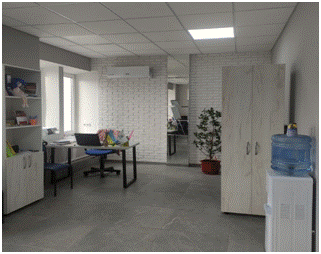 Протягом 2022 року до Центру за наданням консультаційної та інформаційної підтримки звернулось понад 40 мешканців. З метою створення нових робочих місць, започаткування бізнесу, розвитку підприємництва в громаді проведено інформаційний семінар - консультацію на тему: «Як отримати грант від держави», на який було залучено представників Регіонального фонду підтримки підприємництва по Чернігівській області, Чернігівської філії АТ «Ощадбанк», Чернігівського відділення Українського державного фонду підтримки фермерських господарств, Чернігівського обласного центру зайнятості. Понад 30 підприємців різних галузей та майбутніх ФОП отримали консультацію та відповіді на питання щодо участі у програмі «єРобота».Постійно надається допомога у заповненні бізнес-планів та поданні заявок на отримання грантів. За період дії урядової програми «єРобота», суб’єктами господарювання Ніжинської територіальної громади надіслано 9 заявок на отримання мікрогрантів. 4 ФОП нашої громади пройшли відбір та отримали грантову допомогу у розмірі 250 тис. грн. Отже, чекаємо на відкриття нових об’єктів торгівлі та послуг.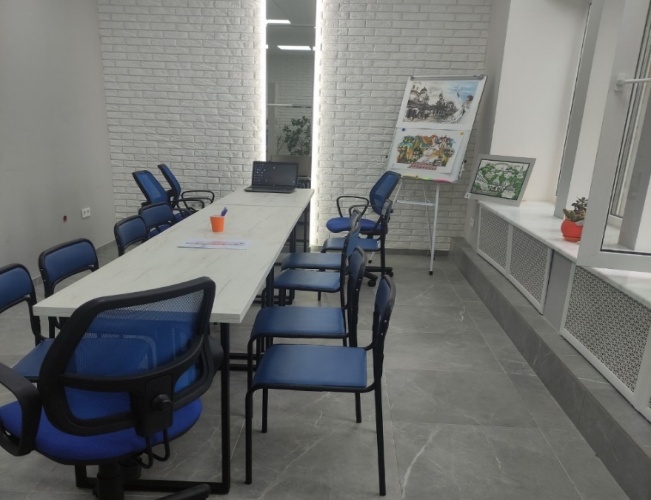 Наразі триває робота щодо реалізації ідеї створення школи молодого підприємця, яка виникла під час зустрічі Молодіжної ради та Бізнес хабу Ніжинської громади. Рада підприємців при Ніжинській міській раді підтримує створення такої школи.Введення воєнного стану тимчасово призупинило діяльність Ради підприємців.На зустрічі активістів Ради підприємців було прийнято рішення про продовження її діяльності. Наразі проект рішення про затвердження складу Ради підприємців готується на розгляд міської ради.Негативного впливу зазнали і сільгоспвиробники. Заміновані значні ділянки землі стали причиною скорочення посівних площ. Зокрема, ТОВ «Український-Аграрний-Союз» було вимушено чекати розмінування 986 га земель, що спричинило запізнення проведення посівної роботи. Не зважаючи на це, було посаджено кукурудзу, соняшник, сою, ріпак, пшеницю та овочі. Загалом 3450 га земель було засіяно. Проте 28 га землі залишились необроблені. Підприємство зберегло кількість постійних працівників на рівні минулого року, 82 особи.Ринок праціЯк у сфері зайнятості по Україні, так і в громаді, склалася складна ситуація: значний відплив працездатного населення з ринку праці, зокрема до лав Збройних сил України, сил територіальної оборони, за кордон (у більшості – це жінки працездатного віку), до волонтерських організацій. Зростає потреба в максимально раціональному використанні наявної робочої сили та забезпеченні сприятливого рівня адаптивності працездатного населення до змін на ринку праці.У поточному році у службі зайнятості взято на облік 1286 безробітних громадян – на 1,5% більше, ніж за відповідний період 2021 року.  Перебувало на обліку та отримувало комплекс соціальних послуг 1763 безробітних громадян – на 11,6% більше,  ніж за відповідний період 2021 року. Загальна кількість наявних вакансій у січні-вересні 2022 року (592 одиниці) була майже у 3 рази меншою чисельності безробітних громадян на обліку (1763 особи). Рівень укомплектування наявних вакансій склав 68,7% (за цей період торік – 70,4%), що у більшості випадків пояснюється територіальним дисбалансом і відсутністю затребуваних спеціалістів на обліку (зокрема, через виїзд і втрату трудового потенціалу через війну).За сприяння служби зайнятості області протягом січня-вересня 2022 року забезпечено роботою 448 громадян (379 безробітних та 69 осіб у пошуковий період). Відповідно до «Порядку компенсації роботодавцям витрат у розмірі єдиного внеску на загальнообов’язкове державне соціальне страхування» 33 роботодавцям міста, які працевлаштували 82 безробітних на новостворені робочі місця, здійснювалася компенсація розміру єдиного внеску на загальнообов’язкове державне соціальне страхування.У поточному році 5 мешканців громади отримали позитивне рішення за поданими заявами та бізнес-планами щодо отримання мікрогрантів відповідно до  постанови КМУ від 21 червня 2022 року №738.На обліку в службі зайнятості перебували 39 безробітних з числа внутрішньо-переміщених осіб, 9 з них було працевлаштовано, ще 18 осіб отримали роботу за умови компенсації роботодавцям коштів, затрачених на оплату їх праці протягом двох місяців.За направленням служби зайнятості проходили професійне навчання, перенавчання або підвищення кваліфікації на замовлення роботодавців 111 безробітних. До участі у громадських та інших роботах тимчасового характеру було залучено 75 осіб. Загалом до активних форм сприяння зайнятості протягом 9 місяців цього року було залучено 565  безробітних громадян. Станом на 1 жовтня  2022 року чисельність безробітних на обліку в службі зайнятості становить 668 громадян (збільшилася на 100 осіб відповідно до показника на 01.10.2021 року), що складає 1,47% працездатного населення у працездатному віці.ФІНАНСИБюджет Ніжинської міської територіальної громади на 2022 рік затверджено рішенням Ніжинської міської ради від 21 грудня 2021 року № 7-18/2021 «Про бюджет Ніжинської міської  територіальної громади на 2022 рік (код бюджету 25538000000) » по доходам у сумі 588 238, 9 тис. грн, в тому числі доходи загального фонду бюджету –574 993, 9 тис. грн, доходи спеціального фонду  бюджету –13 245,0 тис. грн, у тому числі бюджету розвитку – 2 100,0 тис.грн,; по видатках у сумі 584 493,0 тис. грн, в тому числі видатки загального фонду бюджету –  501 880, 3 тис. грн, видатки спеціального фонду бюджету – 82 612,7 тис. грн, у тому числі бюджету розвитку – 71 467, 7 тис.грн.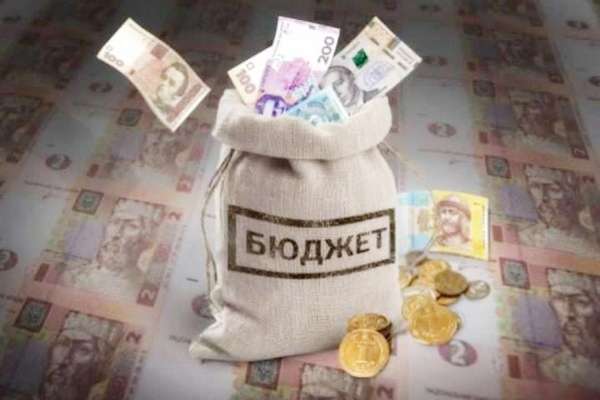 	Враховуючи умови воєнного стану, складні умови для роботи бізнесу, несвоєчасну сплату податків або сплату податків до бюджету Ніжинської територіальної громади не в повному обсязі, Ніжинська міська рада та її виконавчий комітет ретельно відслідковують виконання бюджету, своєчасно проводять аналіз показників та з’ясовують причини виконання та недовиконання в розрізі бюджетоутворюючих податків.Незважаючи на внесені зміни до податкового та бюджетного законодавства, які стосуються місцевих бюджетів, в умовах воєнного стану бюджет Ніжинської територіальної громади за 9 місяців 2022 року виконаний на 112,2%.За січень-вересень2022 року до бюджету Ніжинської міської територіальної громади зараховано 517952,8 тис. грн. Уточнений план виконаний на 112,2%, початковий – 117,3%. В порівнянні з 9 місяцями 2021 року доходи збільшились на 83069,0 тис. грн.Доходи територіальної громади загального фонду бюджету складають508980,1 тис. грн, (в тому числі власних та закріплених доходів –412 173,9 тис. грн та трансфертів–96 806,2 тис. грн) та спеціального фонду в сумі 8972,7 тис. грн.	Власних та закріплених доходів до загального фонду отримано 412 173,9 тис. грн. План виконано на 136,4%. В порівняння з січнем-вереснем 2021 року на 98 899,5 тис. грн. більше. Збільшення доходів забезпечено в основному за рахунок:- збільшення на 4 відсотки зарахування податку на доходи фізичних осіб до загального фонду бюджетів сільських, селищних, міських територіальних громад відповідно до Закону України «Про Державний бюджет України на 2022 рік»;- збільшення надходжень податку на доходи фізичних осіб з грошового забезпечення, грошових винагород та інших виплат, одержаних військовослужбовцями та особами рядового і начальницького складу на 87 983,2 тис. грн (в 5,2 рази);- збільшення розміру мінімальної заробітної плати та посадового окладу працівника І тарифного розряду ЄТС;- розширення кола платників, що можуть знаходитись на спрощеній системі оподаткування - на 3 групі за рахунок юридичних осіб – суб’єктів господарювання будь-якої організаційно-правової форми, крім того для платників 3 групи зняття обмежень щодо обсягу доходу та кількості найманих працівників.Завдяки цьому, збільшилися надходження по податку на доходи фізичних осіб проти відповідного періоду 20212 року на 101 974,4 тис. грн. та надходження по єдиному податку на 3 846,5 тис. грн.В той же час,суттєво зменшились надходження по частині акцизного податку з виробленого в Україні та ввезеного на митну територію України пального на 1 138,8 тис. грн. та на 3 832,6 тис. грн, відповідно, по податку на нерухоме майно відмінне від земельної ділянки –1 838,1 тис.грн.Найбільшу питому вагу в надходженнях загального фонду бюджету територіальної громади складає податок на доходи фізичних осіб 67,7 %. За 9 місяців 2022 року надійшло 279 064,3 тис.грн, що на 101 974,4 тис.грн. більше аналогічного періоду минулого року. Найбільшими платниками податку на доходи фізичних осіб є Чернігівський ОТЦК та СП  та  САЗ ОРСЦЗ ДСНС України.За 9 місяців 2022 року бюджет громади отримав 8972,7 тис.грн доходів спеціального фонду, що складає  90,3 % затвердженого розпису на січень-вересень 2022 року.У доходах спеціального фонду найбільшу питому вагу займають власні надходження бюджетних установ (82,0%), їх отримано в сумі 7356,8 тис.грн, тобто 91,7% від обсягу визначеного на 2022 рік.Видаткова частина бюджету за 9 місяців виконана на 61% в сумі 412 135,8 тис. грн, в тому числі по загальному фонду в сумі 394 604,5 тис. грн, або 77% до річного плану та по спеціальному фонду в сумі 17531,3 тис. грн, або на 55,3%. менше проти 9 місяців минулого року.	Воєнний стан вніс корективи у проведення видатків із бюджету. Структура видатків зазнала значних змін, змінилась динаміка фінансування в розрізі галузей та напрямків, з’явилась потреба у фінансуванні тих видатків, які не були заплановані у бюджеті на 2022 рік, зокрема це статті, пов’язані із забезпеченням життєдіяльності міста, підготовкою критичної інфраструктури, закупівлями на потреби військових та підрозділів територіальної оборони, розміщенням осіб зі статусом ВПО та іншими питаннями.З урахуванням вимог постанови  Кабінету Міністрів України від 9.06.2021 № 590 зі змінами, щодо першочерговості проведення видатків, були скорочені витрати на проведення культурно - масових та спортивних заходів,капітальні видатки, які передбачалися на проведення робіт по реконструкції, в тому числі реконструкції парків та скверів (Графського парку, парку Шевченка, скверу Театральний), знято фінансування з проектів громадського бюджету у 2022 році, з видатків на придбання матеріалів та проведення поточних ремонтів в установах та закладах, які фінансуються із бюджету та з ряду цільових місцевих програм, які не можуть бути профінансовані у воєнний час.Кошти перерозподілені на проведення видатків по програмі з підтримки Збройних Сил України, заходи та роботи з територіальної оборони та фінансування добровольчих формувань тероборони, в тому числі на матеріально – технічного забезпечення; на видатки стратегічного характеру, в тому числі ремонти по облаштуванню споруд цивільного захисту та захисних споруд (сховищ, укриттів) у закладах бюджетної і комунальної сфер, видатки на відновлення пошкодженої інфраструктури, видатки спрямовані на підтримку  внутрішньо переміщених осіб та інші незахищені, але вкрай необхідні роботи для функціонування бюджетної та комунальної сфер Ніжинської територіальної громади. Збільшилось в порівнянні з минулим роком (на 9 526,5 тис. грн., або на 68,8%) фінансування одного з важливих напрямків – утримання та розвитку автомобільних доріг та дорожньої інфраструктури.КОМУНАЛЬНЕ ГОСПОДАРСТВО та БУДІВНИЦТВО	Ситуація на підприємствах комунальної сфери складна, але контрольована. Всі підприємства продовжують працювати та виконувати свої завдання, незважаючи на проблемні питання, а саме:-значне підвищення вартості паливно-мастильних матеріалів та запасних частин призвело до різкого збільшення собівартості послуг;- ряд видатків, що були передбачені міськими цільовими програмами, на сьогодні не фінансуються; це обумовлено порядком виконання повноважень Державною казначейською службою в особливому режимі в умовах воєнного стану визначений перелік пріоритетних видатків бюджету; - низька платоспроможність населення призвела до зменшення сплати за надані послуги, що призводить до зменшення обігових коштів підприємств;- законодавчо припинене примусове стягнення з населення боргів за комунальні послуги. В результаті зменшився відсоток проплати за отримані послуги з 95% до 72%.	Проблемою, що потребує вирішення, залишається стан накопичення стихійного сміття та рослинних відходів в невстановлених для цього місцях. З території громади  було ліквідовано стихійних звалищ у 2020 р. в обсязі 3386,84 т,2021р-6330,34 т,за 10 місяців 2022 р. 4520,72 т. На території громади у 2021 році утворилося 30887,3 тн твердих побутових відходів , з них оброблено(перероблено)237,2 т відходів або 0,77% від загальної маси, решта було захоронено на полігоні ТПВ в м. Ніжині. За період січень-жовтень 2022 року утворилося 19396,9 тн твердих побутових відходів, з них оброблено(перероблено)152,3 т відходів або 0,79% від загальної маси. Тому, існує необхідність у збільшенні обсягів роздільно зібраних побутових відходів  та повторного використання та рециклінгу.	Як позитивне в роботі комунальних підприємств можна відмітити, що робота стала більш орієнтована на надання послуг в екстремальних умовах. Завдяки допомозі держави, органів місцевого самоврядування, волонтерським, громадським та гуманітарним організаціям підприємства частково забезпечені електро- та іншим обладнанням, що дозволяє контрольовано надавати послуги, не зважаючи на відсутність електроенергії.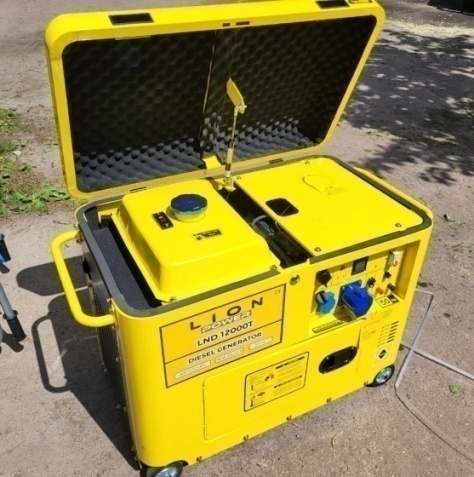 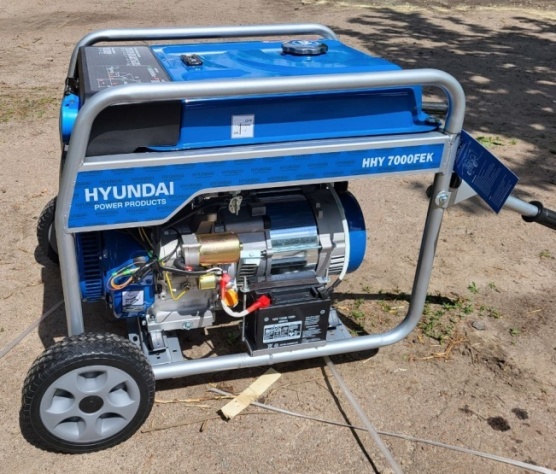 У 2022 році за рахунок бюджету громади здійснено відшкодування понесених витрат комунальним підприємствам – надавачам відповідних послуг5 комунальним підприємствам на загальну суму 6247,3 тис.грн. Для комунальних підприємств  придбано трактор LOVOL FT 504 з відвалом для снігу, комунальною щіткою та роторною косаркою; каналопромивальну машину; 3 підмітальні машини TexasSmartSweep 800 E, установлено 2-а твердопаливних котли на об’єктах очисних споруд, виконано автоматизацію керування насосними агрегатами КНС «Набережна», модернізовано обладнання компенсації реактивної потужності (обладнання автоматичними компенсаторними установками) ГКНС «Синяківська» та об’єкти «Очисних споруд».	Віднесення підприємств до об’єктів критичної інфраструктури дозволяє більш ціленаправлено використовувати обігові кошти, визначати потреби в резервних джерелах електроенергії-генераторах на випадок знеструмлення об’єктів цих підприємств.Загальний розмір доходів комунальних підприємств за результатами діяльності за І півріччя 2022 року склав 82,8 млн. грн., що на 8,7 % або на 6,7 млн. грн. більше до  відповідного періоду минулого року.Загальні витрати підприємств за звітний період – 82,8 млн.грн., що на 7,3 % або на 5,6млн.грн. більше в порівнянні з аналогічним періодом минулого року.Фінансовий результат діяльності підприємств комунальної власності міської ради за І півріччя 2022 року – збитковий (сальдо) розміром 764,8  тис.грн., у тому числі чистий прибуток – 670,2 тис. грн., збиток – 1435 тис.грн., тоді як за І півріччя 2021 року комунальні  підприємства отримали збитковий фінансовий результат, що склав 1014,1 тис. грн.Фінансовий стан комунальних підприємствНезважаючи на роботу в умовах воєнного стану, питома вага прибуткових комунальних підприємств за останній звітний період (6 місяців 2022 року) досить висока та складає 62% (5 із 8), хоча за аналогічний період минулого року вона була вищою 78 % (7 із 9). Важливим напрямом роботи у 2022 році залишився ремонт вулично-шляхового покриття. Завершено капітальний ремонт пішохідної зони між проїжджими частинами вул. Шевченка на ділянці від площі ім. І.Франка до вул. Козача в м. Ніжині, капітальний ремонт дороги по вул. Гоголя Продовжуються поточні ремонти тротуарів вул. Шевченка на ділянці від вул. Козача до вул. 8-го Березня та біля  будинку №11 по вул. Шевченка в м. Ніжин.Проведено поточні ремонти вулично-шляхової мережі, а саме:	- грейдерування та відсипка 20 вулиць загальною площею – 30020 м², на суму 7644,5 тис.грн.: вул. Шепелівська, кладовище «Савське» по вул. Бобрицька, кладовище «Фрунзівське» по вул. Пісочна, вул. Ватутіна, вул. 2-га Садова, вул. Менделеєва, вул. Обжарівська, вул. Лібкнехта К., вул. Сковороди Г., вул. Гребінки, вул. Мирна, вул. Лучицького, вул. Об’їжджа, вул. Бобрицька, вул. 8-го Березня, вул. Гімназійна, вул. Миколи Петровського, вул. Тургенєва, вул. Шолом-Алейхема, вул. Набережна- поточний ямковий ремонт 32 вулиць загальною площею –12683м² на суму 10623,7 тис.грн.: вул. Прилуцька, вул. Шевченка, вул. Набережна, вул. Московська, вул. Космонавтів, вул. Борзнянський шлях, вул. Овдіївська, вул. Незалежності, вул. Челюскіна, вул. Покровська, вул. Франка, вул. Воздвиженська, вул. Носівський шлях, вул. Василівська, вул. Шекерогринівська, вул. Ващенка, вул. Чернігівська, вул. Березанська, вул. Липіврізька, вул. Журавська, вул. Л.Толстого, вул. Академіка Амосова, вул. Озерна, вул. Синяківська, вул. Батюка, вул. Яворського, вул. Козача, вул. Набережна, вул. Чехова, вул. 8-го Березня, с. Переяслівка, вул. Незалежності, с. Переяслівка, вул. Приостерна;- поточний ремонт 10 міжквартальних доріг загальною площею 1688м² на суму 2501,3 тис.грн.: вул. Шевченка, №9,11, вул. 3-й Мікрорайон, вул. Московська, вул. Синяківська, вул. Липіврізька, вул. Чернігівська, вул. Полковника Розумовського, вул. Незалежності, вул. Шевченка, №116;- поточний ремонт 11 тротуарів загальною площею 6342м² на суму 3498,1 тис.грн.: вул. Московська, вул. Незалежності на перехресті з вул. Чехова, вул. Чехова, вул. Незалежності біля автобусної зупинки «Міраж», дорожнього бордюра по вул. Шевченка, посадочної платформи автобусної зупинки «Міраж» біля магазину «Академія комфорту» по вул. Незалежності, міжквартального тротуару біля буд. 23 по вул. Незалежності, пішохідної зони по вул. Корчагіна біля світлофорного об’єкту, вул. Широкомагерська, вул. Шевченка, вул. Прилуцька.Також проведено поточні ремонти 10 споруд цивільного захисту та капітальний ремонт огорожі скверу ім. М.Гоголя.За зверненнями громадян, підприємств та організацій проведено попередній візуальний огляд об’єктів, пошкоджених внаслідок збройної агресії рф. Придбано 164 вікна на суму 550 тис.грн. та передано управляючим компаніям для заміни пошкоджених вікон у багатоквартирних житлових будинках.У результаті бойових дій було пошкоджено 6 багатоквартирних будинків, які знаходяться в управлінні КП «СЄЗ». Вжито заходів для відновлення пошкодженого житлового фонду: відновлені пошкоджені покрівлі з азбестоцементним та рулонним покриттям, демонтаж, монтаж та відновлення парапетів, виконано ремонт пошкоджених балконів. Також внаслідок бойових дій в одному з будинків було частково пошкоджено мережу централізованого опалення. Пошкодження усунуто з частковою заміною труб опалення. Ряд будинків по вул. Прилуцька, які знаходяться в управлінні КП «КК»Північна», також зазнали пошкоджень та руйнувань. На реалізацію зазначених заходів підприємство отримало фінансову підтримку в розмірі 87,0 тис. грн., виділені будівельні матеріали вартістю 39,4 тис. грн. та надано на безоплатній основі 39 вікон (їх вартість становить 126,4 тис. грн.) для скління місць загального користування. Всього замінено 59 вікон та 13 склопакетів. Відсоток проведених відновлювальних робіт склав 100%.Дорожньо-транспортний комплекс 	Під час ведення бойових дій на території громади рух маршрутного пасажирського транспорту був нерегулярним. На даний час пасажирський транспорт у громаді працює стабільно, здійснюються пільгові перевезення пасажирів згідно графіків, встановлених рішенням виконавчого комітету Ніжинської міської ради. В зв’язку з значним зменшенням пасажиропотоку та різким підвищенням ціни на паливо-мастильні матеріали на сьогодні в громаді перевезення здійснюють 2 перевізники, залучено 35 одиниць транспорту на 12 маршрутах. З кожним перевізником укладений договір на перевезення пасажирів, що передбачує бездотаційне та безкоштовне перевезення пільгових категорій.	Для попередження дорожньо-транспортного травматизму на вулично-шляховій мережі за кошти бюджету громади  було проведено наступні заходи:проведено заміну пошкоджених та встановлено відсутні дорожні знаки;замовлені інформаційно-вказівні дорожні знаки, які пошкоджені під час бойових дій;для попередження раптового виходу пішоходів на проїзну частину було виготовлено та встановлено 70 метрів турнікетного огородження;нанесено 2300 м2  поперечної дорожньої розмітки.ЕНЕРГОЗБЕРЕЖЕННЯ Наша громада є першою в Чернігівській області що розпочала запровадження енергоефективних заходів шляхом застосування механізму ЕСКО. В 2019 році було укладено перші 5 ЕСКО договорів. За період роботи (19-22 рр.) було досягнуто економії теплової енергії 1765 Гкал , зменшено викидів СО2 на 544 т. Маючи позитивний досвід співпраці було продовжена робота щодо пошуку інвесторів для запровадження енергоефективних заходів в будівлях бюджетної сфери на умовах ЕСКО договорів та кінці 2021 року підписано 7 нових договорів. Незважаючи на обставини всі інвестори провели заплановані заходи до початку опалювального сезону 2022-2023р. Зважаючи на позитивний досвід в даному напрямку Ніжинській громаді запропоновано розширити можливості запровадження ЕСКО механізму та прийняти участь в другій фазі проекту ПРООН «Усунення бар’єрів для сприяння інвестиціям в енергоефективність громадських будівель в малих та середніх містах України шляхом застосування механізму ЕСКО».В громаді функціонує система енергоменеджменту, що включає в себе систему енергомоніторингу, які стали передумовою економії споживання енергоресурсів та води від 7% до 10% завдяки проведенню роз’яснювальної роботи у бюджетній сфері щодо необхідності впровадження заходів з енергозбереження та інших заходів, передбачених системою енергоменеджменту. Економія становить 1213,6 м3 води, теплової енергії 115,7 Гкал., електроенергії 14994,2 кВт. Зменшення викидів СО2 на 43,3 тони від впровадження системи енергоменеджменту за період січень - вересень 2022 в порівнянні з аналогічним періодом минулого року.В 2022 одним з важливих напрямків діяльності з енергоефективності залишається просвітницька робота до якою залучались експерти з різних організацій (GIZ, Центр підвищення кваліфікації, фонду енергоефективності, ПРООН, Агентство енергоефективності та інші). Проводились навчання серед посадових осіб ОМС , енергоменеджерів та відповідальних осіб бюджетних закладів громади. Продовжилась співпраця з проектом GIZ «Просування енергоефективності та імплементації Директиви ЄС про енергоефективність в Україні».В зв’язку з військовою агресією РФ та бойовими діями на території України та цілеспрямованими атаками на інфраструктуру країни особливо енергетичну, виникли ризики постачання енергоресурсів до громади особливо ця проблема загострюється в опалювальний період 2022-2023 р. Основною проблемою стає відновлення та збереження інфраструктури громади, стабільне забезпечення енергоресурсами (електричною, тепловою, паливом) в необхідній кількості та заходи з енергозбереження. Одним з основних завдань є можливість постачання енергії з альтернативних та з відновлювальних джерел. Для цього на розгляд було подано до грантових організацій (проектів) ряд пропозицій щодо реалізацій проектів направлених на енергозбереження та використання відновлювальних джерел енергії. Управління майном та землями комунальної власності 	В поточному році від оренди та суборенди комунального майна до бюджету громади надійшло 3 438,7 тис.грн., від приватизації комунального майна - 1 265,0 тис.грн.	У комунальну власність громади прийнято 4 об`єкти нерухомого майна (квартири), які в подальшому були передані як службове житло лікарям та одна нежитлова будівля, яка буде відчужена шляхом продажу не електронному аукціоні.Наразі на території Ніжинської громади виявлено 24 об`єкти нерухомості з ознаками безхазяйного. 	З метою розроблення комплексного плану просторового розвитку громади замовлено та виготовлено аеротопозйомку в М1:10000 на всю територію Ніжинської територіальної громади в Державній системі координат УСК -2000 .В поточному році поновлено 27 договорів оренди землі, укладено нових 5 договорів, надходження до бюджету від оренди земельних ділянок склали: 8 512,2 тис.грн. В перелік для продажу включено 14 земельних ділянок У поточному році укладено 10 договорів купівлі продажу земельних ділянок. Надходження до бюджету склали 599,5 тис.грн.До переліку інвестиційно-привабливих земельних ділянок включено 10 ділянок, з них 4 земельні ділянки вільні від забудови, право оренди (власності) яких підлягає продажу на конкурентних засадах (земельних торгах).МЕДИЦИНА	Робота в умовах війни стала новим викликом для медичних закладів громади.	В період активних бойових дій на території Чернігівської області КНП «Ніжинська ЦМЛ ім. М. Галицького» була перепрофільована у військовий госпіталь та надавалася медична допомога військовослужбовцям ЗСУ, територіальної оборони та цивільному населенню. Практично весь медичний персонал залишився на своїх робочих місцях.	КНП «Ніжинська ЦМЛ ім. М. Галицького» є багатофункціональною лікарнею в складі якої є стаціонар на 315 ліжок та поліклініка на 700 відвідувань у зміну. Укладено договір з Національною службою здоров’я України про надання медичної допомоги по 14 пакетам. З 2022 року надається медична допомога по пакету «Хірургічні операції дорослим та дітям в умовах стаціонару одного дня».		За 10 місяців 2022 року в стаціонарі проліковано всього 7 842 пацієнтів, проведено в стаціонарі 2 263 хірургічних втручань, з них за екстреними показниками – 1 523 операцій, з приводу гострого мозкового інсульту за цей період проліковано 651 пацієнт. З приводу коронавірусної хвороби було проліковано 602 пацієнта.	В поліклініці за цей період прийнято 117 087 амбулаторних пацієнтів. В амбулаторних умовах проведено1449 оперативних втручань.	У 2022 році КНП «Ніжинська ЦМЛ ім. М. Галицького» придбала медичного обладнання на суму 4 301,6 тис.грн., в тому числі і високовартісне обладнання: електрохірургічна стійка з набором для хірургічних операцій на суму 2 071,7 тис. грн., ультразвукова діагностична система на суму 2 150, 0 тис.грн., напівавтоматичний коагулометр за 79,9 тис.грн.	В якості гуманітарної допомоги лікарня в 2022 році отримала обладнання: на суму 2 505,8 тис. грн. в тому числі дефібрилятори, апарати штучної вентиляції легень, операційний стіл, електрокоагулятор.	Проведено ремонт та облаштування сховища для медичного персоналу та пацієнтів лікарні.Комунальне некомерційне підприємство «Ніжинський міський центр первинної медико-санітарної допомоги»(далі Центр) функціонує у складі 9 амбулаторій загальної практики-сімейної  медицини. Надання медичних послуг здійснюється 94 медичними працівниками, в т.ч. 35 лікарями. Штатна чисельність працюючих на підприємстві – 137,75 посадових одиниць. На сьогоднішній день з лікарями Центру уклали декларації щодо надання первинної медичної допомоги 55,6 тис. пацієнтів, що складає 82% населення Ніжинської територіальної громади. У поточному році підприємство утримувалося за рахунок коштів плати за надані населенню медичні послуги за 4 договорами, укладеними з Національною службою здоров’я України. Підприємство функціонує в умовах воєнного часу без призупинення діяльності по наданню медичної допомоги населенню.Центр отримав цільове фінансування в межах міських програм на 2022 рік на суму 3766,4 тис.грн. та фінансову підтримку на виконання окремих заходів соціального спрямування для забезпечено безоплатно лікарськими засобами хворих на рідкісні (орфанні) захворювання та пацієнтів пільгових категорій на загальну суму 1369,0тис.грн., придбано туберкулін на загальну суму 126,4тис.грн. для проведення туберкулінодіагностики дитячого населення,на оплату спожитих комунальних послуг та енергоносіїв виділено 694,8тис.грн. З початку кампанії з вакцинації населення від гострої респіраторної хвороби COVID-19 проведено 76070 щеплень, що значно знизило рівень захворюваності населення громади та сприяло перебігу хвороби у більш легкій формі. У рейтингу підприємств області Центр має почесне друге місце за рівнем охоплення населення вакцинацією від гострої респіраторної хвороби COVID-19. Усіх амбулаторних хворих на COVID-19, які за призначенням лікаря потребують кисневої підтримки після проведеного стаціонарного лікування, підприємство забезпечує кисневими концентраторами.У 2022 році, за рахунок коштів плати за надані медичні послуги,  підприємством придбано обладнання на загальну суму 756,9 тис.грн. (електрокардіографи, гематологічний аналізатор, комп’ютерна техніка та принтери,  пересувний генератор автономного електропостачання, інше обладнання). Проведено поточні ремонти амбулаторій загальної практики-сімейної медицини №6 та №7.Для забезпечення функціонування та безперервного надання медичної допомоги населенню громади, міською радою безоплатно було передано підприємству активи, отримані в умовах воєнного часу від міжнародних партнерів та фондів на загальну суму 663,6 тис.грн.(генератори,водні баки, фільтри,аптечки для парамедиків, гігієнічні набори для людей з особливими потребами тощо). Очікується передача підприємству станції супутникового зв’язку «STARLINK». КНП «Ніжинський міський центр первинної медико-санітарної допомоги» фінансово стійке та готове забезпечувати подальшу реалізацію завдань щодо надання населенню первинної медичної допомоги в умовах воєнного часу.	КНП «Ніжинська міська стоматологічна поліклініка» проведено  санацію 3934 осіб, в т.ч. дітей 1108. Кількість осіб, що отримали протези – 1490 осіб. Відсоток повторних звернень до загальної кількості відвідувань – 57,1. КНП «Ніжинська міська стоматологічна поліклініка» заключила договір з НСЗУ про надання медичних послуг по пакету «Стоматологічна допомога дорослим та дітям».ОСВІТА	Мережа закладів освіти формується відповідно до запитів мешканців Ніжинської територіальної громади на освітні послуги. Освітній процес у громаді здійснюють 36 закладів та установ, що на 2 менше в порівнянні з 2021 роком: 15закладів дошкільної освіти та 2 дошкільних структурних підрозділи у гімназії №14, НВК№16 «Престиж»;15 загальної середньої, 3 позашкільної освіти, позаміський заклад оздоровлення та відпочинку ім. Я.П. Батюка в с.Вертіївка; 2 структурні підрозділи (централізована бухгалтерія, господарська група), а також інклюзивно-ресурсний центр та міський центр професійного розвитку педагогічних працівників.Останніми роками спостерігається, здавалось би незначне, зменшення кількості дітей  від 0 до 6 років та  учнів шкільного віку Чисельність дітей дошкільного та шкільного віку, (осіб)Відповідно пропорційно зменшувалася кількість дітей у закладах дошкільної освіти, особливо у 2022 році у зв’язку з введенням військового стану (2020р. -2127, 2021р. - 1933, 2022р. -1555).Кількість дітей, які виховуються на 100 місць становить у 2022 році - 122, у 2021 році - 151, у 2020 році  - 164,Зменшився і відсоток охоплення дітей дошкільною освітою віком від 1 до 6 років й становить 67% у 2022 році, тоді як у попередні роки більше 90.   В умовах воєнного стану заклади дошкільної освіти перебували на простої.  Черговим викликом для працівників дошкілля стала можливість відновити функціонування закладів дошкільної освіти в очному форматі в умовах військового часу.У зв’язку з війною зменшився відсоток охоплення дітей позашкільною освітою: 2020р-31,4; 2021р- 31,5; 2022р-24,7.	У закладах загальної середньої освіти спостерігається скорочення учнівського контингенту: (2020р. - 7153, 2021р. - 7178, 2022р. - 7081).	З метою створення сучасних умов для організації навчання, для приведення мережі до нормативно-правової бази, у 2022 році ліквідовані два заклади з найменшою наповнюваністю учнів. У 2022 році 615 учнів перебувають за кордоном України, 23- за межами області. У закладах загальної середньої освіти навчаються 83 учні, які мають статус внутрішньо переміщених осіб, у дошкіллі-9.	Війна змінила і форму навчання. З 01 вересня 2022 року усі заклади освіти розпочали навчання в онлайн режимі. Зміна форми навчання проходить за погодженням з Ніжинською районною військовою адміністрацією. На сьогодні у 3 закладах - очна форма навчання, 3 – дистанційна(відсутні укриття), 9- змішана.  220 учнів перебувають на сімейній формі навчання (2020р. - 2, 2021р. -21).	У закладах освіти громади станом на 01 вересня 2022 року працює 792 педагогічних працівники. Аналіз забезпеченості педагогічними кадрами закладів освіти міста свідчить про те,що потреба в кваліфікованих учителях відсутня.	Основна умова для роботи закладів освіти- створення безпечних умов перебування. 17 закладів (лише 47% від загальної кількості) мають власні укриття або користуються укриттями за укладеними угодами. Це є одним із найважливіших питань, з якими пов’язаний не тільки освітній процес, а й безпека учасників цього процесу.КУЛЬТУРА Повномасштабне вторгнення в Україну тільки підсилило проблеми, які і до цього часу існували в культурній сфері. Бюджетні кошти громади, заплановані на галузь культури, були перенаправлені на забезпечення першочергових видатків. Виник певний відтік кадрів через мобілізацію, вимушену міграцію. Галузь культури змушена була швидко адаптуватися до нових реалій, були переосмислені формати роботи та змінені відповідні акценти. Активно працював «Культурний фронт» для потреб ЗСУ та ТРО, налагоджена співпраця з різними фундаціями по захисту культурної спадщини.Працівники галузі культури з перших днів повномасштабної війни активно долучилися до волонтерства: працювали концентр та майстерня у Будинку культури по пошиттю устілок, прапорів, жилетів, бафів, плели маскувальні сітки, виготовляли окопні свічки, збирали кошти, спільно з Ніжинським відділенням товариства «Червоний хрест» працівники розносили гуманітарну допомогу вразливим групам населення, у т.ч. ВПО.Протягом року проведені заходи по упорядкуванню назв вулиць, пов’язаних з політикою русифікації (московізацією), тоталітарною радянською ідеологією тощо (рішення 24 сесії 8 скликання № 2-24/2022 «Про перейменування урбанонімів м.Ніжина»), працює робоча група по перейменуванню міських урбанонімів та роботі з меморіальними об'єктами в м. Ніжині, розпочата робота по внесенню змін в декілька меморіальних об’єктів міста.З метою увічнення пам’яті загиблих ніжинців було встановлено 9 меморіальних дошок на будівлях шкіл міста  № 3,13,10. Робота в даному напрямі продовжується. Бібліотечними закладами здійснено вилучення літератури 1500 примірників книг сучасних російських авторів з фондів ЦБС.Працівниками Ніжинського краєзнавчого музею імені І. Спаськогоорганізованота реалізовано 19 виставкових проєктів; кількість відвідувачів та гостей міста – 2650, проведено 501 екскурсію.Організовано приїзд делегації фахівців Національного науково-реставраційного центру України. Надавалися безкоштовні послуги (відвідування виставок, вхід в музей, екскурсійне обслуговування) для всіх категорій населення, особлива увага- переселенцям.Проведено заходи щодо захисту пам’ятників М.В.Гоголю та Т.Г.Шевченку від можливих пошкоджень унаслідок військових дій. Здійснено заходи щодо збереження експонатів Ніжинського краєзнавчого музею імені І.Спаського, пакування і переміщення в найбільш безпечне місце.Оперативно здійснені заходи щодо захисту музейних будівель.Посилено співпрацю з містами-побратимами у векторі культурно-мистецьких зв’язків (м.Прейлі, м.Івано-Франківськ). СОЦІАЛЬНИЙ ЗАХИСТ	Робота закладів соціальної сфери спрямовувалась на вирішення актуальних питань соціальної підтримки найбільш вразливих категорій населення, недопущення зниження соціальних стандартів і гарантій  в складних умовах збройної агресії рф. Особлива увага надана підтримці внутрішньо переміщених осіб (далі ВПО). Станом на 01.11.2022 року в Ніжинській міській територіальній громаді проживають 2843 ВПО. Розглянуто 2319 звернень ВПО та відповідно до постанови КМУ від 20.03.2022р. №322 виплачено допомогу 2204 особам на суму 19 837,9 тис.грн. Компенсовано витрати за тимчасове безоплатне розміщення ВПО 96 власникам домогосподарств, які прихистили 363 ВПО, а обсяг нарахованої  їм компенсації склав  144,88 тис. грн.	Отримують житлової субсидії 10195 домогосподарств, в т.ч. на оплату житлово-комунальних послуг - 10036 та придбання твердого палива і скрапленого газу- 159. Загальний обсяг нарахованої житлової субсидії за 10 місяців 2022 року становить 51 218,86 тис. грн., з них: на житлово-комунальні послуги – 50 700,33 тис. грн.; на скраплений газ та тверде паливо  – 518,53 тис. грн.	7633 громадянам нараховані та виплачені соціальні допомоги різних видів та компенсації на загальну суму 85 725,69 тис. грн.	Протягом року отримали грошову компенсацію вартості одноразової натуральної допомоги  «пакунок малюка» отримали 217 матерів, на загальну суму – 1  410,28 тис. грн., «пакунок малюка»  отримали 2 особи.	Пільгами на житлово-комунальні послуги користуються 3513 осіб, в т.ч. на оплату житлово-комунальних  послуг – 3481 особа та на придбання твердого палива і скрапленого газу 32 особи.Загальний обсяг нарахованих пільг становить 18523,4 тис. грн.	Відповідно до Закону України «Про статус ветеранів війни, гарантії їх соціального захисту»  отримали статус  та посвідчення «Особа з інвалідністю внаслідок війни» 29 ветеранів війни та 32 посвідчення «Член сім’ї загиблого (померлого) ветерана війни та забезпечувалися відповідними пільгами та виплатами. Протягом року збільшилася кількість звернень громадян, які не здатні до самообслуговування  та потребують постійного стороннього догляду.Територіальним центром соціального обслуговування охоплено 1 653 особи, які потребували допомоги та підтримки, а саме: одинокі, діти з інвалідністю, особи з інвалідністю, ветерани війни (у т. ч. особи з інвалідністю внаслідок війни), ВПО, ветерани праці тощо. Зокрема, послугу допомоги вдома отримали 644 особи, соціальної адаптації – 483 особи, натуральної допомоги – 489 осіб та 37 дітей з інвалідністю та осіб з інвалідністю отримали послугу денного догляду.Ніжинським міським центром соціальних служб надаються базові соціальні послуги для 2511 сімей, в яких виховуються 1 898 дітей. 350 сімей отримали психологічну допомогу, 1 509 сімей – юридичну допомогу, 3 сім’ї – сприяння у працевлаштуванні, 11 сімей – сприяння у влаштуванні дітей до навчальних закладів,77 сімей – допомогу в лікуванні та організації оздоровлення, 37 сімей – допомогу у вирішенні житлово-побутових питань, 9 сімей – у реєстрації за місцем проживання, 40 сімей – в оформленні документів, у т.ч. для отримання соціальних виплат,2 411 сімей – у налагодженні соціальних зв’язків, 1 991 сім`я – в отриманні благодійної допомоги одягом, продуктами харчування, засобами гігієни тощо. Здійснено 85 виїздів мобільної бригади соціально-психологічної допомоги особам, які постраждали від домашнього насильства /або насильства за ознакою статі.  У відкритій Спеціалізованій службі первинного соціально-психологічного консультування осіб, які постраждали від домашнього насильства та/або насильства за ознакою статі психологічну підтримку отримали 149 внутрішньо переміщених осіб.ФІЗИЧНА КУЛЬТУРА І СПОРТ	Згідно календарного плану змагань у поточному році планувалося проведення 193 міських змагань, участь у чемпіонатах області, чемпіонатах України, Європи та Світу, але у зв’язку з воєнним станом в країні проведено  лише 41 змагання.	В рамках проекту #Ніжин_спортивний Молодіжним центром спільно з партнерами – Міським центром фізичного розвитку «Спорт для всіх» проведено спортивні тренування та знайомство з новими для невеликої групи молоді, зважаючи на безпекову ситуацію та обмеження проведення масових заходів.	В результаті активних військових дій було пошкоджено спортивну залу міського центру фізичного здоров’я «Спорт для всіх», що розташована за адресою: м. Ніжин, вул. Прилуцька, 156. У результаті артобстрілу та вибухової хвилі пошкоджено 31 вікно, стіни спортивної зали, рубероїдне покриття даху. Проводяться роботи щодо заміни пошкоджених склопакетів від артобстрілу. Підтримка сімей та дітей Службою у справах дітей сімейними формами виховання (опіка, піклування, прийомні сім’ї, будинки сімейного типу) в громад охоплено 93 % дітей зазначеної категорії. Під опікою (піклуванням) перебуває 78 дітей або 80%. В місті функціонує 11 прийомних сімей, в яких виховується 22 прийомних дітей.В поточному році виявлено 5 дітей, які залишилися без батьківського піклування які набули відповідного статусу. 4 дітей влаштовано під опіку (піклування) в сім’ї  громадян.В громаді створено 2 патронатні сім’ї, в які влаштовано 2 дітей, позбавлених батьківського піклування.Станом на 01.10.2022 року на обліку дітей, які перебувають у складних життєвих обставинах у службі у справах дітей перебуває 65 дітей (44 сім’ї), з яких 50 – це діти із сімей, у яких батьки ухиляються від виконання батьківських обов’язків, 2 дітей – систематично самовільно залишає місце постійного проживання, 13 дітей – з приводу жорстокого поводження з дитиною. За звітний період 18 дітей, батьки яких ухиляються від виконання батьківських обов’язків, взято на облік дітей, що перебувають у складних життєвих обставинах служби у справах дітей.Спеціалістами служби у справах дітей забезпечено постійний контроль за умовами проживання та виховання дітей-сиріт, дітей, позбавлених батьківського піклування та дітей у сім’ях, де батьки ухиляються від виконання батьківських обов’язків. З метою попередження нещасних випадків серед дітей спеціалістами служби у справах дітей станом на 01.10.2022р. проведено обстеження умов проживання дітей в 147 сім’ях.Відповідно до розпорядження міського голови від 12.01.2021р. № 13 «Про організацію та проведення щомісячних профілактичних заходів (рейдів) «Діти вулиці», «Вокзал» в місті працювала рейдова група з питань захисту прав дітей. До участі залучено працівників Ніжинського РВП ГУНП в Чернігівській області, управління освіти, центру соціальних служб для сім’ї, дітей та молоді, відділу у справах сім’ї та молоді. Проведено 7 профілактичних рейдів щодо попередження дитячої бездоглядності, жебракування, правопорушень, соціальне інспектування дітей із сімей, що опинилися в складних життєвих обставинах. Проведено 34 обстежень умов проживання дітей, відібрано 3 дітей за ухилення від виконання обов’язків щодо виховання дітей. Працівниками Ніжинського РВП ГУНП в Чернігівській області складені відповідні протоколи. До міського суду виконавчим комітетом Ніжинської міської ради, як органом опіки та піклування, подано 4позови про відібрання дітей від батьків стосовно 3 дітей та 2 позови про позбавлення батьківських прав за неналежне виконання обов’язків (з них 2 позови задоволено).	Надана адресна матеріальна допомога 9 багатодітним сім’ям на суму 15 тис. грн відповідно до Комплексної міської програми підтримки сім’ї, гендерної рівності та протидії торгівлі людьми. 	З метою вирішення соціально-побутових проблем та підтримки багатодітних родин у період воєнного часу протягом звітного періоду допомогою було охоплено 254 % сімей. Допомога надавалася спільно з ІГС.	Рішенням виконавчого комітету Ніжинської міської ради № 260 від 01 вересня 2022 року направлено клопотання щодо присвоєння Почесного звання України «Мати-героїня» жительці с. Переяслівка Ніжинської ТГ.МОЛОДІЖНА ПОЛІТИКАУ червні 2022 року оновлено склад Молодіжної ради Ніжинської ТГ (розпорядження міського голови від 03.06.2022 р.) Молодіжна рада Ніжинської ТГ увійшла до складу Всеукраїнської асоціації молодіжних рад 22 жовтня 2022 рокуВ рамках Програми виплати стипендій обдарованій учнівській та студентській молоді Ніжинської міської територіальної громади було встановлено 16 щорічних стипендій.	КЗ «Ніжинський міський молодіжний центр Ніжинської міської ради» було проведено близько 30-ти кінопоказів кіноклубу документального кіно «БезПопкорну» мережі «DOCU/КЛУБ» громадської організації «Докудейз», які порушують гострі соціальні проблеми – бідність, екологія, волонтерство, громадський активізм тощо.	За період діяльності гуманітарного напрямку СпівДія Хаб через СРМ систему було закрито більше 2500 заявок на гуманітарну допомогу (кожна з заявок – від 2 до 4 осіб у середньому). Проведено 42 групових заходи та 173 безкоштовні індивідуальні психологічні консультації.	Робота СпівДія Хаб Ніжин дозволила сформувати сталу команду волонтерів Молодіжного центру та сприяти розвитку волонтерського руху в місті. У подальшому, найактивніші представники волонтерської спільноти долучалися до різноманітних заходів Молодіжного центру та брали активу участь у громадському житті громади – вони стали волонтерами чи членами Молодіжної ради Ніжинської ТГ, долучаються до волонтерських ініціатив та реалізації молодіжних проектів тощо.	Молодіжний центр спільно з Молодіжною радою Ніжинської ТГ, представниками Ліги Старшокласників, волонтерами СпівДія Хаб Ніжина, Молодіжного центру і активною молоддю міста долучилися до участі у 9-му традиційному патріотичному благодійному велопробігу до Дня Конституції України, допомагали у його організації та проведенні .	Як результат навчання у навчально-практичній програмі «Молодіжна робота, інформована про травму» (яку впроваджують Проєкт Ради Європи «Молодь за демократію в Україні: Фаза ІІ» у співпраці з проєктом Ради Європи «Внутрішнє переміщення в Україні: розробка тривалих рішень. Фаза II» та Міністерством молоді та спорту України), Ніжинський міський молодіжний центр реалізовує проект «Лабораторія Відповідальних Громадян». Було проведено 5 тренінгів, більше ніж 40 випускників програми матимуть можливість подати власні проекти соціальної дії для молоді (до 15 000 грн) та реалізувати їх в громаді.	Станом на зараз, Ніжинський міський молодіжний центр спільно з ГО «Лабораторія Ініціативної Молоді» реалізовує річний проект за підтримки UNICEF, який має на меті забезпечити можливості розвитку молоді у неформальній освіті (тренінги), творчості (творчі майстерні), психологічній підтримці (групові заходи, індивідуальні консультації), спорті (спортивні тренування #Ніжин_спортивний, спортивні змагання) тощо. КУНАШІВСЬКО-ПЕРЕЯСЛІВСЬКИЙ СТАРОСТИНСЬКИЙ ОКРУГЗабезпечується життєдіяльність населених пунктів старостату:-надавалась гуманітарна допомога мешканцям старостату, видано 400 продуктових набори, -відремонтовано 500 м2 дорожнього покриття вул. Приостерна, Шевченка в с. Переяслівка, -відремонтовано 300 м дорожнього покриття по вул. Польовій  в с. Кунашівка за кошти ТОВ «Український аграрний союз»;-служба у справах дітей та сім’ї виконавчого комітету Ніжинської міської ради опікується вирішенням питань соціального захисту дітей. На  обліку перебувають 4 багатодітні  родини, 4  сім’ї, що потрапили в складні життєві обставини, 1 сім’я, де діти перебувають під опікою,-Ніжинський територіальний центр соціального обслуговування надає соціальні послуги громадянам, які перебувають у складних життєвих обставинах і потребують сторонньої допомоги. 3 соціальні працівники центру надають соціальні послуги за адресою проживання 26  підопічним;-члени Молодіжної ради Ніжинської міської ради організовували зустрічі з активною молоддю сіл Кунашівка та Переяслівка;-фахівці КЗ «Ніжинський молодіжний центр» постійно відвідують дітей сіл, проводять арт.заняття та надають психологічну підтримку;- щотижнево проводить вивіз сміття КП ВУКГ із сіл Кунашівка, Паливода;-надавались адмін.послуги, а саме видано 611  довідок, надано  відповіді на 5 запитів, складено заповітів 5, дублікатів на видані заповіти 2, засвідчено справжність підпису на 18 документах , зареєстровано місце проживання  7  осіб, знято з реєстрації 26;-систематично проводилося обкошування узбіч доріг, вулиць в с. Переяслівка, в зимовий період проводилися прогортання доріг від снігу ТОВ « Український аграрний союз»;-спільно з небайдужими мешканцями с. Переяслівка облаштований майданчик для гри в волейбол, на волейбольному майданчику в с. Кунашівка встановили лавки для сидіння;-забезпечено медичне обслуговування мешканців старостату Ніжинською та Крутівською лікарськими амбулаторіями загальної практики сімейної медицини, фельдшерським пунктом в селі Кунашівка, Ніжинській центральній міській лікарні;-працює сільська бібліотекав с. Переяслівка.	На території старостату на даний час постійно проживає 13 тимчасово переміщених осіб, це жителі Слов’янська, Краматорська, Харкова, Ірпеня. Завдяки Іспанській асоціації «Іди з нами» 4 дітей з малозабезпечених сімей влітку 2022 року оздоровлювались в Іспанії, 4 діток залишились в Іспанії до закінчення військового стану, де проживають і навчаються.	Разом з тим, на відновлення та розвиток економічної та соціальної сфер впливають невирішені проблемні питання, головними серед яких залишаються:- недостатня забезпеченість мешканців громади безпековими захисними укриттями та сховищами; -дефіцит та відтік кваліфікованих кадрів у галузях матеріального виробництва та комунальній сфері, старіння робочої сили;-зниження економічної активності суб’єктів малого та середнього підприємництва або повне її припинення у зв’язку із введенням воєнного стану в Україні;- загроза пошкоджень об’єктів комунальної інфраструктури: житлового фонду, систем водопостачання та водовідведення, теплопостачання, під час воєнних дій, їх зношеність потребуватиме значних капіталовкладень; -недостатня спроможність бюджету громади для її економічного та соціального розвитку, перерозподіл видатків на видатки стратегічного характеру;-втрата частини доходів до місцевого бюджету через відтермінування обов’язкових платежів;- суттєве обмеження торгівельно-економічних відносин;-порушення чи відсутність налагоджених логістичних зв’язків;-недостатність інвестиційних ресурсів для модернізації та технологічного оновлення виробництва;- неповна завантаженість виробничих потужностей промислових підприємств;- відсутність замовлень та ринків збуту на виготовлену продукцію, зменшення обсягів її реалізації;-постійне зростання вартості енергоресурсів (паливно-мастильні матеріали, газ, електроенергія),сировини, запасних частин та послуг сторонніх організацій;-зношеність основних фондів та потреба у значних капіталовкладеннях для оновлення матеріально-технічної бази комунальних підприємств для забезпечення їх сталої роботи;-недостатній рівень розрахунків за надані комунальні послуги різними категоріями споживачів (підприємці, підприємства, населення, тощо);- недостатній рівень фінансування медичних послугв стоматології у рамках укладених договорів з НСЗУ;-високий рівень захворюваності, смертності серед населення громади;- скорочення посівних площ із-за замінування окремих території;-накопичення стихійного сміття на території громади;-захоронення на полігоні  необроблених побутових відходів;Існують також ризики і загрози, які можуть впливати на хід реалізації Програми, зокрема:-ймовірність повторного вторгнення рф та рб на територію Чернігівської області;         - тривалість військового стану в країні;- негативна демографічна ситуація та продовження міграції працездатного населення в інші українські міста та до інших країн;         - нестабільна цінова політика на енергоресурси;         - нестабільність національної валюти та її девальвація;         - нестабільні надходження до місцевих бюджетів із-за змін у податковому законодавстві;         - перенесення термінів реалізації інвестиційних планів  на майбутні періоди;          - недостатній рівень внутрішніх заощаджень та купівельної спроможності населення;         - непередбачувана санітарно-епідемічна ситуація з розповсюдженням СOVID.2. Мета, пріоритетні напрями та заходи економічного та соціального відновлення та розвитку Ніжинської територіальної громади у 2023 році.	Метою Програми економічного та соціального відновлення та розвитку Ніжинської територіальної громади на 2023 рік є забезпечення відновлення та подальшого розвитку громади, створення безпекових умов та вирішення спільних проблем мешканців громади, відновлення та стабільне функціонування місцевої економіки в умовах воєнного стану та післявоєнного відновлення, забезпечення захисту прав та інтересів найбільш вразливих соціальних груп населення.Програма передбачає комплекс основних завдань та заходів, визначених Стратегію сталого розвитку Чернігівської області на період до 2027 року та пріоритетів Стратегії розвитку Ніжинської міської об’єднаної територіальної громади 2027 із змінами. Вона містить завдання, що передбачають спільні дії центральних та місцевих органів виконавчої влади, органів місцевого самоврядування. Водночас Програма економічного і соціального відновлення та розвитку Ніжинської територіальної громади враховує унікальність громади та її потреби в розвитку та відновленню, отже містить власні цілі та завдання розвитку громади.На виконання стратегічних завдань та вирішення існуючих проблем спрямовані основні заходи Програми економічного і соціального відновлення та розвитку Ніжинської територіальної громади на 2023 рік. 2.2. Забезпечення належних умов для проживання громадян та стабільної діяльності  житлово-комунального господарства 2.3 Створення сприятливих умов для відновлення та стабільного функціонування  бізнесу3. Джерела фінансування програми економічного і соціального розвитку  Ніжинської територіальної громади на 2023 рік.	Джерелами фінансування реалізації програми економічного і соціального розвитку Ніжинської територіальної громади є власні надходження до бюджету громади, а також зовнішні джерела (у тому числі цільові субвенції, кредити). Джерелом отримання цільової субвенції можуть бути урядові програми, що реалізують за посередництвом Міністерства регіонального розвитку (державна субвенція на соціально-економічний розвиток території, ДФРР), обласні інституції, що підтримують відповідні сфери (обласний бюджет) та матеріально-технічна допомога міжнародних організацій.Додаток 1 О С Н О В Н І   П Р О Г Н О З Н І   П О К А З Н И К Иекономічного і соціального відновлення та  розвитку на 2023 рікНіжинська територіальна громада Додаток 2Перелік міських цільових програм, які передбачається реалізувати у 2023 роціДодаток 3Пріоритетні об’єкти, які доцільно фінансувати у 2023 році                                                                                                                                                Додаток 4Звіт про стратегічну екологічну оцінку Програми економічного і соціального відновлення та розвитку Ніжинської територіальної громади на 2023 рік (додається на 30 аркушах)               Затверджено               Рішення  Ніжинської  міської ради                VIII скликання                від                  2022 р №             /2022Паспорт програми економічного і соціального  відновлення та розвитку Ніжинської територіальної громади на 2023 рік                                                                                                             Паспорт програми економічного і соціального  відновлення та розвитку Ніжинської територіальної громади на 2023 рік                                                                                                             Паспорт програми економічного і соціального  відновлення та розвитку Ніжинської територіальної громади на 2023 рік                                                                                                             Паспорт програми економічного і соціального  відновлення та розвитку Ніжинської територіальної громади на 2023 рік                                                                                                             3Вступ                                                                                                                                                                Вступ                                                                                                                                                                Вступ                                                                                                                                                                Вступ                                                                                                                                                                41.Аналіз стану справ в економічній і соціальній сферах Ніжинської територіальної громади у 2022 році та визначення головних проблемАналіз стану справ в економічній і соціальній сферах Ніжинської територіальної громади у 2022 році та визначення головних проблемАналіз стану справ в економічній і соціальній сферах Ніжинської територіальної громади у 2022 році та визначення головних проблем52.Мета, пріоритетні напрями та заходи економічного і соціального відновлення та  розвитку Ніжинської територіальної громади у 2023 році                                                         Мета, пріоритетні напрями та заходи економічного і соціального відновлення та  розвитку Ніжинської територіальної громади у 2023 році                                                         Мета, пріоритетні напрями та заходи економічного і соціального відновлення та  розвитку Ніжинської територіальної громади у 2023 році                                                         262.1.Створення безпекових умов для розвитку соціального капіталу громади                Створення безпекових умов для розвитку соціального капіталу громади                262.1.1Забезпечення публічної безпеки населення в умовах воєнного стану та у післявоєнний  період   Забезпечення публічної безпеки населення в умовах воєнного стану та у післявоєнний  період   262.1.2Забезпечення стабільного функціонування  споживчого ринку                                 Забезпечення стабільного функціонування  споживчого ринку                                 282.1.3Створення умов для якісного надання послуг у сфері  охорони здоров’я мешканців громади                                                                                                                   Створення умов для якісного надання послуг у сфері  охорони здоров’я мешканців громади                                                                                                                   282.1.4Забезпечення умов для отримання якісної освіти                                                       Забезпечення умов для отримання якісної освіти                                                       312.1.5Розвиток  фізичної культури, спорту, молодіжної інфраструктури та національно-патріотичного виховання	Розвиток  фізичної культури, спорту, молодіжної інфраструктури та національно-патріотичного виховання	312.1.6Збереження історико-культурної спадщини. Підтримка розвитку культурного середовища та туристичної інфраструктури                                    Збереження історико-культурної спадщини. Підтримка розвитку культурного середовища та туристичної інфраструктури                                    352.1.7Забезпечення соціального захисту населення, в т.ч. ВПО. Підтримка дітей та сімей, забезпечення гендерної рівності                                                 Забезпечення соціального захисту населення, в т.ч. ВПО. Підтримка дітей та сімей, забезпечення гендерної рівності                                                 362.1.8Надання якісних адміністративних послуг                                                                   Надання якісних адміністративних послуг                                                                   422.2.Забезпечення належних умов для проживання громадян  та стабільної діяльності житлово-комунального господарства громади                                                                           Забезпечення належних умов для проживання громадян  та стабільної діяльності житлово-комунального господарства громади                                                                           432.2.1Моніторинг завданих пошкоджень та руйнувань                                                      Моніторинг завданих пошкоджень та руйнувань                                                      432.2.2Відбудова та стабільне функціонування критичної інфраструктури, житлово-комунального господарства                                                                                                   Відбудова та стабільне функціонування критичної інфраструктури, житлово-комунального господарства                                                                                                   432.2.3Відновлення та розвиток транспортної інфраструктуриВідновлення та розвиток транспортної інфраструктури452.2.4Реалізація проектів з відбудови інфраструктури та житла, у т.ч. із залученням зовнішніх джерел                                                                                                                     Реалізація проектів з відбудови інфраструктури та житла, у т.ч. із залученням зовнішніх джерел                                                                                                                     462.2.5Забезпечення якості надання населенню житлово-комунальних  послуг                 Забезпечення якості надання населенню житлово-комунальних  послуг                 462.2.6Впровадження енергозберігаючих  заходів                                                                  Впровадження енергозберігаючих  заходів                                                                  492.2.7Управління об’єктами комунальної власності                                                             Управління об’єктами комунальної власності                                                             502.3.Створення сприятливих умов для відновлення та стабільного функціонування бізнесу                             Створення сприятливих умов для відновлення та стабільного функціонування бізнесу                             512.3.1Відновлення та розвиток промислового виробництва                                               Відновлення та розвиток промислового виробництва                                               522.3.2Реалізація інвестиційного потенціалу та сприяння покращенню          зовнішньоекономічної діяльності                                                                                           Реалізація інвестиційного потенціалу та сприяння покращенню          зовнішньоекономічної діяльності                                                                                           522.3.3Адаптація бізнесу до роботи в умовах подолання  наслідків збройної агресії         Адаптація бізнесу до роботи в умовах подолання  наслідків збройної агресії         532.3.4Відновлення та розвиток ринку праці, підвищення рівня зайнятості населення     Відновлення та розвиток ринку праці, підвищення рівня зайнятості населення     543.Джерела фінансування програми економічного і соціального відновлення та розвитку Ніжинської територіальної громади на 2023 рік                                                                         Джерела фінансування програми економічного і соціального відновлення та розвитку Ніжинської територіальної громади на 2023 рік                                                                         Джерела фінансування програми економічного і соціального відновлення та розвитку Ніжинської територіальної громади на 2023 рік                                                                         55Додатки до Програми:Додатки до Програми:Додатки до Програми:Додаток 1. Основні прогнозні показники економічного і соціального відновлення та розвитку Ніжинської територіальної громади на 2023 рік                                                               Додаток 1. Основні прогнозні показники економічного і соціального відновлення та розвитку Ніжинської територіальної громади на 2023 рік                                                               Додаток 1. Основні прогнозні показники економічного і соціального відновлення та розвитку Ніжинської територіальної громади на 2023 рік                                                               56Додаток 2. Перелік цільових програм, які передбачається реалізовувати у 2023 році     Додаток 2. Перелік цільових програм, які передбачається реалізовувати у 2023 році     Додаток 2. Перелік цільових програм, які передбачається реалізовувати у 2023 році     58Додаток 3. Пріоритетні об’єкти, які доцільно фінансувати із залученням коштів державного, місцевого бюджетів та зовнішніх джерел у 2023 році Додаток 3. Пріоритетні об’єкти, які доцільно фінансувати із залученням коштів державного, місцевого бюджетів та зовнішніх джерел у 2023 році Додаток 3. Пріоритетні об’єкти, які доцільно фінансувати із залученням коштів державного, місцевого бюджетів та зовнішніх джерел у 2023 році 62Додаток 4. Звіт про стратегічну екологічну оцінку Програми економічного і соціального відновлення та розвитку Ніжинської територіальної громади на 2023Додаток 4. Звіт про стратегічну екологічну оцінку Програми економічного і соціального відновлення та розвитку Ніжинської територіальної громади на 2023Додаток 4. Звіт про стратегічну екологічну оцінку Програми економічного і соціального відновлення та розвитку Ніжинської територіальної громади на 202367Назва програми Програма економічного і соціального відновлення та розвитку Ніжинської територіальної громади на 2023 рікПідстава для розробки Програми Конституція України,закони України «Про місцеве самоврядування в Україні», «Про засади державної регіональної політики», «Про державне прогнозування та розроблення програм економічного і соціального розвитку України», Бюджетний кодекс України Замовник ПрограмиНіжинська міська радаГоловний розробник Програми  Відділ економіки та інвестиційної діяльності виконавчого комітету Ніжинської міської ради Відповідальні за виконання ПрограмиСтруктурні підрозділи Ніжинської міської ради,служби, підприємства, установи та організації Ніжинської територіальної громади Мета ПрограмиСтворення безпекових умов та вирішення спільних проблем мешканців громади, забезпечення комплексного відновлення та життєдіяльності громади, відновлення та стабільне функціонування місцевої економіки в умовах воєнного стану.Завдання Програми -Створення безпекових умов для розвитку соціального капіталу громади.-Забезпечення належних умов для проживання громадян та стабільної діяльності житлово-комунального господарства громади-Створення сприятливих умов для відновлення та стабільного функціонування бізнесу Термін реалізації Програми 2023 рікОсновні джерела фінансування заходів Програми -бюджет Ніжинської міської територіальної громади;-державний бюджет;-власні кошти підприємств, установ та організацій;-інші джерела, незаборонені діючим законодавством.Система організації контролю за виконанням Програми Контроль за виконанням Програми здійснює постійна комісія міської ради з питань соціально-економічного розвитку, підприємництва, інвестиційної діяльності, бюджету та фінансів. Інформація про виконання Програми розміщується на веб-порталі Ніжинської міської ради № п/п№ п/п№ п/п Зміст заходів Відповідальні виконавціВідповідальні виконавціВідповідальні виконавціВідповідальні виконавціВідповідальні виконавціОчікувані результатиІндикатори результатуІндикатори результату2.1. Створення безпекових умов для розвитку соціального капіталу громади2.1. Створення безпекових умов для розвитку соціального капіталу громади2.1. Створення безпекових умов для розвитку соціального капіталу громади2.1. Створення безпекових умов для розвитку соціального капіталу громади2.1. Створення безпекових умов для розвитку соціального капіталу громади2.1. Створення безпекових умов для розвитку соціального капіталу громади2.1. Створення безпекових умов для розвитку соціального капіталу громади2.1. Створення безпекових умов для розвитку соціального капіталу громади2.1. Створення безпекових умов для розвитку соціального капіталу громади2.1. Створення безпекових умов для розвитку соціального капіталу громади2.1. Створення безпекових умов для розвитку соціального капіталу громади2.1. Створення безпекових умов для розвитку соціального капіталу громади2.1.1. Забезпечення публічної безпеки населення в умовах воєнного стану та у післявоєнний період 2.1.1. Забезпечення публічної безпеки населення в умовах воєнного стану та у післявоєнний період 2.1.1. Забезпечення публічної безпеки населення в умовах воєнного стану та у післявоєнний період 2.1.1. Забезпечення публічної безпеки населення в умовах воєнного стану та у післявоєнний період 2.1.1. Забезпечення публічної безпеки населення в умовах воєнного стану та у післявоєнний період 2.1.1. Забезпечення публічної безпеки населення в умовах воєнного стану та у післявоєнний період 2.1.1. Забезпечення публічної безпеки населення в умовах воєнного стану та у післявоєнний період 2.1.1. Забезпечення публічної безпеки населення в умовах воєнного стану та у післявоєнний період 2.1.1. Забезпечення публічної безпеки населення в умовах воєнного стану та у післявоєнний період 2.1.1. Забезпечення публічної безпеки населення в умовах воєнного стану та у післявоєнний період Завдання 1Формування ефективної системи безпеки у громаді Завдання 1Формування ефективної системи безпеки у громаді Завдання 1Формування ефективної системи безпеки у громаді Завдання 1Формування ефективної системи безпеки у громаді Завдання 1Формування ефективної системи безпеки у громаді Завдання 1Формування ефективної системи безпеки у громаді Завдання 1Формування ефективної системи безпеки у громаді Завдання 1Формування ефективної системи безпеки у громаді Завдання 1Формування ефективної системи безпеки у громаді Завдання 1Формування ефективної системи безпеки у громаді Завдання 1Формування ефективної системи безпеки у громаді Завдання 1Формування ефективної системи безпеки у громаді 11Вдосконалити систему оповіщення та інформування населення про виникнення надзвичайних ситуацій,впровадження третьої черги будівництва МАСЦО.Вдосконалити систему оповіщення та інформування населення про виникнення надзвичайних ситуацій,впровадження третьої черги будівництва МАСЦО.Відділ з питань надзвичайних ситуацій та цивільного захисту населенняВідділ з питань надзвичайних ситуацій та цивільного захисту населенняВідділ з питань надзвичайних ситуацій та цивільного захисту населенняВідділ з питань надзвичайних ситуацій та цивільного захисту населенняВідділ з питань надзвичайних ситуацій та цивільного захисту населенняПідвищення рівня безпеки мешканців громади 22Створити резерв матеріально – технічних ресурсів для виконання заходів запобігання та ліквідації надзвичайних ситуацій техногенного і природного характеру Створити резерв матеріально – технічних ресурсів для виконання заходів запобігання та ліквідації надзвичайних ситуацій техногенного і природного характеру Відділ з питань надзвичайних ситуацій та цивільного захисту населенняВідділ з питань надзвичайних ситуацій та цивільного захисту населенняВідділ з питань надзвичайних ситуацій та цивільного захисту населенняВідділ з питань надзвичайних ситуацій та цивільного захисту населенняВідділ з питань надзвичайних ситуацій та цивільного захисту населенняПідвищення рівня безпеки мешканців громади Збільшення фінансування на створення резерву МТРЗбільшення фінансування на створення резерву МТР33Провести поточні ремонти, технічне обслуговування та утримання захисних споруд цивільного захисту та споруд подвійного призначення. Будівництво захисних споруд загального користування в багатоповерхових районах міста (бомбосховищ) їх комплектація необхідними матеріально-технічними засобами.Проектування та будівництво безпечних локацій в місті .Провести поточні ремонти, технічне обслуговування та утримання захисних споруд цивільного захисту та споруд подвійного призначення. Будівництво захисних споруд загального користування в багатоповерхових районах міста (бомбосховищ) їх комплектація необхідними матеріально-технічними засобами.Проектування та будівництво безпечних локацій в місті .Відділ з питань надзвичайних ситуацій та цивільного захисту населення, УЖКГ та Б.Відділ з питань надзвичайних ситуацій та цивільного захисту населення, УЖКГ та Б.Відділ з питань надзвичайних ситуацій та цивільного захисту населення, УЖКГ та Б.Відділ з питань надзвичайних ситуацій та цивільного захисту населення, УЖКГ та Б.Відділ з питань надзвичайних ситуацій та цивільного захисту населення, УЖКГ та Б.Забезпечення готовності захисних споруд до укриття в них населенняЗбільшення кількості захисних споруд, безпечних локацій в громаді Збільшення кількості захисних споруд, безпечних локацій в громаді 44Підвищити рівень протипожежного захисту на території громади, забезпечити протипожежним захистом населення та об'єкти незалежно від форм власностіПідвищити рівень протипожежного захисту на території громади, забезпечити протипожежним захистом населення та об'єкти незалежно від форм власностіВідділ з питань надзвичайних ситуацій та цивільного захисту населення, управління НМР, Ніжинське РУ ГУДСНС України у Чернігівській областіВідділ з питань надзвичайних ситуацій та цивільного захисту населення, управління НМР, Ніжинське РУ ГУДСНС України у Чернігівській областіВідділ з питань надзвичайних ситуацій та цивільного захисту населення, управління НМР, Ніжинське РУ ГУДСНС України у Чернігівській областіВідділ з питань надзвичайних ситуацій та цивільного захисту населення, управління НМР, Ніжинське РУ ГУДСНС України у Чернігівській областіВідділ з питань надзвичайних ситуацій та цивільного захисту населення, управління НМР, Ніжинське РУ ГУДСНС України у Чернігівській областізбереження здоров’я людей та забезпечення їх захисту та  навколишнього природного середовища, об'єктів підвищеної небезпеки, об'єктів з масовим перебуванням людей та житлових будинків від пожеж.Зменшення кількості пожеж та економічних втрат від нихЗменшення кількості пожеж та економічних втрат від них55 Організувати навчання населення правилам безпечної поведінки при виникненні надзвичайних ситуацій, небезпечних подій та перепідготовка керівних, управлінських кадрів у сфері цивільного захисту Організувати навчання населення правилам безпечної поведінки при виникненні надзвичайних ситуацій, небезпечних подій та перепідготовка керівних, управлінських кадрів у сфері цивільного захистуВідділ з питань надзвичайних ситуацій та цивільного захисту населенняВідділ з питань надзвичайних ситуацій та цивільного захисту населенняВідділ з питань надзвичайних ситуацій та цивільного захисту населенняВідділ з питань надзвичайних ситуацій та цивільного захисту населенняВідділ з питань надзвичайних ситуацій та цивільного захисту населенняЗниження ризиків  виникнення надзвичайних ситуацій  техногенного і природного характеру Збільшення кількості навчань Збільшення кількості навчань 66Створити централізовану систему відеоспостереження в рамках проекту «Безпечне місто» Створити централізовану систему відеоспостереження в рамках проекту «Безпечне місто» УЖКГ та БУЖКГ та БУЖКГ та БУЖКГ та БУЖКГ та БЗбільшення кількості  встановлених  відеокамер, зменшення кількості скоєних правопорушеньЗбільшення кількості  встановлених  відеокамер, зменшення кількості скоєних правопорушеньЗавдання 2 Забезпечення безпеки в закладах освіти та охорони здоров’яЗавдання 2 Забезпечення безпеки в закладах освіти та охорони здоров’яЗавдання 2 Забезпечення безпеки в закладах освіти та охорони здоров’яЗавдання 2 Забезпечення безпеки в закладах освіти та охорони здоров’яЗавдання 2 Забезпечення безпеки в закладах освіти та охорони здоров’яЗавдання 2 Забезпечення безпеки в закладах освіти та охорони здоров’яЗавдання 2 Забезпечення безпеки в закладах освіти та охорони здоров’яЗавдання 2 Забезпечення безпеки в закладах освіти та охорони здоров’яЗавдання 2 Забезпечення безпеки в закладах освіти та охорони здоров’яЗавдання 2 Забезпечення безпеки в закладах освіти та охорони здоров’я11Введення до штатного розпису Управління освіти  посади «Спеціаліст з безпеки в освітньому середовищі»Введення до штатного розпису Управління освіти  посади «Спеціаліст з безпеки в освітньому середовищі»Управління освіти  Управління освіти  Управління освіти  Управління освіти  Управління освіти  Злагодженості дій учасників освітнього процесу під час надзвичайних ситуацій; підвищення свідомого ставлення учасників освітнього процесу за безпеку власного життя22Обладнати укриття в освітніх закладах Обладнати укриття в освітніх закладах Управління освіти,УЖКГ та БУправління освіти,УЖКГ та БУправління освіти,УЖКГ та БУправління освіти,УЖКГ та БУправління освіти,УЖКГ та БЗабезпечення належного рівня безпеки в освітньому середовищі;можливість організації навчання в очному режиміЗбільшення відсотка забезпеченості закладів освіти укриттями Збільшення відсотка забезпеченості закладів освіти укриттями 33Облаштувати укриття під інфекційним відділеннямОблаштувати укриття під інфекційним відділеннямКНП«Ніжинська міська лікарня ім. М.Галицького»КНП«Ніжинська міська лікарня ім. М.Галицького»КНП«Ніжинська міська лікарня ім. М.Галицького»КНП«Ніжинська міська лікарня ім. М.Галицького»КНП«Ніжинська міська лікарня ім. М.Галицького»Створення безпечних умов перебування у закладах охорони здоров’я.Збільшення кількості об лаштованих укриттів у медичних закладахЗбільшення кількості об лаштованих укриттів у медичних закладах44Провести реконструкцію вентиляції у будівлі КНП «Ніжинський міський пологовий будинок»Провести реконструкцію вентиляції у будівлі КНП «Ніжинський міський пологовий будинок»КНП «Ніжинський міський пологовий будинок»КНП «Ніжинський міський пологовий будинок»КНП «Ніжинський міський пологовий будинок»КНП «Ніжинський міський пологовий будинок»КНП «Ніжинський міський пологовий будинок»Створення без пекових умов у закладі Збільшення кількості об лаштованих укриттів у медичних закладахЗбільшення кількості об лаштованих укриттів у медичних закладахЗавдання 3  Підтримка в належному стані безпечних локацій для населення Завдання 3  Підтримка в належному стані безпечних локацій для населення Завдання 3  Підтримка в належному стані безпечних локацій для населення Завдання 3  Підтримка в належному стані безпечних локацій для населення Завдання 3  Підтримка в належному стані безпечних локацій для населення Завдання 3  Підтримка в належному стані безпечних локацій для населення Завдання 3  Підтримка в належному стані безпечних локацій для населення Завдання 3  Підтримка в належному стані безпечних локацій для населення Завдання 3  Підтримка в належному стані безпечних локацій для населення Завдання 3  Підтримка в належному стані безпечних локацій для населення 11Поточний ремонт укриттів в багатоповерхових будинкахПоточний ремонт укриттів в багатоповерхових будинкахКомунальні підприємства: «СЄЗ», КК «Північна» Комунальні підприємства: «СЄЗ», КК «Північна» Комунальні підприємства: «СЄЗ», КК «Північна» Комунальні підприємства: «СЄЗ», КК «Північна» Комунальні підприємства: «СЄЗ», КК «Північна» Покращення безпеки мешканців багатоповерхових будинків Збільшення кількості придатних укриттів в багатоповерхівкахЗбільшення кількості придатних укриттів в багатоповерхівках2.1.2 Забезпечення стабільного функціонування споживчого ринку  2.1.2 Забезпечення стабільного функціонування споживчого ринку  2.1.2 Забезпечення стабільного функціонування споживчого ринку  2.1.2 Забезпечення стабільного функціонування споживчого ринку  2.1.2 Забезпечення стабільного функціонування споживчого ринку  2.1.2 Забезпечення стабільного функціонування споживчого ринку  2.1.2 Забезпечення стабільного функціонування споживчого ринку  2.1.2 Забезпечення стабільного функціонування споживчого ринку  2.1.2 Забезпечення стабільного функціонування споживчого ринку  2.1.2 Забезпечення стабільного функціонування споживчого ринку  Завдання 1 Задоволення потреб мешканців громади якісними товарами та послугами Завдання 1 Задоволення потреб мешканців громади якісними товарами та послугами Завдання 1 Задоволення потреб мешканців громади якісними товарами та послугами Завдання 1 Задоволення потреб мешканців громади якісними товарами та послугами Завдання 1 Задоволення потреб мешканців громади якісними товарами та послугами Завдання 1 Задоволення потреб мешканців громади якісними товарами та послугами Завдання 1 Задоволення потреб мешканців громади якісними товарами та послугами Завдання 1 Задоволення потреб мешканців громади якісними товарами та послугами Завдання 1 Задоволення потреб мешканців громади якісними товарами та послугами Завдання 1 Задоволення потреб мешканців громади якісними товарами та послугами 1Інформаційна та ресурсна підтримка бізнесу. Розповсюдження інформаційних (презентаційних) матеріалів (в електронному/друкованому вигляді) на актуальні теми з питань підприємництва про економічний потенціал суб’єктів господарювання громади Інформаційна та ресурсна підтримка бізнесу. Розповсюдження інформаційних (презентаційних) матеріалів (в електронному/друкованому вигляді) на актуальні теми з питань підприємництва про економічний потенціал суб’єктів господарювання громади Інформаційна та ресурсна підтримка бізнесу. Розповсюдження інформаційних (презентаційних) матеріалів (в електронному/друкованому вигляді) на актуальні теми з питань підприємництва про економічний потенціал суб’єктів господарювання громади Інформаційна та ресурсна підтримка бізнесу. Розповсюдження інформаційних (презентаційних) матеріалів (в електронному/друкованому вигляді) на актуальні теми з питань підприємництва про економічний потенціал суб’єктів господарювання громади Відділ економіки  та інвестиційної діяльності ( сектор розвитку підприємництва, споживчого ринкута захисту прав споживачів)Відділ економіки  та інвестиційної діяльності ( сектор розвитку підприємництва, споживчого ринкута захисту прав споживачів)Відділ економіки  та інвестиційної діяльності ( сектор розвитку підприємництва, споживчого ринкута захисту прав споживачів)Відділ економіки  та інвестиційної діяльності ( сектор розвитку підприємництва, споживчого ринкута захисту прав споживачів)Розповсюдження інформації про потенціал малого та середнього бізнесу Ніжинської ТГЗбільшення кількості презентаційних матеріалів Збільшення кількості презентаційних матеріалів 2Проведення заходів з продажу продовольчих товарів та сільськогосподарської продукції власного виробництва від товаровиробниківПроведення заходів з продажу продовольчих товарів та сільськогосподарської продукції власного виробництва від товаровиробниківПроведення заходів з продажу продовольчих товарів та сільськогосподарської продукції власного виробництва від товаровиробниківПроведення заходів з продажу продовольчих товарів та сільськогосподарської продукції власного виробництва від товаровиробниківВідділ економіки  та інвестиційної діяльності ( сектор розвитку підприємництва, споживчого ринкута захисту прав споживачів)Відділ економіки  та інвестиційної діяльності ( сектор розвитку підприємництва, споживчого ринкута захисту прав споживачів)Відділ економіки  та інвестиційної діяльності ( сектор розвитку підприємництва, споживчого ринкута захисту прав споживачів)Відділ економіки  та інвестиційної діяльності ( сектор розвитку підприємництва, споживчого ринкута захисту прав споживачів)Збільшення обсягів роздрібного товарообігу.Збільшення кількості проведених заходів Збільшення кількості проведених заходів 3Підтримка діяльності торгівельно-ярмаркового простору по вулиці ГоголяПідтримка діяльності торгівельно-ярмаркового простору по вулиці ГоголяПідтримка діяльності торгівельно-ярмаркового простору по вулиці ГоголяПідтримка діяльності торгівельно-ярмаркового простору по вулиці ГоголяВідділ економіки  та інвестиційної діяльності ( сектор розвитку підприємництва, споживчого ринкута захисту прав споживачів)Відділ економіки  та інвестиційної діяльності ( сектор розвитку підприємництва, споживчого ринкута захисту прав споживачів)Відділ економіки  та інвестиційної діяльності ( сектор розвитку підприємництва, споживчого ринкута захисту прав споживачів)Відділ економіки  та інвестиційної діяльності ( сектор розвитку підприємництва, споживчого ринкута захисту прав споживачів)Залучення місцевих виробників до торгівельної  діяльностіЗбільшення кількості залучених СГЗбільшення кількості залучених СГ4Проведення превентивної роботи з підприємцями щодо вимог, закріплених в Законі України «Про захист прав споживачів», Порядку провадження торгівельної діяльності та правил торгівельного обслуговування на ринку споживчих товарів Проведення превентивної роботи з підприємцями щодо вимог, закріплених в Законі України «Про захист прав споживачів», Порядку провадження торгівельної діяльності та правил торгівельного обслуговування на ринку споживчих товарів Проведення превентивної роботи з підприємцями щодо вимог, закріплених в Законі України «Про захист прав споживачів», Порядку провадження торгівельної діяльності та правил торгівельного обслуговування на ринку споживчих товарів Проведення превентивної роботи з підприємцями щодо вимог, закріплених в Законі України «Про захист прав споживачів», Порядку провадження торгівельної діяльності та правил торгівельного обслуговування на ринку споживчих товарів Відділ економіки  та інвестиційної діяльності ( сектор розвитку підприємництва, споживчого ринкута захисту прав споживачів)Відділ економіки  та інвестиційної діяльності ( сектор розвитку підприємництва, споживчого ринкута захисту прав споживачів)Відділ економіки  та інвестиційної діяльності ( сектор розвитку підприємництва, споживчого ринкута захисту прав споживачів)Відділ економіки  та інвестиційної діяльності ( сектор розвитку підприємництва, споживчого ринкута захисту прав споживачів)Дотримання суб’єктами господарювання норм чинного законодавства в сфері захисту прав споживачівКількість наданих консультацій та роз’яснень Кількість наданих консультацій та роз’яснень 2.1.3 Створення умов для якісного надання послуг у сфері охорони здоров’я мешканцям громади 2.1.3 Створення умов для якісного надання послуг у сфері охорони здоров’я мешканцям громади 2.1.3 Створення умов для якісного надання послуг у сфері охорони здоров’я мешканцям громади 2.1.3 Створення умов для якісного надання послуг у сфері охорони здоров’я мешканцям громади 2.1.3 Створення умов для якісного надання послуг у сфері охорони здоров’я мешканцям громади 2.1.3 Створення умов для якісного надання послуг у сфері охорони здоров’я мешканцям громади 2.1.3 Створення умов для якісного надання послуг у сфері охорони здоров’я мешканцям громади 2.1.3 Створення умов для якісного надання послуг у сфері охорони здоров’я мешканцям громади 2.1.3 Створення умов для якісного надання послуг у сфері охорони здоров’я мешканцям громади 2.1.3 Створення умов для якісного надання послуг у сфері охорони здоров’я мешканцям громади Завдання1  Забезпечення надання якісної та доступної медичної допомоги Завдання1  Забезпечення надання якісної та доступної медичної допомоги Завдання1  Забезпечення надання якісної та доступної медичної допомоги Завдання1  Забезпечення надання якісної та доступної медичної допомоги Завдання1  Забезпечення надання якісної та доступної медичної допомоги Завдання1  Забезпечення надання якісної та доступної медичної допомоги Завдання1  Забезпечення надання якісної та доступної медичної допомоги Завдання1  Забезпечення надання якісної та доступної медичної допомоги Завдання1  Забезпечення надання якісної та доступної медичної допомоги Завдання1  Забезпечення надання якісної та доступної медичної допомоги 1Виконання та дотримання клінічних протоколів надання медичної допомогиВиконання та дотримання клінічних протоколів надання медичної допомогиВиконання та дотримання клінічних протоколів надання медичної допомогиВиконання та дотримання клінічних протоколів надання медичної допомогиВиконання та дотримання клінічних протоколів надання медичної допомогиКНП:«Ніжинська міська лікарня ім. М.Галицького», «Ніжинський міський центр первинної медико-санітарної допомоги (далі- Ніжинський міський ЦПМСД), «Ніжинський міський пологовий будинок», «Ніжинська міська стоматологічна поліклініка»КНП:«Ніжинська міська лікарня ім. М.Галицького», «Ніжинський міський центр первинної медико-санітарної допомоги (далі- Ніжинський міський ЦПМСД), «Ніжинський міський пологовий будинок», «Ніжинська міська стоматологічна поліклініка»КНП:«Ніжинська міська лікарня ім. М.Галицького», «Ніжинський міський центр первинної медико-санітарної допомоги (далі- Ніжинський міський ЦПМСД), «Ніжинський міський пологовий будинок», «Ніжинська міська стоматологічна поліклініка»Якісне та доступна медична допомога, зміцнення здоров’я жителів громади, зменшення термінів непрацездатності2Зміцнення матеріальної бази медзакладів, дооснащення сучасною медичною діагностичною та лікувальною апаратурою у відповідності до Табелю оснащеності Зміцнення матеріальної бази медзакладів, дооснащення сучасною медичною діагностичною та лікувальною апаратурою у відповідності до Табелю оснащеності Зміцнення матеріальної бази медзакладів, дооснащення сучасною медичною діагностичною та лікувальною апаратурою у відповідності до Табелю оснащеності Зміцнення матеріальної бази медзакладів, дооснащення сучасною медичною діагностичною та лікувальною апаратурою у відповідності до Табелю оснащеності Зміцнення матеріальної бази медзакладів, дооснащення сучасною медичною діагностичною та лікувальною апаратурою у відповідності до Табелю оснащеності КНП:«Ніжинська міська лікарня ім. М.Галицького», «Ніжинський міський центр первинної медико-санітарної допомоги (далі- Ніжинський міський ЦПМСД), «Ніжинський міський пологовий будинок», «Ніжинська міська стоматологічна поліклініка»КНП:«Ніжинська міська лікарня ім. М.Галицького», «Ніжинський міський центр первинної медико-санітарної допомоги (далі- Ніжинський міський ЦПМСД), «Ніжинський міський пологовий будинок», «Ніжинська міська стоматологічна поліклініка»КНП:«Ніжинська міська лікарня ім. М.Галицького», «Ніжинський міський центр первинної медико-санітарної допомоги (далі- Ніжинський міський ЦПМСД), «Ніжинський міський пологовий будинок», «Ніжинська міська стоматологічна поліклініка»покращення якості медичної допомоги та підтримання у відповідності з вимогами сьогодення конкурентоспроможності закладівКількість встановленого нового обладнання Кількість встановленого нового обладнання 3Організація і проведення заходів по санітарно-гігієнічному вихованню населення, інтенсифікація та вдосконалення заходів щодо профілактики та запобігання захворюваності, боротьби із шкідливими для здоров’я звичками, основ здорового способу життя, відповідального батьківства, сучасних вимог щодо догляду за дітьми.Організація і проведення заходів по санітарно-гігієнічному вихованню населення, інтенсифікація та вдосконалення заходів щодо профілактики та запобігання захворюваності, боротьби із шкідливими для здоров’я звичками, основ здорового способу життя, відповідального батьківства, сучасних вимог щодо догляду за дітьми.Організація і проведення заходів по санітарно-гігієнічному вихованню населення, інтенсифікація та вдосконалення заходів щодо профілактики та запобігання захворюваності, боротьби із шкідливими для здоров’я звичками, основ здорового способу життя, відповідального батьківства, сучасних вимог щодо догляду за дітьми.Організація і проведення заходів по санітарно-гігієнічному вихованню населення, інтенсифікація та вдосконалення заходів щодо профілактики та запобігання захворюваності, боротьби із шкідливими для здоров’я звичками, основ здорового способу життя, відповідального батьківства, сучасних вимог щодо догляду за дітьми.Організація і проведення заходів по санітарно-гігієнічному вихованню населення, інтенсифікація та вдосконалення заходів щодо профілактики та запобігання захворюваності, боротьби із шкідливими для здоров’я звичками, основ здорового способу життя, відповідального батьківства, сучасних вимог щодо догляду за дітьми.КНП:«Ніжинська міська лікарня ім. М.Галицького», «Ніжинський міський центр первинної медико-санітарної допомоги (далі- Ніжинський міський ЦПМСД), «Ніжинський міський пологовий будинок», «Ніжинська міська стоматологічна поліклініка»КНП:«Ніжинська міська лікарня ім. М.Галицького», «Ніжинський міський центр первинної медико-санітарної допомоги (далі- Ніжинський міський ЦПМСД), «Ніжинський міський пологовий будинок», «Ніжинська міська стоматологічна поліклініка»КНП:«Ніжинська міська лікарня ім. М.Галицького», «Ніжинський міський центр первинної медико-санітарної допомоги (далі- Ніжинський міський ЦПМСД), «Ніжинський міський пологовий будинок», «Ніжинська міська стоматологічна поліклініка»пропаганда здорового способу життя, профілактика та зменшення рівня захворюваності мешканців громадиЗбільшення кількості проведених заходів Збільшення кількості проведених заходів 4Забезпечити виконання заходів щодо енергозбереження та енергоефективності медзакладівЗабезпечити виконання заходів щодо енергозбереження та енергоефективності медзакладівЗабезпечити виконання заходів щодо енергозбереження та енергоефективності медзакладівЗабезпечити виконання заходів щодо енергозбереження та енергоефективності медзакладівЗабезпечити виконання заходів щодо енергозбереження та енергоефективності медзакладівКНП:«Ніжинська міська лікарня ім. М.Галицького», «Ніжинський міський центр первинної медико-санітарної допомоги (далі- Ніжинський міський ЦПМСД), «Ніжинський міський пологовий будинок», «Ніжинська міська стоматологічна поліклініка»КНП:«Ніжинська міська лікарня ім. М.Галицького», «Ніжинський міський центр первинної медико-санітарної допомоги (далі- Ніжинський міський ЦПМСД), «Ніжинський міський пологовий будинок», «Ніжинська міська стоматологічна поліклініка»КНП:«Ніжинська міська лікарня ім. М.Галицького», «Ніжинський міський центр первинної медико-санітарної допомоги (далі- Ніжинський міський ЦПМСД), «Ніжинський міський пологовий будинок», «Ніжинська міська стоматологічна поліклініка»Економія викорис-тання енергоресурсів та бюджетних коштів Підвищення рівня енергозбереження, зниження питомих показників споживання енергоресурсівПідвищення рівня енергозбереження, зниження питомих показників споживання енергоресурсів5Використовувати бюджетні кошти в межах кошторисних призначень  Використовувати бюджетні кошти в межах кошторисних призначень  Використовувати бюджетні кошти в межах кошторисних призначень  Використовувати бюджетні кошти в межах кошторисних призначень  Використовувати бюджетні кошти в межах кошторисних призначень  КНП:«Ніжинська міська лікарня ім. М.Галицького», «Ніжинський міський центр первинної медико-санітарної допомоги (далі- Ніжинський міський ЦПМСД), «Ніжинський міський пологовий будинок», «Ніжинська міська стоматологічна поліклініка»КНП:«Ніжинська міська лікарня ім. М.Галицького», «Ніжинський міський центр первинної медико-санітарної допомоги (далі- Ніжинський міський ЦПМСД), «Ніжинський міський пологовий будинок», «Ніжинська міська стоматологічна поліклініка»КНП:«Ніжинська міська лікарня ім. М.Галицького», «Ніжинський міський центр первинної медико-санітарної допомоги (далі- Ніжинський міський ЦПМСД), «Ніжинський міський пологовий будинок», «Ніжинська міська стоматологічна поліклініка»Економія бюджетних коштів, зміцнення матеріально- техніч-ної бази Недопущення перевитрат кошторисних призначень Недопущення перевитрат кошторисних призначень 6Надання амбулаторної допомоги хворим на туберкульоз в межах пакету «Супровід та лікування дорослих і дітей хворих на туберкульоз на первинному рівні медичної допомоги»Надання амбулаторної допомоги хворим на туберкульоз в межах пакету «Супровід та лікування дорослих і дітей хворих на туберкульоз на первинному рівні медичної допомоги»Надання амбулаторної допомоги хворим на туберкульоз в межах пакету «Супровід та лікування дорослих і дітей хворих на туберкульоз на первинному рівні медичної допомоги»Надання амбулаторної допомоги хворим на туберкульоз в межах пакету «Супровід та лікування дорослих і дітей хворих на туберкульоз на первинному рівні медичної допомоги»Надання амбулаторної допомоги хворим на туберкульоз в межах пакету «Супровід та лікування дорослих і дітей хворих на туберкульоз на первинному рівні медичної допомоги»КНП «Ніжинський міський ЦПМСД»КНП «Ніжинський міський ЦПМСД»КНП «Ніжинський міський ЦПМСД»КНП «Ніжинський міський ЦПМСД»КНП «Ніжинський міський ЦПМСД»КНП «Ніжинський міський ЦПМСД»Виявлення хвороби на ранніх етапах, вчасне лікування та непоширення  Зменшення кількості хворих на туберкульозЗменшення кількості хворих на туберкульоз7Забезпечення якісної медичної допомоги в умовах пандемії COVID-19 з дотриманням Стандартів медичної допомоги «Коронавірусна хвороба COVID-19»Забезпечення якісної медичної допомоги в умовах пандемії COVID-19 з дотриманням Стандартів медичної допомоги «Коронавірусна хвороба COVID-19»Забезпечення якісної медичної допомоги в умовах пандемії COVID-19 з дотриманням Стандартів медичної допомоги «Коронавірусна хвороба COVID-19»Забезпечення якісної медичної допомоги в умовах пандемії COVID-19 з дотриманням Стандартів медичної допомоги «Коронавірусна хвороба COVID-19»Забезпечення якісної медичної допомоги в умовах пандемії COVID-19 з дотриманням Стандартів медичної допомоги «Коронавірусна хвороба COVID-19»КНП «Ніжинський міський ЦПМСД»КНП «Ніжинський міський ЦПМСД»КНП «Ніжинський міський ЦПМСД»КНП «Ніжинський міський ЦПМСД»КНП «Ніжинський міський ЦПМСД»КНП «Ніжинський міський ЦПМСД»Виявлення хвороб на ранніх етапах, своєчасне призна-чення лікування Зменшення кількості хворих на COVID-19Зменшення кількості хворих на COVID-198Динамічне спостереженнята збір анамнезу з використанням скринінгових досліджень відповідно до галузевих стандартів  у сфері охорони здоров’я при наданні первинної медичної допомоги особам, що перебувають в групі з підвищеним ризиком розвитку на цукровий діабету, серцево-судинні захворювання, рак молочної залози, рак передміхурової залози, колоректальний рак та в разі потреби своєчасне  скерування їх на вторинний чи третинний рівеньДинамічне спостереженнята збір анамнезу з використанням скринінгових досліджень відповідно до галузевих стандартів  у сфері охорони здоров’я при наданні первинної медичної допомоги особам, що перебувають в групі з підвищеним ризиком розвитку на цукровий діабету, серцево-судинні захворювання, рак молочної залози, рак передміхурової залози, колоректальний рак та в разі потреби своєчасне  скерування їх на вторинний чи третинний рівеньДинамічне спостереженнята збір анамнезу з використанням скринінгових досліджень відповідно до галузевих стандартів  у сфері охорони здоров’я при наданні первинної медичної допомоги особам, що перебувають в групі з підвищеним ризиком розвитку на цукровий діабету, серцево-судинні захворювання, рак молочної залози, рак передміхурової залози, колоректальний рак та в разі потреби своєчасне  скерування їх на вторинний чи третинний рівеньДинамічне спостереженнята збір анамнезу з використанням скринінгових досліджень відповідно до галузевих стандартів  у сфері охорони здоров’я при наданні первинної медичної допомоги особам, що перебувають в групі з підвищеним ризиком розвитку на цукровий діабету, серцево-судинні захворювання, рак молочної залози, рак передміхурової залози, колоректальний рак та в разі потреби своєчасне  скерування їх на вторинний чи третинний рівеньДинамічне спостереженнята збір анамнезу з використанням скринінгових досліджень відповідно до галузевих стандартів  у сфері охорони здоров’я при наданні первинної медичної допомоги особам, що перебувають в групі з підвищеним ризиком розвитку на цукровий діабету, серцево-судинні захворювання, рак молочної залози, рак передміхурової залози, колоректальний рак та в разі потреби своєчасне  скерування їх на вторинний чи третинний рівеньКНП «Ніжинський міський ЦПМСД»КНП «Ніжинський міський ЦПМСД»КНП «Ніжинський міський ЦПМСД»КНП «Ніжинський міський ЦПМСД»КНП «Ніжинський міський ЦПМСД»КНП «Ніжинський міський ЦПМСД»Виявлення хвороб на ранніх етапах, своєчасне призна-чення лікування Кількість проведених скринінгових досліджень Кількість проведених скринінгових досліджень 9Проведення тестувань  пацієнтів з груп ризику з використанням тест-систем та експрес тестів на вміст глюкози та холестерину у крові, наявність антитіл до ВІЛ-інфекції, вірусні гепатити, тропоніни. Проведення тестувань  пацієнтів з груп ризику з використанням тест-систем та експрес тестів на вміст глюкози та холестерину у крові, наявність антитіл до ВІЛ-інфекції, вірусні гепатити, тропоніни. Проведення тестувань  пацієнтів з груп ризику з використанням тест-систем та експрес тестів на вміст глюкози та холестерину у крові, наявність антитіл до ВІЛ-інфекції, вірусні гепатити, тропоніни. Проведення тестувань  пацієнтів з груп ризику з використанням тест-систем та експрес тестів на вміст глюкози та холестерину у крові, наявність антитіл до ВІЛ-інфекції, вірусні гепатити, тропоніни. Проведення тестувань  пацієнтів з груп ризику з використанням тест-систем та експрес тестів на вміст глюкози та холестерину у крові, наявність антитіл до ВІЛ-інфекції, вірусні гепатити, тропоніни. КНП «Ніжинський міський ЦПМСД»КНП «Ніжинський міський ЦПМСД»КНП «Ніжинський міський ЦПМСД»КНП «Ніжинський міський ЦПМСД»КНП «Ніжинський міський ЦПМСД»КНП «Ніжинський міський ЦПМСД»Виявлення хронічних хвороб на ранніх етапах, що забезпечить високу ефективність подальшого лікування Кількість проведених тестувань Кількість проведених тестувань 10Забезпечення безоплатного зубопротезування пільгових категорій населенняЗабезпечення безоплатного зубопротезування пільгових категорій населенняЗабезпечення безоплатного зубопротезування пільгових категорій населенняЗабезпечення безоплатного зубопротезування пільгових категорій населенняЗабезпечення безоплатного зубопротезування пільгових категорій населенняКНП «Ніжинська міська стомато-логічна полік-лініка»КНП «Ніжинська міська стомато-логічна полік-лініка»КНП «Ніжинська міська стомато-логічна полік-лініка»Покращення якості життя пільгових категорій населенняЗбільшення кількості наданих послуг пільговим категоріям громадян Збільшення кількості наданих послуг пільговим категоріям громадян Завдання 2 Оновлення та реконструкція медичних закладів Завдання 2 Оновлення та реконструкція медичних закладів Завдання 2 Оновлення та реконструкція медичних закладів Завдання 2 Оновлення та реконструкція медичних закладів Завдання 2 Оновлення та реконструкція медичних закладів Завдання 2 Оновлення та реконструкція медичних закладів Завдання 2 Оновлення та реконструкція медичних закладів Завдання 2 Оновлення та реконструкція медичних закладів Завдання 2 Оновлення та реконструкція медичних закладів Завдання 2 Оновлення та реконструкція медичних закладів 1Провести ремонт будівель КНП «Ніжинська ЦМЛ ім. М. Галицького»: інфекційного відділення, пральні, центрального стерилізаційного відділення, травматологічного та дитячого відділеньПровести ремонт будівель КНП «Ніжинська ЦМЛ ім. М. Галицького»: інфекційного відділення, пральні, центрального стерилізаційного відділення, травматологічного та дитячого відділеньПровести ремонт будівель КНП «Ніжинська ЦМЛ ім. М. Галицького»: інфекційного відділення, пральні, центрального стерилізаційного відділення, травматологічного та дитячого відділеньПровести ремонт будівель КНП «Ніжинська ЦМЛ ім. М. Галицького»: інфекційного відділення, пральні, центрального стерилізаційного відділення, травматологічного та дитячого відділеньПровести ремонт будівель КНП «Ніжинська ЦМЛ ім. М. Галицького»: інфекційного відділення, пральні, центрального стерилізаційного відділення, травматологічного та дитячого відділеньКНП«Ніжинська міська лікарня ім. М.Галицького»КНП«Ніжинська міська лікарня ім. М.Галицького»КНП«Ніжинська міська лікарня ім. М.Галицького»Покращення умов перебування хворих та ефективності лікування Кількість відремонтованих будівельКількість відремонтованих будівель2Побудова ПЛР лабораторіїПобудова ПЛР лабораторіїПобудова ПЛР лабораторіїПобудова ПЛР лабораторіїПобудова ПЛР лабораторіїКНП «Ніжинська міська лікарня ім. М.Галицького»КНП «Ніжинська міська лікарня ім. М.Галицького»КНП «Ніжинська міська лікарня ім. М.Галицького»Покращення якості діагностики та швидкості результатів на місцевому рівні 3Запуск кисневої станціїЗапуск кисневої станціїЗапуск кисневої станціїЗапуск кисневої станціїЗапуск кисневої станціїКНП«Ніжинська міська лікарня ім. М.Галицького»КНП«Ніжинська міська лікарня ім. М.Галицького»КНП«Ніжинська міська лікарня ім. М.Галицького»Покращення якості надання послуг4Провести реконструкцію нежитлової будівлі в амбулаторію сімейної медицини по вул. Озерна,21Провести реконструкцію нежитлової будівлі в амбулаторію сімейної медицини по вул. Озерна,21Провести реконструкцію нежитлової будівлі в амбулаторію сімейної медицини по вул. Озерна,21Провести реконструкцію нежитлової будівлі в амбулаторію сімейної медицини по вул. Озерна,21Провести реконструкцію нежитлової будівлі в амбулаторію сімейної медицини по вул. Озерна,21Управління УЖКГ та Б Управління УЖКГ та Б Управління УЖКГ та Б Розширення можли-востей для отримання первинної медико-санітарної допомоги для мешканців густонаселеного району міста Збільшення кількості амбулаторій Збільшення кількості амбулаторій Завдання 3 Створення належних умов праці та житлових умов медичних працівників Завдання 3 Створення належних умов праці та житлових умов медичних працівників Завдання 3 Створення належних умов праці та житлових умов медичних працівників Завдання 3 Створення належних умов праці та житлових умов медичних працівників Завдання 3 Створення належних умов праці та житлових умов медичних працівників Завдання 3 Створення належних умов праці та житлових умов медичних працівників Завдання 3 Створення належних умов праці та житлових умов медичних працівників Завдання 3 Створення належних умов праці та житлових умов медичних працівників Завдання 3 Створення належних умов праці та житлових умов медичних працівників Завдання 3 Створення належних умов праці та житлових умов медичних працівників 1Створити матеріальні стимули для медичних працівників, забезпечити їх житлом Створити матеріальні стимули для медичних працівників, забезпечити їх житлом Створити матеріальні стимули для медичних працівників, забезпечити їх житлом Створити матеріальні стимули для медичних працівників, забезпечити їх житлом Створити матеріальні стимули для медичних працівників, забезпечити їх житлом КНП «Ніжинська міська лікарня ім. М.Галицького», «Ніжинський міський ЦПМСД», «Ніжинський міський полого-вий будинок»КНП «Ніжинська міська лікарня ім. М.Галицького», «Ніжинський міський ЦПМСД», «Ніжинський міський полого-вий будинок»КНП «Ніжинська міська лікарня ім. М.Галицького», «Ніжинський міський ЦПМСД», «Ніжинський міський полого-вий будинок»Зменшення відтоку медпрацівників та забезпечення мед закладів фахівцями належного рівня  Кількість залучених квалі-фікованих медпра-цівників та яких забезпечено житлом Кількість залучених квалі-фікованих медпра-цівників та яких забезпечено житлом 2Підвищити кваліфікацію медичних працівників, втілювати передові методи діагностики, лікування і прогресивних форм організації праці.Підвищити кваліфікацію медичних працівників, втілювати передові методи діагностики, лікування і прогресивних форм організації праці.Підвищити кваліфікацію медичних працівників, втілювати передові методи діагностики, лікування і прогресивних форм організації праці.Підвищити кваліфікацію медичних працівників, втілювати передові методи діагностики, лікування і прогресивних форм організації праці.Підвищити кваліфікацію медичних працівників, втілювати передові методи діагностики, лікування і прогресивних форм організації праці.КНП:«Ніжинська міська лікарня ім. М.Галиць-кого», «Ніжин-ський міський ЦПМСД», «Ніжинський міський полого-вий будинок», «Ніжинська міська стомато-логічна полік-лініка»КНП:«Ніжинська міська лікарня ім. М.Галиць-кого», «Ніжин-ський міський ЦПМСД», «Ніжинський міський полого-вий будинок», «Ніжинська міська стомато-логічна полік-лініка»КНП:«Ніжинська міська лікарня ім. М.Галиць-кого», «Ніжин-ський міський ЦПМСД», «Ніжинський міський полого-вий будинок», «Ніжинська міська стомато-логічна полік-лініка»Відкриття нових напрямків лікування Кількість медпра-цівників, які підвищили кваліфікаціюКількість медпра-цівників, які підвищили кваліфікацію2.1.4 Забезпечення умов для отримання якісної освіти2.1.4 Забезпечення умов для отримання якісної освіти2.1.4 Забезпечення умов для отримання якісної освіти2.1.4 Забезпечення умов для отримання якісної освіти2.1.4 Забезпечення умов для отримання якісної освіти2.1.4 Забезпечення умов для отримання якісної освіти2.1.4 Забезпечення умов для отримання якісної освіти2.1.4 Забезпечення умов для отримання якісної освіти2.1.4 Забезпечення умов для отримання якісної освіти2.1.4 Забезпечення умов для отримання якісної освітиЗавдання 1 Забезпечення доступу до якісної дошкільної, шкільної та позашкільної освіти Завдання 1 Забезпечення доступу до якісної дошкільної, шкільної та позашкільної освіти Завдання 1 Забезпечення доступу до якісної дошкільної, шкільної та позашкільної освіти Завдання 1 Забезпечення доступу до якісної дошкільної, шкільної та позашкільної освіти Завдання 1 Забезпечення доступу до якісної дошкільної, шкільної та позашкільної освіти Завдання 1 Забезпечення доступу до якісної дошкільної, шкільної та позашкільної освіти Завдання 1 Забезпечення доступу до якісної дошкільної, шкільної та позашкільної освіти Завдання 1 Забезпечення доступу до якісної дошкільної, шкільної та позашкільної освіти Завдання 1 Забезпечення доступу до якісної дошкільної, шкільної та позашкільної освіти Завдання 1 Забезпечення доступу до якісної дошкільної, шкільної та позашкільної освіти 11Створити єдині для загальної середньої освіти платформи дистанційного навчанняСтворити єдині для загальної середньої освіти платформи дистанційного навчанняУправління освіти Ніжинської міської радиУправління освіти Ніжинської міської радиУправління освіти Ніжинської міської радиУправління освіти Ніжинської міської радиУправління освіти Ніжинської міської радиПокращення якості проведення навчальних занять, онлайн-засідань, нарадвідсоток учнів, охоплених дистанційним навчанням від загальної їх кількості  відсоток учнів, охоплених дистанційним навчанням від загальної їх кількості  22Підготовка та підвищення кваліфікації учителівПідготовка та підвищення кваліфікації учителівУправління освіти Ніжинської міської радиУправління освіти Ніжинської міської радиУправління освіти Ніжинської міської радиУправління освіти Ніжинської міської радиУправління освіти Ніжинської міської радиВдосконалення професіоналізму та покращення результативності роботи педагогівкількість учителів, які підвищили кваліфікаціюкількість учителів, які підвищили кваліфікацію33Підвищити мотивацію учнів щодо усвідомленого навчанняПідвищити мотивацію учнів щодо усвідомленого навчанняУправління освіти Ніжинської міської радиУправління освіти Ніжинської міської радиУправління освіти Ніжинської міської радиУправління освіти Ніжинської міської радиУправління освіти Ніжинської міської радиДостатній та високий рівень знань учнів Збільшення кількості учнів з достатнім та високим рівнями знаньЗбільшення кількості учнів з достатнім та високим рівнями знань44Участь у конкурсах, грантових проєктахУчасть у конкурсах, грантових проєктахУправління освіти Ніжинської міської радиУправління освіти Ніжинської міської радиУправління освіти Ніжинської міської радиУправління освіти Ніжинської міської радиУправління освіти Ніжинської міської радиПокращення освітнього середовища закладів,щосприяє формуванню ключових компетентностей та наскрізних умінь здобувачів освітиЗбільшення кіль-кості учасників Збільшення кіль-кості учасників 55Сприяти розробці педагогами авторських програмСприяти розробці педагогами авторських програмПідвищення рівня самоосвіти педагогів,їх кваліфіаціїКількість авторсь-ких програм, які розроблені та втілені Кількість авторсь-ких програм, які розроблені та втілені 2.1.5. Розвиток фізичної культури, спорту, молодіжної інфраструктури та національно патріотичного виховання 2.1.5. Розвиток фізичної культури, спорту, молодіжної інфраструктури та національно патріотичного виховання 2.1.5. Розвиток фізичної культури, спорту, молодіжної інфраструктури та національно патріотичного виховання 2.1.5. Розвиток фізичної культури, спорту, молодіжної інфраструктури та національно патріотичного виховання 2.1.5. Розвиток фізичної культури, спорту, молодіжної інфраструктури та національно патріотичного виховання 2.1.5. Розвиток фізичної культури, спорту, молодіжної інфраструктури та національно патріотичного виховання 2.1.5. Розвиток фізичної культури, спорту, молодіжної інфраструктури та національно патріотичного виховання 2.1.5. Розвиток фізичної культури, спорту, молодіжної інфраструктури та національно патріотичного виховання 2.1.5. Розвиток фізичної культури, спорту, молодіжної інфраструктури та національно патріотичного виховання 2.1.5. Розвиток фізичної культури, спорту, молодіжної інфраструктури та національно патріотичного виховання 2.1.5. Розвиток фізичної культури, спорту, молодіжної інфраструктури та національно патріотичного виховання 2.1.5. Розвиток фізичної культури, спорту, молодіжної інфраструктури та національно патріотичного виховання Завдання 1 Створення умов для розвитку спортивної інфраструктури та популяризація фізичної активності мешканців громадиЗавдання 1 Створення умов для розвитку спортивної інфраструктури та популяризація фізичної активності мешканців громадиЗавдання 1 Створення умов для розвитку спортивної інфраструктури та популяризація фізичної активності мешканців громадиЗавдання 1 Створення умов для розвитку спортивної інфраструктури та популяризація фізичної активності мешканців громадиЗавдання 1 Створення умов для розвитку спортивної інфраструктури та популяризація фізичної активності мешканців громадиЗавдання 1 Створення умов для розвитку спортивної інфраструктури та популяризація фізичної активності мешканців громадиЗавдання 1 Створення умов для розвитку спортивної інфраструктури та популяризація фізичної активності мешканців громадиЗавдання 1 Створення умов для розвитку спортивної інфраструктури та популяризація фізичної активності мешканців громадиЗавдання 1 Створення умов для розвитку спортивної інфраструктури та популяризація фізичної активності мешканців громадиЗавдання 1 Створення умов для розвитку спортивної інфраструктури та популяризація фізичної активності мешканців громадиЗавдання 1 Створення умов для розвитку спортивної інфраструктури та популяризація фізичної активності мешканців громадиЗавдання 1 Створення умов для розвитку спортивної інфраструктури та популяризація фізичної активності мешканців громади11Проведення щорічного оцінювання фізичної підготовленості населення на підприємствах, установах, організаціях згідно затверджених нормативівПроведення щорічного оцінювання фізичної підготовленості населення на підприємствах, установах, організаціях згідно затверджених нормативівВідділ з питань фізичної культури та спорту Відділ з питань фізичної культури та спорту Відділ з питань фізичної культури та спорту Відділ з питань фізичної культури та спорту Відділ з питань фізичної культури та спорту Визначення рівня фізичної підготовленості населення для подальшого розвитку фізичної культури серед населенняВизначення рівня фізичної підготовленості населення для подальшого розвитку фізичної культури серед населенняПідвищення рівня фізичної підготовленості населення 22Розвиток дитячо-юнацького спорту в м. Ніжині:а)проведення спортивних змагань, відкритих турнірів з видів спорту які культивуються у ДЮСШ м. Ніжина,б) забезпечення участі учнів та тренерів ДЮСШ в змаганнях, турнірах, спортивних зборах, тренуваннях, які проводяться за межами;в)придбання обладнан-ня та інвентаря Розвиток дитячо-юнацького спорту в м. Ніжині:а)проведення спортивних змагань, відкритих турнірів з видів спорту які культивуються у ДЮСШ м. Ніжина,б) забезпечення участі учнів та тренерів ДЮСШ в змаганнях, турнірах, спортивних зборах, тренуваннях, які проводяться за межами;в)придбання обладнан-ня та інвентаря Відділ з питань фізичної культури та спорту Відділ з питань фізичної культури та спорту Відділ з питань фізичної культури та спорту Відділ з питань фізичної культури та спорту Відділ з питань фізичної культури та спорту Створення умов для здорового та активного способу життя, підвищення спортивних результатівСтворення умов для здорового та активного способу життя, підвищення спортивних результатівКількість проведених змагань, Збільшення кількості учасників, залучених до спортивних заходів 33Проведення спортивно-масових заходів, чемпіонатів, відкритих турнірів з різних видів спорту серед ветеранівПроведення спортивно-масових заходів, чемпіонатів, відкритих турнірів з різних видів спорту серед ветеранівВідділ з питань фізичної культури та спорту Відділ з питань фізичної культури та спорту Відділ з питань фізичної культури та спорту Відділ з питань фізичної культури та спорту Відділ з питань фізичної культури та спорту Залучення до спорту більшої кількості населення, пропаганда здорового способу життяЗалучення до спорту більшої кількості населення, пропаганда здорового способу життяКількість ветеранів, залучених до спортивних заходів44Відзначення та нагородження спортсменів та фахівців фізичної культури та спортуВідзначення та нагородження спортсменів та фахівців фізичної культури та спортуВідділ з питань фізичної культури та спорту Відділ з питань фізичної культури та спорту Відділ з питань фізичної культури та спорту Відділ з питань фізичної культури та спорту Відділ з питань фізичної культури та спорту Заохочення кращих спортсменів, тренерів, працівників фізичної культури та спортуЗаохочення кращих спортсменів, тренерів, працівників фізичної культури та спортуКількість відзначених спортсменів, тренерів, працівників фізичної культури та спорту55Відновлення та облаштування спортивної інфраструктури громадиВідновлення та облаштування спортивної інфраструктури громадиВідділ з питань фізичної культури та спорту Відділ з питань фізичної культури та спорту Відділ з питань фізичної культури та спорту Відділ з питань фізичної культури та спорту Відділ з питань фізичної культури та спорту Зміцнення та оновлення матеріально- технічної бази закладів спорту Зміцнення та оновлення матеріально- технічної бази закладів спорту Збільшення кількості змагань, підвищення якості організації проведення спортивних заходів  66Проведення спортивних тренувань у межах проекту «Ніжин спортивний»Проведення спортивних тренувань у межах проекту «Ніжин спортивний»КЗ «Ніжинський міський молодіжний центр Ніжинської міської ради»КЗ «Ніжинський міський молодіжний центр Ніжинської міської ради»КЗ «Ніжинський міський молодіжний центр Ніжинської міської ради»КЗ «Ніжинський міський молодіжний центр Ніжинської міської ради»КЗ «Ніжинський міський молодіжний центр Ніжинської міської ради»Популяризація занять спортом та підвищення рівня здорового способу життяПопуляризація занять спортом та підвищення рівня здорового способу життяЗбільшення кількості тренувань та залучених учасниківЗавдання 2  Формування національно-патріотичної свідомості серед молодіЗавдання 2  Формування національно-патріотичної свідомості серед молодіЗавдання 2  Формування національно-патріотичної свідомості серед молодіЗавдання 2  Формування національно-патріотичної свідомості серед молодіЗавдання 2  Формування національно-патріотичної свідомості серед молодіЗавдання 2  Формування національно-патріотичної свідомості серед молодіЗавдання 2  Формування національно-патріотичної свідомості серед молодіЗавдання 2  Формування національно-патріотичної свідомості серед молодіЗавдання 2  Формування національно-патріотичної свідомості серед молодіЗавдання 2  Формування національно-патріотичної свідомості серед молодіЗавдання 2  Формування національно-патріотичної свідомості серед молоді11Створити позашкільний структурний підрозділ «Центр національно-патріотичного виховання, туризму та краєзнавства учнівської молоді»Створити позашкільний структурний підрозділ «Центр національно-патріотичного виховання, туризму та краєзнавства учнівської молоді»Управління освіти Ніжинської міської радиУправління освіти Ніжинської міської радиУправління освіти Ніжинської міської радиУправління освіти Ніжинської міської радиУправління освіти Ніжинської міської радиУправління освіти Ніжинської міської радиУправління освіти Ніжинської міської радиУправління освіти Ніжинської міської радиУправління освіти Ніжинської міської радиУправління освіти Ніжинської міської радиЗдобуття потрібних знань, вмінь і навичок у військовій справі; виховання сили волі Здобуття потрібних знань, вмінь і навичок у військовій справі; виховання сили волі 22Організувати та провести  Всеукраїнську дитячо-юнацьку військово- патріотичну гру «Сокіл» («Джура»)Організувати та провести  Всеукраїнську дитячо-юнацьку військово- патріотичну гру «Сокіл» («Джура»)Управління освіти Ніжинської міської радиУправління освіти Ніжинської міської радиУправління освіти Ніжинської міської радиУправління освіти Ніжинської міської радиУправління освіти Ніжинської міської радиУправління освіти Ніжинської міської радиУправління освіти Ніжинської міської радиУправління освіти Ніжинської міської радиУправління освіти Ніжинської міської радиУправління освіти Ніжинської міської радиВиховання учнівської молоді на засадах національної єдності Виховання учнівської молоді на засадах національної єдності Кількість дітей,залучених до гри 33Популяризувати роботу гуртків різного спрямування у закладах позашкільної освітиПопуляризувати роботу гуртків різного спрямування у закладах позашкільної освітиУправління освіти Ніжинської міської радиУправління освіти Ніжинської міської радиУправління освіти Ніжинської міської радиУправління освіти Ніжинської міської радиУправління освіти Ніжинської міської радиУправління освіти Ніжинської міської радиУправління освіти Ніжинської міської радиУправління освіти Ніжинської міської радиУправління освіти Ніжинської міської радиУправління освіти Ніжинської міської радиНадання широких можливостей  для розвитку пізнавальних і творчих здібностей учнів, пдготовка до участі у змаганнях, конкурсахНадання широких можливостей  для розвитку пізнавальних і творчих здібностей учнів, пдготовка до участі у змаганнях, конкурсахКількість дітей, зайнятих у гуртках 44Підвищити рівень громадянської освіти, свідомості дітей та молоді та участь у заходах неформальної освіти.Підвищити рівень громадянської освіти, свідомості дітей та молоді та участь у заходах неформальної освіти.Відділ у справах сім’ї та молоді,КЗ «Ніжинський міський молодіж-ний центр Ніжинської міської ради»Відділ у справах сім’ї та молоді,КЗ «Ніжинський міський молодіж-ний центр Ніжинської міської ради»Відділ у справах сім’ї та молоді,КЗ «Ніжинський міський молодіж-ний центр Ніжинської міської ради»Відділ у справах сім’ї та молоді,КЗ «Ніжинський міський молодіж-ний центр Ніжинської міської ради»Відділ у справах сім’ї та молоді,КЗ «Ніжинський міський молодіж-ний центр Ніжинської міської ради»Підвищення рівня громадянської освітиПідвищення рівня громадянської освітиЗбільшення кількості жителів громади, які пишаються своїм українським походженням 55Провести заходи, спрямовані на підтримку волонтер-ського руху національно-патріотич-ного спрямування, зокрема фестивалів, форумів волонтерських організацій тощо.Провести заходи, спрямовані на підтримку волонтер-ського руху національно-патріотич-ного спрямування, зокрема фестивалів, форумів волонтерських організацій тощо.Відділ у справах сім’ї та молоді,КЗ «Ніжинський міський молодіж-ний центр Ніжинської міської ради»Відділ у справах сім’ї та молоді,КЗ «Ніжинський міський молодіж-ний центр Ніжинської міської ради»Відділ у справах сім’ї та молоді,КЗ «Ніжинський міський молодіж-ний центр Ніжинської міської ради»Відділ у справах сім’ї та молоді,КЗ «Ніжинський міський молодіж-ний центр Ніжинської міської ради»Відділ у справах сім’ї та молоді,КЗ «Ніжинський міський молодіж-ний центр Ніжинської міської ради»Популяризація ідей волонтерстваПопуляризація ідей волонтерстваЗбільшення чисельності громадських об’єднань, діяльність яких пов’язана з волонтерством66Підтримка проектів національно-патріотич-ного виховання, розроблених інститу-тами громадянського суспільства, учнівською та студентською молоддю Ніжинської територіальноїгромадиПідтримка проектів національно-патріотич-ного виховання, розроблених інститу-тами громадянського суспільства, учнівською та студентською молоддю Ніжинської територіальноїгромадиВідділ у справах сім’ї та молодіВідділ у справах сім’ї та молодіВідділ у справах сім’ї та молодіВідділ у справах сім’ї та молодіВідділ у справах сім’ї та молодіОбмін досвідом, успішними практиками у сфері національно-патріотичного вихованняОбмін досвідом, успішними практиками у сфері національно-патріотичного вихованняКількість проектів національно-патріотичного виховання  77Провести заходи із відродження, збережен-ня та популяризації народних промислів (акції, презентації, фестивалі, конкурси).Провести заходи із відродження, збережен-ня та популяризації народних промислів (акції, презентації, фестивалі, конкурси).Відділ у справах сім’ї та молодіВідділ у справах сім’ї та молодіВідділ у справах сім’ї та молодіВідділ у справах сім’ї та молодіВідділ у справах сім’ї та молодіПопуляризація народних промислівПопуляризація народних промислівЗбільшення відвідуваності закладів, що популяризують культурні та національно-мистецькі традиції88Організувати та провести акції, квести, творчі конкурси, конкурсів-дослідження, спрямовані на активізацію вивчення історії України, Чернігівщини, Ніжина. Організувати та провести акції, квести, творчі конкурси, конкурсів-дослідження, спрямовані на активізацію вивчення історії України, Чернігівщини, Ніжина. Відділ у справах сім’ї та молодіВідділ у справах сім’ї та молодіВідділ у справах сім’ї та молодіВідділ у справах сім’ї та молодіВідділ у справах сім’ї та молодіРозвиток системи національно-патріотичного виховання в громадіРозвиток системи національно-патріотичного виховання в громадізбільшеннякількості заходів99Провести заходи (акцій, конкурсів, тренінгів, ігор, форумів, без-коштовних курсів тощо), спрямованих на підвищення рівня знань та розширення сфери застосування української мови.Провести заходи (акцій, конкурсів, тренінгів, ігор, форумів, без-коштовних курсів тощо), спрямованих на підвищення рівня знань та розширення сфери застосування української мови.Відділ у справах сім’ї та молодіВідділ у справах сім’ї та молодіВідділ у справах сім’ї та молодіВідділ у справах сім’ї та молодіВідділ у справах сім’ї та молодіФормування ціннісних орієнтирів, зміцнення консолідуючого чинника розвитку суспільстваФормування ціннісних орієнтирів, зміцнення консолідуючого чинника розвитку суспільстваЗбільшення кількості відвідувачів заходів із застосуванням української мови 1010Популяризувати кінопокази українського кіноПопуляризувати кінопокази українського кіноКЗ «Ніжинський міський молодіжний центр»КЗ «Ніжинський міський молодіжний центр»КЗ «Ніжинський міський молодіжний центр»КЗ «Ніжинський міський молодіжний центр»КЗ «Ніжинський міський молодіжний центр»Популяризація українсь-кого кінематографа та перегляд кіно як вид корисного дозвілляПопуляризація українсь-кого кінематографа та перегляд кіно як вид корисного дозвілляКількість проведених кінопоказів українського кіно Завдання 3 Розвиток молодіжної інфраструктури Завдання 3 Розвиток молодіжної інфраструктури Завдання 3 Розвиток молодіжної інфраструктури Завдання 3 Розвиток молодіжної інфраструктури Завдання 3 Розвиток молодіжної інфраструктури Завдання 3 Розвиток молодіжної інфраструктури Завдання 3 Розвиток молодіжної інфраструктури Завдання 3 Розвиток молодіжної інфраструктури Завдання 3 Розвиток молодіжної інфраструктури Завдання 3 Розвиток молодіжної інфраструктури Завдання 3 Розвиток молодіжної інфраструктури 11Провести заходи, спрямовані на формування системи підготовки фахівців для сфери молодіжної роботи з числа державних службовців та лідерів молодіжних громадських об'єднань.Провести заходи, спрямовані на формування системи підготовки фахівців для сфери молодіжної роботи з числа державних службовців та лідерів молодіжних громадських об'єднань.Відділ у справах сім’ї та молодіВідділ у справах сім’ї та молодіВідділ у справах сім’ї та молодіВідділ у справах сім’ї та молодіВідділ у справах сім’ї та молодіАктивізація участі молоді у виробленні та прийнятті рішень, посилення кадрової політикиАктивізація участі молоді у виробленні та прийнятті рішень, посилення кадрової політикиКількість проведених заходів та кількість залучених лідерів 22Організувати та провести заходи для дітей та молоді щодо підготовки волонтерських кадрів, лідерів молодіжного та дитячого громадського рухуОрганізувати та провести заходи для дітей та молоді щодо підготовки волонтерських кадрів, лідерів молодіжного та дитячого громадського рухуВідділ у справах сім’ї та молоді,КЗ «Ніжинський міський молодіж-ний центр»Відділ у справах сім’ї та молоді,КЗ «Ніжинський міський молодіж-ний центр»Відділ у справах сім’ї та молоді,КЗ «Ніжинський міський молодіж-ний центр»Відділ у справах сім’ї та молоді,КЗ «Ніжинський міський молодіж-ний центр»Відділ у справах сім’ї та молоді,КЗ «Ніжинський міський молодіж-ний центр»Популяризація ідей волонтерства, самоосвіта вільних особистостей.Популяризація ідей волонтерства, самоосвіта вільних особистостей.Збільшення кількості відвідувачів заходів. 33Організувати та провести заходи для розвитку та активізації діяльності органів учнівського та студентського самоврядування у навчальних закладахОрганізувати та провести заходи для розвитку та активізації діяльності органів учнівського та студентського самоврядування у навчальних закладахВідділ у справах сім’ї та молодіВідділ у справах сім’ї та молодіВідділ у справах сім’ї та молодіВідділ у справах сім’ї та молодіВідділ у справах сім’ї та молодіРозвиток громадянського суспільства Посилення кадрової політики. Зміцнення та активізація молодіжної лідерської платформиРозвиток громадянського суспільства Посилення кадрової політики. Зміцнення та активізація молодіжної лідерської платформиЗбільшення кількості заходів 44Провести заходи, направлені на інтелектуальне самовдос-коналення молоді, творчого розвитку особистостіПровести заходи, направлені на інтелектуальне самовдос-коналення молоді, творчого розвитку особистостіВідділ у справах сім’ї та молодіВідділ у справах сім’ї та молодіВідділ у справах сім’ї та молодіВідділ у справах сім’ї та молодіВідділ у справах сім’ї та молодіПопуляризація у молодіжному середовищі інтелектуального дозвілляПопуляризація у молодіжному середовищі інтелектуального дозвілляЗбільшення кількості  відвідувачів заходів 55Забезпечити відкритий безпечний простір коворкінгу для молоді на базі Молодіжного центруЗабезпечити відкритий безпечний простір коворкінгу для молоді на базі Молодіжного центруКЗ «Ніжинський міський молодіжний центр»КЗ «Ніжинський міський молодіжний центр»КЗ «Ніжинський міський молодіжний центр»КЗ «Ніжинський міський молодіжний центр»КЗ «Ніжинський міський молодіжний центр»КЗ «Ніжинський міський молодіжний центр»КЗ «Ніжинський міський молодіжний центр»КЗ «Ніжинський міський молодіжний центр»КЗ «Ніжинський міський молодіжний центр»КЗ «Ніжинський міський молодіжний центр»вільний доступ до простору коворкінгу на базі Молодіжного центрувільний доступ до простору коворкінгу на базі Молодіжного центруКількість відвідувачів простору 66Створити середовище для розвитку громадянських компетенцій тагромадянської культури молоді,необхідних для формування успішноїлюдини XXI століття через програвання ефективних моделей поведінки, вирішення складних системних задач,живе спілкування шляхом використання гейміфікованих форм навчання та сучасних дидактичних матеріалів.Створити середовище для розвитку громадянських компетенцій тагромадянської культури молоді,необхідних для формування успішноїлюдини XXI століття через програвання ефективних моделей поведінки, вирішення складних системних задач,живе спілкування шляхом використання гейміфікованих форм навчання та сучасних дидактичних матеріалів.КЗ «Ніжинський міський молодіжний центр»КЗ «Ніжинський міський молодіжний центр»КЗ «Ніжинський міський молодіжний центр»КЗ «Ніжинський міський молодіжний центр»КЗ «Ніжинський міський молодіжний центр»КЗ «Ніжинський міський молодіжний центр»КЗ «Ніжинський міський молодіжний центр»КЗ «Ніжинський міський молодіжний центр»КЗ «Ніжинський міський молодіжний центр»КЗ «Ніжинський міський молодіжний центр»налагодженняефективної комунікації утрикутнику «влада-бізнес-громада»налагодженняефективної комунікації утрикутнику «влада-бізнес-громада»Кількість проведених заходів та кількість залучених учасників 77Провести локальні тренінги попрограмі «Активні громадяни» відБританської ради з метою налагодженняміжкультурного діалогу на засадахтолерантності та поваги до різноманіття,соціального розвитку громади відповіднодо Глобальних цілей сталого розвиткуПровести локальні тренінги попрограмі «Активні громадяни» відБританської ради з метою налагодженняміжкультурного діалогу на засадахтолерантності та поваги до різноманіття,соціального розвитку громади відповіднодо Глобальних цілей сталого розвиткуКЗ «Ніжинський міський молодіжний центр»КЗ «Ніжинський міський молодіжний центр»КЗ «Ніжинський міський молодіжний центр»КЗ «Ніжинський міський молодіжний центр»КЗ «Ніжинський міський молодіжний центр»КЗ «Ніжинський міський молодіжний центр»КЗ «Ніжинський міський молодіжний центр»КЗ «Ніжинський міський молодіжний центр»КЗ «Ніжинський міський молодіжний центр»КЗ «Ніжинський міський молодіжний центр»сприяннясталому розвиткугромади на засадахвзаєморозуміння таповаги дорізноманіття сприяннясталому розвиткугромади на засадахвзаєморозуміння таповаги дорізноманіття Кількість реалізованих проєктівсоціальної дії 88Провести тренінги у межах проекту «Лабораторія Відповідальних Громадян» (молодіжна робота, інформована про травму + проектний менеджмент) з подальшим регрантингом на реалізацію власних проектів соціальної дії випускників програмиПровести тренінги у межах проекту «Лабораторія Відповідальних Громадян» (молодіжна робота, інформована про травму + проектний менеджмент) з подальшим регрантингом на реалізацію власних проектів соціальної дії випускників програмиКЗ «Ніжинський міський молодіжний центр»КЗ «Ніжинський міський молодіжний центр»КЗ «Ніжинський міський молодіжний центр»КЗ «Ніжинський міський молодіжний центр»КЗ «Ніжинський міський молодіжний центр»обізнаність учасників тренінгу щодо молодіжної роботи, інформованої про травму та проектного менеджментуобізнаність учасників тренінгу щодо молодіжної роботи, інформованої про травму та проектного менеджментуКількість проведених заходів та залучених учасників 99Проведення Базового тренінгу програми «Молодіжний працівник»Проведення Базового тренінгу програми «Молодіжний працівник»розуміння напрямку молодіжної роботи в Україні, її основних викликів та вміння будувати власну роботу з молоддю дотримуючись стандартів і принципів Ради Європи.розуміння напрямку молодіжної роботи в Україні, її основних викликів та вміння будувати власну роботу з молоддю дотримуючись стандартів і принципів Ради Європи.Кількість слухачів програми2.1.6 Збереження історико-культурної спадщини Підтримка розвитку культурного середовища та туристичної інфраструктури  2.1.6 Збереження історико-культурної спадщини Підтримка розвитку культурного середовища та туристичної інфраструктури  2.1.6 Збереження історико-культурної спадщини Підтримка розвитку культурного середовища та туристичної інфраструктури  2.1.6 Збереження історико-культурної спадщини Підтримка розвитку культурного середовища та туристичної інфраструктури  2.1.6 Збереження історико-культурної спадщини Підтримка розвитку культурного середовища та туристичної інфраструктури  2.1.6 Збереження історико-культурної спадщини Підтримка розвитку культурного середовища та туристичної інфраструктури  2.1.6 Збереження історико-культурної спадщини Підтримка розвитку культурного середовища та туристичної інфраструктури  2.1.6 Збереження історико-культурної спадщини Підтримка розвитку культурного середовища та туристичної інфраструктури  2.1.6 Збереження історико-культурної спадщини Підтримка розвитку культурного середовища та туристичної інфраструктури  2.1.6 Збереження історико-культурної спадщини Підтримка розвитку культурного середовища та туристичної інфраструктури  2.1.6 Збереження історико-культурної спадщини Підтримка розвитку культурного середовища та туристичної інфраструктури  Завдання 1  Зміцнення культурних та історичних традицій Завдання 1  Зміцнення культурних та історичних традицій Завдання 1  Зміцнення культурних та історичних традицій Завдання 1  Зміцнення культурних та історичних традицій Завдання 1  Зміцнення культурних та історичних традицій Завдання 1  Зміцнення культурних та історичних традицій Завдання 1  Зміцнення культурних та історичних традицій Завдання 1  Зміцнення культурних та історичних традицій Завдання 1  Зміцнення культурних та історичних традицій Завдання 1  Зміцнення культурних та історичних традицій Завдання 1  Зміцнення культурних та історичних традицій 11Провести заходи по відзначенню 250-річного ювілею Ю. ЛисянськогоПровести заходи по відзначенню 250-річного ювілею Ю. ЛисянськогоУправління культури та туризму Ніжинської міської ради Управління культури та туризму Ніжинської міської ради Управління культури та туризму Ніжинської міської ради Популяризація особистості видатного земляка Популяризація особистості видатного земляка Популяризація особистості видатного земляка Популяризація особистості видатного земляка Збільшення кількості відвідувачів локацій.22Розробка проектно-кошторисної докумен-тації для проведення реставраційних робіт пам’яток культурної спадщиниРозробка проектно-кошторисної докумен-тації для проведення реставраційних робіт пам’яток культурної спадщиниУправління культури та туризму Ніжинської міської ради Управління культури та туризму Ніжинської міської ради Управління культури та туризму Ніжинської міської ради Збереження пам’яток культурної спадщини як національного так і місцевого рівня Збереження пам’яток культурної спадщини як національного так і місцевого рівня Збереження пам’яток культурної спадщини як національного так і місцевого рівня Збереження пам’яток культурної спадщини як національного так і місцевого рівня розробка 4 ПКД та збільшення обсягів коштів, направлених на проведення реставраційних робіт пам’яток культурної спадщини33Формувати, облаштувати та популяризувати нові туристичні маршрути: робота туристичного кластеру «Місцями козацької сили», реалізація проекту «Ніжин: втрачена історія» Формувати, облаштувати та популяризувати нові туристичні маршрути: робота туристичного кластеру «Місцями козацької сили», реалізація проекту «Ніжин: втрачена історія» Управління культури та туризму Ніжинської міської ради Управління культури та туризму Ніжинської міської ради Управління культури та туризму Ніжинської міської ради Створення сучасної, цікавої для гостей міста туристичної інфраструктуриСтворення сучасної, цікавої для гостей міста туристичної інфраструктуриСтворення сучасної, цікавої для гостей міста туристичної інфраструктуриСтворення сучасної, цікавої для гостей міста туристичної інфраструктуриЗбільшення кількості сформованих та облаштованих нових туристичних маршрутів2.1.7 Забезпечення соціального захисту населення, в т.ч. ВПО Підтримка дітей  та сімей,забезпечення гендерної рівності 2.1.7 Забезпечення соціального захисту населення, в т.ч. ВПО Підтримка дітей  та сімей,забезпечення гендерної рівності 2.1.7 Забезпечення соціального захисту населення, в т.ч. ВПО Підтримка дітей  та сімей,забезпечення гендерної рівності 2.1.7 Забезпечення соціального захисту населення, в т.ч. ВПО Підтримка дітей  та сімей,забезпечення гендерної рівності 2.1.7 Забезпечення соціального захисту населення, в т.ч. ВПО Підтримка дітей  та сімей,забезпечення гендерної рівності 2.1.7 Забезпечення соціального захисту населення, в т.ч. ВПО Підтримка дітей  та сімей,забезпечення гендерної рівності 2.1.7 Забезпечення соціального захисту населення, в т.ч. ВПО Підтримка дітей  та сімей,забезпечення гендерної рівності 2.1.7 Забезпечення соціального захисту населення, в т.ч. ВПО Підтримка дітей  та сімей,забезпечення гендерної рівності 2.1.7 Забезпечення соціального захисту населення, в т.ч. ВПО Підтримка дітей  та сімей,забезпечення гендерної рівності 2.1.7 Забезпечення соціального захисту населення, в т.ч. ВПО Підтримка дітей  та сімей,забезпечення гендерної рівності 2.1.7 Забезпечення соціального захисту населення, в т.ч. ВПО Підтримка дітей  та сімей,забезпечення гендерної рівності Завдання 1 Реалізація конституційних прав громадян на соціальнийзахистЗавдання 1 Реалізація конституційних прав громадян на соціальнийзахистЗавдання 1 Реалізація конституційних прав громадян на соціальнийзахистЗавдання 1 Реалізація конституційних прав громадян на соціальнийзахистЗавдання 1 Реалізація конституційних прав громадян на соціальнийзахистЗавдання 1 Реалізація конституційних прав громадян на соціальнийзахистЗавдання 1 Реалізація конституційних прав громадян на соціальнийзахистЗавдання 1 Реалізація конституційних прав громадян на соціальнийзахистЗавдання 1 Реалізація конституційних прав громадян на соціальнийзахистЗавдання 1 Реалізація конституційних прав громадян на соціальнийзахистЗавдання 1 Реалізація конституційних прав громадян на соціальнийзахист11Забезпечити своєчасне та в повному обсязі надання всіх видів допомог, та пільг населенню згідно з чиним законодавствомЗабезпечити своєчасне та в повному обсязі надання всіх видів допомог, та пільг населенню згідно з чиним законодавствомЗабезпечити своєчасне та в повному обсязі надання всіх видів допомог, та пільг населенню згідно з чиним законодавствомУправління соціального захисту населення  Ніжинської міської ради Управління соціального захисту населення  Ніжинської міської ради Матеріальна підтримка вразливих верств населення в умовах підвищення цін та тарифів на оплату житлово-комунальних послуг Матеріальна підтримка вразливих верств населення в умовах підвищення цін та тарифів на оплату житлово-комунальних послуг Матеріальна підтримка вразливих верств населення в умовах підвищення цін та тарифів на оплату житлово-комунальних послуг Матеріальна підтримка вразливих верств населення в умовах підвищення цін та тарифів на оплату житлово-комунальних послуг Підвищення рівня охоплення мешканців громади та ВПО  державними допомогами та пільгами 22Здійснювати виконання завдань соціального захисту малозабезпечених верств населення міста, осіб з інвалідністю, ветеранів війни та праці, сімей з дітьми, працюючого населення, забезпечення персоніфікованого обліку пільгових категорій населенняЗдійснювати виконання завдань соціального захисту малозабезпечених верств населення міста, осіб з інвалідністю, ветеранів війни та праці, сімей з дітьми, працюючого населення, забезпечення персоніфікованого обліку пільгових категорій населенняЗдійснювати виконання завдань соціального захисту малозабезпечених верств населення міста, осіб з інвалідністю, ветеранів війни та праці, сімей з дітьми, працюючого населення, забезпечення персоніфікованого обліку пільгових категорій населенняУправління соціального захисту населення  Ніжинської міської ради Управління соціального захисту населення  Ніжинської міської ради соціальний захист малозабезпечених верств населення міста, осіб з інвалідністю, ветеранів війни та праці, сімей з дітьмисоціальний захист малозабезпечених верств населення міста, осіб з інвалідністю, ветеранів війни та праці, сімей з дітьмисоціальний захист малозабезпечених верств населення міста, осіб з інвалідністю, ветеранів війни та праці, сімей з дітьмисоціальний захист малозабезпечених верств населення міста, осіб з інвалідністю, ветеранів війни та праці, сімей з дітьми100% облік пільгових категорій населення за їх зверненням 33Систематично інформувати населення через засоби масової інформації про зміни чинного законодавства з питань нарахування та призначення компенсаційних виплат та державних соціальних допомогСистематично інформувати населення через засоби масової інформації про зміни чинного законодавства з питань нарахування та призначення компенсаційних виплат та державних соціальних допомогСистематично інформувати населення через засоби масової інформації про зміни чинного законодавства з питань нарахування та призначення компенсаційних виплат та державних соціальних допомогУправління соціального захисту населення  Ніжинської міської ради Управління соціального захисту населення  Ніжинської міської ради Поінформованість населення про зміни в чинному законодавстві з питань нарахування та призначення компенсаційних виплат та державних соціальних допомогПоінформованість населення про зміни в чинному законодавстві з питань нарахування та призначення компенсаційних виплат та державних соціальних допомогПоінформованість населення про зміни в чинному законодавстві з питань нарахування та призначення компенсаційних виплат та державних соціальних допомогПоінформованість населення про зміни в чинному законодавстві з питань нарахування та призначення компенсаційних виплат та державних соціальних допомогЗбільшення кількості публікацій в ЗМІ Завдання 2 Покращення соціального обслуговування категорійних верств населенняЗавдання 2 Покращення соціального обслуговування категорійних верств населенняЗавдання 2 Покращення соціального обслуговування категорійних верств населенняЗавдання 2 Покращення соціального обслуговування категорійних верств населенняЗавдання 2 Покращення соціального обслуговування категорійних верств населенняЗавдання 2 Покращення соціального обслуговування категорійних верств населенняЗавдання 2 Покращення соціального обслуговування категорійних верств населенняЗавдання 2 Покращення соціального обслуговування категорійних верств населенняЗавдання 2 Покращення соціального обслуговування категорійних верств населенняЗавдання 2 Покращення соціального обслуговування категорійних верств населенняЗавдання 2 Покращення соціального обслуговування категорійних верств населення11Забезпечити осіб з інвалідністю, дітей з інвалідністю та інших окремих категорій населення технічними та іншими засобами реабілітації(ТРЗ) та виплата грошової компенсації вартості за самостійно придбані технічні та інші засоби реабілітаціїЗабезпечити осіб з інвалідністю, дітей з інвалідністю та інших окремих категорій населення технічними та іншими засобами реабілітації(ТРЗ) та виплата грошової компенсації вартості за самостійно придбані технічні та інші засоби реабілітаціїУправління соціального захисту населення  Ніжинської міської ради, НМЦСС, Територіальний центрУправління соціального захисту населення  Ніжинської міської ради, НМЦСС, Територіальний центрУправління соціального захисту населення  Ніжинської міської ради, НМЦСС, Територіальний центрУправління соціального захисту населення  Ніжинської міської ради, НМЦСС, Територіальний центрУправління соціального захисту населення  Ніжинської міської ради, НМЦСС, Територіальний центрУправління соціального захисту населення  Ніжинської міської ради, НМЦСС, Територіальний центрУправління соціального захисту населення  Ніжинської міської ради, НМЦСС, Територіальний центрУправління соціального захисту населення  Ніжинської міської ради, НМЦСС, Територіальний центрУправління соціального захисту населення  Ніжинської міської ради, НМЦСС, Територіальний центрзадоволення потреб людей з обмеженими фізичними можливостями задоволення потреб людей з обмеженими фізичними можливостями задоволення потреб людей з обмеженими фізичними можливостями задоволення потреб людей з обмеженими фізичними можливостями Збільшення кількості осіб, забезпечених ТЗР на 10% 22Забезпечити санаторно-курортними путівками осіб з інвалідністю, ветеранів війни, постраждалих учасників АТО, громадян, які постраждали внаслідок Чорнобильської катастрофиЗабезпечити санаторно-курортними путівками осіб з інвалідністю, ветеранів війни, постраждалих учасників АТО, громадян, які постраждали внаслідок Чорнобильської катастрофиУправління соціального захисту населення  Ніжинської міської ради, НМЦСС, Територіальний центрУправління соціального захисту населення  Ніжинської міської ради, НМЦСС, Територіальний центрУправління соціального захисту населення  Ніжинської міської ради, НМЦСС, Територіальний центрУправління соціального захисту населення  Ніжинської міської ради, НМЦСС, Територіальний центрУправління соціального захисту населення  Ніжинської міської ради, НМЦСС, Територіальний центрУправління соціального захисту населення  Ніжинської міської ради, НМЦСС, Територіальний центрУправління соціального захисту населення  Ніжинської міської ради, НМЦСС, Територіальний центрУправління соціального захисту населення  Ніжинської міської ради, НМЦСС, Територіальний центрУправління соціального захисту населення  Ніжинської міської ради, НМЦСС, Територіальний центрзменшеннязахворюваностіта попередженнярозвиткухронічних форм хвороб усоціально вразливих категорій громадянзменшеннязахворюваностіта попередженнярозвиткухронічних форм хвороб усоціально вразливих категорій громадянзменшеннязахворюваностіта попередженнярозвиткухронічних форм хвороб усоціально вразливих категорій громадянзменшеннязахворюваностіта попередженнярозвиткухронічних форм хвороб усоціально вразливих категорій громадянЗбільшення кількості осіб, забезпечених санаторно-курортним лікуванням на 10%33Виплачувати грошову компенсацію вартості санаторно-курортного лікуванняВиплачувати грошову компенсацію вартості санаторно-курортного лікуванняУправління соціального захисту населення  Ніжинської міської ради, НМЦСС, Територіальний центрУправління соціального захисту населення  Ніжинської міської ради, НМЦСС, Територіальний центрУправління соціального захисту населення  Ніжинської міської ради, НМЦСС, Територіальний центрУправління соціального захисту населення  Ніжинської міської ради, НМЦСС, Територіальний центрУправління соціального захисту населення  Ніжинської міської ради, НМЦСС, Територіальний центрУправління соціального захисту населення  Ніжинської міської ради, НМЦСС, Територіальний центрУправління соціального захисту населення  Ніжинської міської ради, НМЦСС, Територіальний центрУправління соціального захисту населення  Ніжинської міської ради, НМЦСС, Територіальний центрУправління соціального захисту населення  Ніжинської міської ради, НМЦСС, Територіальний центрпідвищення рівня матеріальної забезпеченості пільгових категорій громадянпідвищення рівня матеріальної забезпеченості пільгових категорій громадянпідвищення рівня матеріальної забезпеченості пільгових категорій громадянпідвищення рівня матеріальної забезпеченості пільгових категорій громадян100% забезпечення грошової компенсації за зверненнями   44 Надавати особам з інвалідністю та/або дітям з інвалідністю послуги із комплексної реабілітації Надавати особам з інвалідністю та/або дітям з інвалідністю послуги із комплексної реабілітаціїУправління соціального захисту населення  Ніжинської міської ради, НМЦСС, Територіальний центрУправління соціального захисту населення  Ніжинської міської ради, НМЦСС, Територіальний центрУправління соціального захисту населення  Ніжинської міської ради, НМЦСС, Територіальний центрУправління соціального захисту населення  Ніжинської міської ради, НМЦСС, Територіальний центрУправління соціального захисту населення  Ніжинської міської ради, НМЦСС, Територіальний центрУправління соціального захисту населення  Ніжинської міської ради, НМЦСС, Територіальний центрУправління соціального захисту населення  Ніжинської міської ради, НМЦСС, Територіальний центрУправління соціального захисту населення  Ніжинської міської ради, НМЦСС, Територіальний центрУправління соціального захисту населення  Ніжинської міської ради, НМЦСС, Територіальний центрпсихологічне, соціальне, професійне, фізичне відновлення  осіб з інвалідністю, продовження їх активного життяпсихологічне, соціальне, професійне, фізичне відновлення  осіб з інвалідністю, продовження їх активного життяпсихологічне, соціальне, професійне, фізичне відновлення  осіб з інвалідністю, продовження їх активного життяпсихологічне, соціальне, професійне, фізичне відновлення  осіб з інвалідністю, продовження їх активного життя100% забезпечення послугами із комплексної реабілітації55Забезпечити  соціальними послугами громадян  похилого віку, осіб з інвалідністю, які не здатні до самообслу-говування і потребують  постійної  сторонньої допомогиЗабезпечити  соціальними послугами громадян  похилого віку, осіб з інвалідністю, які не здатні до самообслу-говування і потребують  постійної  сторонньої допомогиУправління соціального захисту населення  Ніжинської міської ради, НМЦСС, Територіальний центрУправління соціального захисту населення  Ніжинської міської ради, НМЦСС, Територіальний центрУправління соціального захисту населення  Ніжинської міської ради, НМЦСС, Територіальний центрУправління соціального захисту населення  Ніжинської міської ради, НМЦСС, Територіальний центрУправління соціального захисту населення  Ніжинської міської ради, НМЦСС, Територіальний центрУправління соціального захисту населення  Ніжинської міської ради, НМЦСС, Територіальний центрУправління соціального захисту населення  Ніжинської міської ради, НМЦСС, Територіальний центрУправління соціального захисту населення  Ніжинської міської ради, НМЦСС, Територіальний центрУправління соціального захисту населення  Ніжинської міської ради, НМЦСС, Територіальний центрпрофілактика складних життєвих обставин, подолання або мінімізація їх негативних наслідківпрофілактика складних життєвих обставин, подолання або мінімізація їх негативних наслідківпрофілактика складних життєвих обставин, подолання або мінімізація їх негативних наслідківпрофілактика складних життєвих обставин, подолання або мінімізація їх негативних наслідківПокращення якості забезпечення соціальними послугами66Створити мобільну соціальну службу з обслуговування на дому, паліативного догляду та натуральної допомоги; запровадження транспортної послуги.Створити мобільну соціальну службу з обслуговування на дому, паліативного догляду та натуральної допомоги; запровадження транспортної послуги.Управління соціального захисту населення  Ніжинської міської ради, НМЦСС, Територіальний центрУправління соціального захисту населення  Ніжинської міської ради, НМЦСС, Територіальний центрУправління соціального захисту населення  Ніжинської міської ради, НМЦСС, Територіальний центрУправління соціального захисту населення  Ніжинської міської ради, НМЦСС, Територіальний центрУправління соціального захисту населення  Ніжинської міської ради, НМЦСС, Територіальний центрУправління соціального захисту населення  Ніжинської міської ради, НМЦСС, Територіальний центрУправління соціального захисту населення  Ніжинської міської ради, НМЦСС, Територіальний центрУправління соціального захисту населення  Ніжинської міської ради, НМЦСС, Територіальний центрУправління соціального захисту населення  Ніжинської міської ради, НМЦСС, Територіальний центррозширення доступу мешканців громади до комплексу соціальних послуг;розширення спектру послуг;охоплення більшої чисельності осіб, які проживають у віддалених населених пунктах;наближення до рівня європейських стандартів якості надання соціальних послуг.розширення доступу мешканців громади до комплексу соціальних послуг;розширення спектру послуг;охоплення більшої чисельності осіб, які проживають у віддалених населених пунктах;наближення до рівня європейських стандартів якості надання соціальних послуг.розширення доступу мешканців громади до комплексу соціальних послуг;розширення спектру послуг;охоплення більшої чисельності осіб, які проживають у віддалених населених пунктах;наближення до рівня європейських стандартів якості надання соціальних послуг.розширення доступу мешканців громади до комплексу соціальних послуг;розширення спектру послуг;охоплення більшої чисельності осіб, які проживають у віддалених населених пунктах;наближення до рівня європейських стандартів якості надання соціальних послуг.Збільшення кількості  послуг  допомоги особам, які проживають у віддалених населених пунктах  на 50%.77Покращити інституційну та організаційну спроможності Університету третього віку при відділенні денного перебування територіального центруПокращити інституційну та організаційну спроможності Університету третього віку при відділенні денного перебування територіального центруУправління соціального захисту населення  Ніжинської міської ради, НМЦСС, Територіальний центрУправління соціального захисту населення  Ніжинської міської ради, НМЦСС, Територіальний центрУправління соціального захисту населення  Ніжинської міської ради, НМЦСС, Територіальний центрУправління соціального захисту населення  Ніжинської міської ради, НМЦСС, Територіальний центрУправління соціального захисту населення  Ніжинської міської ради, НМЦСС, Територіальний центрУправління соціального захисту населення  Ніжинської міської ради, НМЦСС, Територіальний центрУправління соціального захисту населення  Ніжинської міської ради, НМЦСС, Територіальний центрУправління соціального захисту населення  Ніжинської міської ради, НМЦСС, Територіальний центрУправління соціального захисту населення  Ніжинської міської ради, НМЦСС, Територіальний центрвдосконалення послуги соціальної адаптації;облаштування мультидисциплінарного простору для неформальної освіти дорослих забезпечення розвитку неформальної освіти для дорослих та заохочення до навчання протягом усього життя;розширення та урізноманітнення програм навчання.вдосконалення послуги соціальної адаптації;облаштування мультидисциплінарного простору для неформальної освіти дорослих забезпечення розвитку неформальної освіти для дорослих та заохочення до навчання протягом усього життя;розширення та урізноманітнення програм навчання.вдосконалення послуги соціальної адаптації;облаштування мультидисциплінарного простору для неформальної освіти дорослих забезпечення розвитку неформальної освіти для дорослих та заохочення до навчання протягом усього життя;розширення та урізноманітнення програм навчання.вдосконалення послуги соціальної адаптації;облаштування мультидисциплінарного простору для неформальної освіти дорослих забезпечення розвитку неформальної освіти для дорослих та заохочення до навчання протягом усього життя;розширення та урізноманітнення програм навчання.Збільшення слухачів УТВ на 30%88Проводити інформаційно-роз’яснювальну роботу з питань пошуків кандидатів у батьки вихователі та патронатні вихователі для створення та діяльності прийомних сімей, дитячого будинку сімейного типу (ДБСТ) та сімей патронатних вихователівПроводити інформаційно-роз’яснювальну роботу з питань пошуків кандидатів у батьки вихователі та патронатні вихователі для створення та діяльності прийомних сімей, дитячого будинку сімейного типу (ДБСТ) та сімей патронатних вихователівУправління соціального захисту населення  Ніжинської міської ради, НМЦСС, Територіальний центрУправління соціального захисту населення  Ніжинської міської ради, НМЦСС, Територіальний центрУправління соціального захисту населення  Ніжинської міської ради, НМЦСС, Територіальний центрУправління соціального захисту населення  Ніжинської міської ради, НМЦСС, Територіальний центрУправління соціального захисту населення  Ніжинської міської ради, НМЦСС, Територіальний центрУправління соціального захисту населення  Ніжинської міської ради, НМЦСС, Територіальний центрУправління соціального захисту населення  Ніжинської міської ради, НМЦСС, Територіальний центрУправління соціального захисту населення  Ніжинської міської ради, НМЦСС, Територіальний центрУправління соціального захисту населення  Ніжинської міської ради, НМЦСС, Територіальний центрЗаохочення сімей/осіб до створення прийомних сімей, ДБСТ та патронатних сімейЗаохочення сімей/осіб до створення прийомних сімей, ДБСТ та патронатних сімейЗаохочення сімей/осіб до створення прийомних сімей, ДБСТ та патронатних сімейЗаохочення сімей/осіб до створення прийомних сімей, ДБСТ та патронатних сімейЗбільшення кількості  створених  прийомних сімей, ДБСТ та патронатних сімей та відповідно влаштованих дітей 99Здійснювати соціальне супроводження прийомних сімей, ДБСТ та сімей патронатних вихователівЗдійснювати соціальне супроводження прийомних сімей, ДБСТ та сімей патронатних вихователівУправління соціального захисту населення  Ніжинської міської ради, НМЦСС, Територіальний центрУправління соціального захисту населення  Ніжинської міської ради, НМЦСС, Територіальний центрУправління соціального захисту населення  Ніжинської міської ради, НМЦСС, Територіальний центрУправління соціального захисту населення  Ніжинської міської ради, НМЦСС, Територіальний центрУправління соціального захисту населення  Ніжинської міської ради, НМЦСС, Територіальний центрУправління соціального захисту населення  Ніжинської міської ради, НМЦСС, Територіальний центрУправління соціального захисту населення  Ніжинської міської ради, НМЦСС, Територіальний центрУправління соціального захисту населення  Ніжинської міської ради, НМЦСС, Територіальний центрУправління соціального захисту населення  Ніжинської міської ради, НМЦСС, Територіальний центрОхоплення 100% дітей сиріт, дітей позбавлених батьківського піклування сімейними формами вихованняОхоплення 100% дітей сиріт, дітей позбавлених батьківського піклування сімейними формами вихованняОхоплення 100% дітей сиріт, дітей позбавлених батьківського піклування сімейними формами вихованняОхоплення 100% дітей сиріт, дітей позбавлених батьківського піклування сімейними формами вихованняЗбільшення кількості  створених прийомних сімей, ДБСТ та сімей патронатних вихователів1010Забезпечити роботу мобільної бригади соціально-психологічної допомоги особам, які постраждали від домашнього насильства та/ або насильства за ознакою статі та спеціалізованої служби первинного соціально-психологічного консультування осіб, які постраждали від домашнього насильства та/ або насильства за ознакою статі. Відкриття «Денного центру з кризовою кімнатою» для тимчасового проживання 4 осібЗабезпечити роботу мобільної бригади соціально-психологічної допомоги особам, які постраждали від домашнього насильства та/ або насильства за ознакою статі та спеціалізованої служби первинного соціально-психологічного консультування осіб, які постраждали від домашнього насильства та/ або насильства за ознакою статі. Відкриття «Денного центру з кризовою кімнатою» для тимчасового проживання 4 осібУправління соціального захисту населення  Ніжинської міської ради, НМЦСС, Територіальний центрУправління соціального захисту населення  Ніжинської міської ради, НМЦСС, Територіальний центрУправління соціального захисту населення  Ніжинської міської ради, НМЦСС, Територіальний центрУправління соціального захисту населення  Ніжинської міської ради, НМЦСС, Територіальний центрУправління соціального захисту населення  Ніжинської міської ради, НМЦСС, Територіальний центрУправління соціального захисту населення  Ніжинської міської ради, НМЦСС, Територіальний центрУправління соціального захисту населення  Ніжинської міської ради, НМЦСС, Територіальний центрУправління соціального захисту населення  Ніжинської міської ради, НМЦСС, Територіальний центрУправління соціального захисту населення  Ніжинської міської ради, НМЦСС, Територіальний центрЗменшення кількості сімей в яких вчиняється насильство та забезпечення тимчасовим житлом осіб, які постраждали від домашнього насильстваЗменшення кількості сімей в яких вчиняється насильство та забезпечення тимчасовим житлом осіб, які постраждали від домашнього насильстваЗменшення кількості сімей в яких вчиняється насильство та забезпечення тимчасовим житлом осіб, які постраждали від домашнього насильстваЗменшення кількості сімей в яких вчиняється насильство та забезпечення тимчасовим житлом осіб, які постраждали від домашнього насильства100% охоплення послугами осіб, які постраждали від домашнього насильства та/ або насильства за ознакою статі1111 Забезпечити реалізацію Програми запобігання та протидії домашньому насильству на 2023-2024 роки Забезпечити реалізацію Програми запобігання та протидії домашньому насильству на 2023-2024 рокиУправління соціального захисту населення  Ніжинської міської ради, НМЦСС, Територіальний центрУправління соціального захисту населення  Ніжинської міської ради, НМЦСС, Територіальний центрУправління соціального захисту населення  Ніжинської міської ради, НМЦСС, Територіальний центрУправління соціального захисту населення  Ніжинської міської ради, НМЦСС, Територіальний центрУправління соціального захисту населення  Ніжинської міської ради, НМЦСС, Територіальний центрУправління соціального захисту населення  Ніжинської міської ради, НМЦСС, Територіальний центрУправління соціального захисту населення  Ніжинської міської ради, НМЦСС, Територіальний центрУправління соціального захисту населення  Ніжинської міської ради, НМЦСС, Територіальний центрУправління соціального захисту населення  Ніжинської міської ради, НМЦСС, Територіальний центрЗабезпечення проведення занять в рамках роботи з кривдникамиЗабезпечення проведення занять в рамках роботи з кривдникамиЗабезпечення проведення занять в рамках роботи з кривдникамиЗабезпечення проведення занять в рамках роботи з кривдникамиКількість проведених занять з кривдниками за програмою «Впровадження програм для кривдників, які вчиняють домашнє насильство»1212Здійснити організаційні заходи щодо надання послуг із соціальної та професійної адаптації учасників антитерористичної операціїЗдійснити організаційні заходи щодо надання послуг із соціальної та професійної адаптації учасників антитерористичної операціїУправління соціального захисту населення  Ніжинської міської ради, НМЦСС, Територіальний центрУправління соціального захисту населення  Ніжинської міської ради, НМЦСС, Територіальний центрУправління соціального захисту населення  Ніжинської міської ради, НМЦСС, Територіальний центрУправління соціального захисту населення  Ніжинської міської ради, НМЦСС, Територіальний центрУправління соціального захисту населення  Ніжинської міської ради, НМЦСС, Територіальний центрУправління соціального захисту населення  Ніжинської міської ради, НМЦСС, Територіальний центрУправління соціального захисту населення  Ніжинської міської ради, НМЦСС, Територіальний центрУправління соціального захисту населення  Ніжинської міської ради, НМЦСС, Територіальний центрУправління соціального захисту населення  Ніжинської міської ради, НМЦСС, Територіальний центрзабезпечення соціального захисту та сприяння поверненню до продуктивної зайнятостіучасників антитерористичної операціїзабезпечення соціального захисту та сприяння поверненню до продуктивної зайнятостіучасників антитерористичної операціїзабезпечення соціального захисту та сприяння поверненню до продуктивної зайнятостіучасників антитерористичної операціїзабезпечення соціального захисту та сприяння поверненню до продуктивної зайнятостіучасників антитерористичної операціїЗбільшення кількості заходів та рівня якості послуг для учасників антитерористичної операціїЗавдання 3Подолання дитячої безпритульності і бездоглядності, створення умов для всебічного розвитку та виховання дітей, розвиток сімейних форм виховання дітей-сиріт та дітей, позбавлених батьківського піклування.Завдання 3Подолання дитячої безпритульності і бездоглядності, створення умов для всебічного розвитку та виховання дітей, розвиток сімейних форм виховання дітей-сиріт та дітей, позбавлених батьківського піклування.Завдання 3Подолання дитячої безпритульності і бездоглядності, створення умов для всебічного розвитку та виховання дітей, розвиток сімейних форм виховання дітей-сиріт та дітей, позбавлених батьківського піклування.Завдання 3Подолання дитячої безпритульності і бездоглядності, створення умов для всебічного розвитку та виховання дітей, розвиток сімейних форм виховання дітей-сиріт та дітей, позбавлених батьківського піклування.Завдання 3Подолання дитячої безпритульності і бездоглядності, створення умов для всебічного розвитку та виховання дітей, розвиток сімейних форм виховання дітей-сиріт та дітей, позбавлених батьківського піклування.Завдання 3Подолання дитячої безпритульності і бездоглядності, створення умов для всебічного розвитку та виховання дітей, розвиток сімейних форм виховання дітей-сиріт та дітей, позбавлених батьківського піклування.Завдання 3Подолання дитячої безпритульності і бездоглядності, створення умов для всебічного розвитку та виховання дітей, розвиток сімейних форм виховання дітей-сиріт та дітей, позбавлених батьківського піклування.Завдання 3Подолання дитячої безпритульності і бездоглядності, створення умов для всебічного розвитку та виховання дітей, розвиток сімейних форм виховання дітей-сиріт та дітей, позбавлених батьківського піклування.Завдання 3Подолання дитячої безпритульності і бездоглядності, створення умов для всебічного розвитку та виховання дітей, розвиток сімейних форм виховання дітей-сиріт та дітей, позбавлених батьківського піклування.Завдання 3Подолання дитячої безпритульності і бездоглядності, створення умов для всебічного розвитку та виховання дітей, розвиток сімейних форм виховання дітей-сиріт та дітей, позбавлених батьківського піклування.Завдання 3Подолання дитячої безпритульності і бездоглядності, створення умов для всебічного розвитку та виховання дітей, розвиток сімейних форм виховання дітей-сиріт та дітей, позбавлених батьківського піклування.1Організувати своєчасне виявлення, облік, проведення соціального інспектування та супроводження сімей, які неспроможні або не бажають виконувати виховні функції стосовно дітей, надавати комплексну допомогу сім’ям з дітьми.Організувати своєчасне виявлення, облік, проведення соціального інспектування та супроводження сімей, які неспроможні або не бажають виконувати виховні функції стосовно дітей, надавати комплексну допомогу сім’ям з дітьми.Організувати своєчасне виявлення, облік, проведення соціального інспектування та супроводження сімей, які неспроможні або не бажають виконувати виховні функції стосовно дітей, надавати комплексну допомогу сім’ям з дітьми.Служба у справах дітей виконавчого комітету Ніжинської міської ради Служба у справах дітей виконавчого комітету Ніжинської міської радиСлужба у справах дітей виконавчого комітету Ніжинської міської ради Служба у справах дітей виконавчого комітету Ніжинської міської радиСлужба у справах дітей виконавчого комітету Ніжинської міської ради Служба у справах дітей виконавчого комітету Ніжинської міської радиСлужба у справах дітей виконавчого комітету Ніжинської міської ради Служба у справах дітей виконавчого комітету Ніжинської міської радиСлужба у справах дітей виконавчого комітету Ніжинської міської ради Служба у справах дітей виконавчого комітету Ніжинської міської радиПодолання або мінімізація складних життєвих обставин та повернення дітей в сім’ї, попередження соціального сирітстваЗабезпечення права кожної дитини-сироти або дитини, позбавленої батьківського піклування, на виховання в сім’ї. 100% охоплення дітей-сиріт та дітей, позбавлених батьківського піклування сімейними формами вихованняПокращення умов утримання та виховання дітей, попередження виходу дітей із сімей, збереження для кожної дитини родинного оточення. Подолання або мінімізація складних життєвих обставин та повернення дітей в сім’ї, попередження соціального сирітства.Упровадження нових форм та методів, спрямованих на раннє виявлення дітей, які опинилися у складних життєвих обставинах, профілактику правопорушень 
та соціального сирітства.Забезпечення належного утримання і виховання дітей-сиріт та дітей, позбавлених батьківського піклування, в прийомних сім'ях, дитячих будинках сімейного типу, сім'ях опікунів, піклувальників.Подолання або мінімізація складних життєвих обставин та повернення дітей в сім’ї, попередження соціального сирітстваЗабезпечення права кожної дитини-сироти або дитини, позбавленої батьківського піклування, на виховання в сім’ї. 100% охоплення дітей-сиріт та дітей, позбавлених батьківського піклування сімейними формами вихованняПокращення умов утримання та виховання дітей, попередження виходу дітей із сімей, збереження для кожної дитини родинного оточення. Подолання або мінімізація складних життєвих обставин та повернення дітей в сім’ї, попередження соціального сирітства.Упровадження нових форм та методів, спрямованих на раннє виявлення дітей, які опинилися у складних життєвих обставинах, профілактику правопорушень 
та соціального сирітства.Забезпечення належного утримання і виховання дітей-сиріт та дітей, позбавлених батьківського піклування, в прийомних сім'ях, дитячих будинках сімейного типу, сім'ях опікунів, піклувальників.2Влаштувати дітей у патронатні сім’ї, прийомні сім’ї та дитячі будинки сімейного типу.Влаштувати дітей у патронатні сім’ї, прийомні сім’ї та дитячі будинки сімейного типу.Влаштувати дітей у патронатні сім’ї, прийомні сім’ї та дитячі будинки сімейного типу.Служба у справах дітей виконавчого комітету Ніжинської міської ради Служба у справах дітей виконавчого комітету Ніжинської міської радиСлужба у справах дітей виконавчого комітету Ніжинської міської ради Служба у справах дітей виконавчого комітету Ніжинської міської радиСлужба у справах дітей виконавчого комітету Ніжинської міської ради Служба у справах дітей виконавчого комітету Ніжинської міської радиСлужба у справах дітей виконавчого комітету Ніжинської міської ради Служба у справах дітей виконавчого комітету Ніжинської міської радиСлужба у справах дітей виконавчого комітету Ніжинської міської ради Служба у справах дітей виконавчого комітету Ніжинської міської радиПодолання або мінімізація складних життєвих обставин та повернення дітей в сім’ї, попередження соціального сирітстваЗабезпечення права кожної дитини-сироти або дитини, позбавленої батьківського піклування, на виховання в сім’ї. 100% охоплення дітей-сиріт та дітей, позбавлених батьківського піклування сімейними формами вихованняПокращення умов утримання та виховання дітей, попередження виходу дітей із сімей, збереження для кожної дитини родинного оточення. Подолання або мінімізація складних життєвих обставин та повернення дітей в сім’ї, попередження соціального сирітства.Упровадження нових форм та методів, спрямованих на раннє виявлення дітей, які опинилися у складних життєвих обставинах, профілактику правопорушень 
та соціального сирітства.Забезпечення належного утримання і виховання дітей-сиріт та дітей, позбавлених батьківського піклування, в прийомних сім'ях, дитячих будинках сімейного типу, сім'ях опікунів, піклувальників.Подолання або мінімізація складних життєвих обставин та повернення дітей в сім’ї, попередження соціального сирітстваЗабезпечення права кожної дитини-сироти або дитини, позбавленої батьківського піклування, на виховання в сім’ї. 100% охоплення дітей-сиріт та дітей, позбавлених батьківського піклування сімейними формами вихованняПокращення умов утримання та виховання дітей, попередження виходу дітей із сімей, збереження для кожної дитини родинного оточення. Подолання або мінімізація складних життєвих обставин та повернення дітей в сім’ї, попередження соціального сирітства.Упровадження нових форм та методів, спрямованих на раннє виявлення дітей, які опинилися у складних життєвих обставинах, профілактику правопорушень 
та соціального сирітства.Забезпечення належного утримання і виховання дітей-сиріт та дітей, позбавлених батьківського піклування, в прийомних сім'ях, дитячих будинках сімейного типу, сім'ях опікунів, піклувальників.3Забезпечити роботу Єдиного електронного банку даних дітей-сиріт та дітей, позбавлених батьківського піклування і громадян, які бажають взяти їх на виховання та Єдиного електронного банку даних дітей, які опинились у складних життєвих обставинахЗабезпечити роботу Єдиного електронного банку даних дітей-сиріт та дітей, позбавлених батьківського піклування і громадян, які бажають взяти їх на виховання та Єдиного електронного банку даних дітей, які опинились у складних життєвих обставинахЗабезпечити роботу Єдиного електронного банку даних дітей-сиріт та дітей, позбавлених батьківського піклування і громадян, які бажають взяти їх на виховання та Єдиного електронного банку даних дітей, які опинились у складних життєвих обставинахСлужба у справах дітей виконавчого комітету Ніжинської міської ради Служба у справах дітей виконавчого комітету Ніжинської міської радиСлужба у справах дітей виконавчого комітету Ніжинської міської ради Служба у справах дітей виконавчого комітету Ніжинської міської радиСлужба у справах дітей виконавчого комітету Ніжинської міської ради Служба у справах дітей виконавчого комітету Ніжинської міської радиСлужба у справах дітей виконавчого комітету Ніжинської міської ради Служба у справах дітей виконавчого комітету Ніжинської міської радиСлужба у справах дітей виконавчого комітету Ніжинської міської ради Служба у справах дітей виконавчого комітету Ніжинської міської радиПодолання або мінімізація складних життєвих обставин та повернення дітей в сім’ї, попередження соціального сирітстваЗабезпечення права кожної дитини-сироти або дитини, позбавленої батьківського піклування, на виховання в сім’ї. 100% охоплення дітей-сиріт та дітей, позбавлених батьківського піклування сімейними формами вихованняПокращення умов утримання та виховання дітей, попередження виходу дітей із сімей, збереження для кожної дитини родинного оточення. Подолання або мінімізація складних життєвих обставин та повернення дітей в сім’ї, попередження соціального сирітства.Упровадження нових форм та методів, спрямованих на раннє виявлення дітей, які опинилися у складних життєвих обставинах, профілактику правопорушень 
та соціального сирітства.Забезпечення належного утримання і виховання дітей-сиріт та дітей, позбавлених батьківського піклування, в прийомних сім'ях, дитячих будинках сімейного типу, сім'ях опікунів, піклувальників.Подолання або мінімізація складних життєвих обставин та повернення дітей в сім’ї, попередження соціального сирітстваЗабезпечення права кожної дитини-сироти або дитини, позбавленої батьківського піклування, на виховання в сім’ї. 100% охоплення дітей-сиріт та дітей, позбавлених батьківського піклування сімейними формами вихованняПокращення умов утримання та виховання дітей, попередження виходу дітей із сімей, збереження для кожної дитини родинного оточення. Подолання або мінімізація складних життєвих обставин та повернення дітей в сім’ї, попередження соціального сирітства.Упровадження нових форм та методів, спрямованих на раннє виявлення дітей, які опинилися у складних життєвих обставинах, профілактику правопорушень 
та соціального сирітства.Забезпечення належного утримання і виховання дітей-сиріт та дітей, позбавлених батьківського піклування, в прийомних сім'ях, дитячих будинках сімейного типу, сім'ях опікунів, піклувальників.100% заповнення статистично-облікових даних4Забезпечити пріоритети національного усиновлення дітей-сиріт та дітей, позбавлених батьківського піклуванняЗабезпечити пріоритети національного усиновлення дітей-сиріт та дітей, позбавлених батьківського піклуванняЗабезпечити пріоритети національного усиновлення дітей-сиріт та дітей, позбавлених батьківського піклуванняСлужба у справах дітей виконавчого комітету Ніжинської міської ради Служба у справах дітей виконавчого комітету Ніжинської міської радиСлужба у справах дітей виконавчого комітету Ніжинської міської ради Служба у справах дітей виконавчого комітету Ніжинської міської радиСлужба у справах дітей виконавчого комітету Ніжинської міської ради Служба у справах дітей виконавчого комітету Ніжинської міської радиСлужба у справах дітей виконавчого комітету Ніжинської міської ради Служба у справах дітей виконавчого комітету Ніжинської міської радиСлужба у справах дітей виконавчого комітету Ніжинської міської ради Служба у справах дітей виконавчого комітету Ніжинської міської радиПодолання або мінімізація складних життєвих обставин та повернення дітей в сім’ї, попередження соціального сирітстваЗабезпечення права кожної дитини-сироти або дитини, позбавленої батьківського піклування, на виховання в сім’ї. 100% охоплення дітей-сиріт та дітей, позбавлених батьківського піклування сімейними формами вихованняПокращення умов утримання та виховання дітей, попередження виходу дітей із сімей, збереження для кожної дитини родинного оточення. Подолання або мінімізація складних життєвих обставин та повернення дітей в сім’ї, попередження соціального сирітства.Упровадження нових форм та методів, спрямованих на раннє виявлення дітей, які опинилися у складних життєвих обставинах, профілактику правопорушень 
та соціального сирітства.Забезпечення належного утримання і виховання дітей-сиріт та дітей, позбавлених батьківського піклування, в прийомних сім'ях, дитячих будинках сімейного типу, сім'ях опікунів, піклувальників.Подолання або мінімізація складних життєвих обставин та повернення дітей в сім’ї, попередження соціального сирітстваЗабезпечення права кожної дитини-сироти або дитини, позбавленої батьківського піклування, на виховання в сім’ї. 100% охоплення дітей-сиріт та дітей, позбавлених батьківського піклування сімейними формами вихованняПокращення умов утримання та виховання дітей, попередження виходу дітей із сімей, збереження для кожної дитини родинного оточення. Подолання або мінімізація складних життєвих обставин та повернення дітей в сім’ї, попередження соціального сирітства.Упровадження нових форм та методів, спрямованих на раннє виявлення дітей, які опинилися у складних життєвих обставинах, профілактику правопорушень 
та соціального сирітства.Забезпечення належного утримання і виховання дітей-сиріт та дітей, позбавлених батьківського піклування, в прийомних сім'ях, дитячих будинках сімейного типу, сім'ях опікунів, піклувальників.5Забезпечити в разі втрати дитиною батьківського піклування, першочергове її влаштування в сім’ї громадян України на усиновлення, під опіку та піклування, на виховання в дитячі будинки сімейного типу, прийомні сім’ї.Забезпечити в разі втрати дитиною батьківського піклування, першочергове її влаштування в сім’ї громадян України на усиновлення, під опіку та піклування, на виховання в дитячі будинки сімейного типу, прийомні сім’ї.Забезпечити в разі втрати дитиною батьківського піклування, першочергове її влаштування в сім’ї громадян України на усиновлення, під опіку та піклування, на виховання в дитячі будинки сімейного типу, прийомні сім’ї.Служба у справах дітей виконавчого комітету Ніжинської міської ради Служба у справах дітей виконавчого комітету Ніжинської міської радиСлужба у справах дітей виконавчого комітету Ніжинської міської ради Служба у справах дітей виконавчого комітету Ніжинської міської радиСлужба у справах дітей виконавчого комітету Ніжинської міської ради Служба у справах дітей виконавчого комітету Ніжинської міської радиСлужба у справах дітей виконавчого комітету Ніжинської міської ради Служба у справах дітей виконавчого комітету Ніжинської міської радиСлужба у справах дітей виконавчого комітету Ніжинської міської ради Служба у справах дітей виконавчого комітету Ніжинської міської радиПодолання або мінімізація складних життєвих обставин та повернення дітей в сім’ї, попередження соціального сирітстваЗабезпечення права кожної дитини-сироти або дитини, позбавленої батьківського піклування, на виховання в сім’ї. 100% охоплення дітей-сиріт та дітей, позбавлених батьківського піклування сімейними формами вихованняПокращення умов утримання та виховання дітей, попередження виходу дітей із сімей, збереження для кожної дитини родинного оточення. Подолання або мінімізація складних життєвих обставин та повернення дітей в сім’ї, попередження соціального сирітства.Упровадження нових форм та методів, спрямованих на раннє виявлення дітей, які опинилися у складних життєвих обставинах, профілактику правопорушень 
та соціального сирітства.Забезпечення належного утримання і виховання дітей-сиріт та дітей, позбавлених батьківського піклування, в прийомних сім'ях, дитячих будинках сімейного типу, сім'ях опікунів, піклувальників.Подолання або мінімізація складних життєвих обставин та повернення дітей в сім’ї, попередження соціального сирітстваЗабезпечення права кожної дитини-сироти або дитини, позбавленої батьківського піклування, на виховання в сім’ї. 100% охоплення дітей-сиріт та дітей, позбавлених батьківського піклування сімейними формами вихованняПокращення умов утримання та виховання дітей, попередження виходу дітей із сімей, збереження для кожної дитини родинного оточення. Подолання або мінімізація складних життєвих обставин та повернення дітей в сім’ї, попередження соціального сирітства.Упровадження нових форм та методів, спрямованих на раннє виявлення дітей, які опинилися у складних життєвих обставинах, профілактику правопорушень 
та соціального сирітства.Забезпечення належного утримання і виховання дітей-сиріт та дітей, позбавлених батьківського піклування, в прийомних сім'ях, дитячих будинках сімейного типу, сім'ях опікунів, піклувальників.6Здійснювати контроль за дотриманням культурно-розважальними закладами нормативно-правових актів щодо порядку відвідування їх дітьми, заборони продажу алкогольних напоїв, тютюнових виробів, розповсюдження наркотиків, пропаганди насилля, жорстокості та сексуальної розпусти проведення рейдів у місця відпочинку  молоді та дітей, операцій «Діти вулиці», «Вокзал», «Урок», «Канікули».Здійснювати контроль за дотриманням культурно-розважальними закладами нормативно-правових актів щодо порядку відвідування їх дітьми, заборони продажу алкогольних напоїв, тютюнових виробів, розповсюдження наркотиків, пропаганди насилля, жорстокості та сексуальної розпусти проведення рейдів у місця відпочинку  молоді та дітей, операцій «Діти вулиці», «Вокзал», «Урок», «Канікули».Здійснювати контроль за дотриманням культурно-розважальними закладами нормативно-правових актів щодо порядку відвідування їх дітьми, заборони продажу алкогольних напоїв, тютюнових виробів, розповсюдження наркотиків, пропаганди насилля, жорстокості та сексуальної розпусти проведення рейдів у місця відпочинку  молоді та дітей, операцій «Діти вулиці», «Вокзал», «Урок», «Канікули».Служба у справах дітей виконавчого комітету Ніжинської міської ради Служба у справах дітей виконавчого комітету Ніжинської міської радиСлужба у справах дітей виконавчого комітету Ніжинської міської ради Служба у справах дітей виконавчого комітету Ніжинської міської радиСлужба у справах дітей виконавчого комітету Ніжинської міської ради Служба у справах дітей виконавчого комітету Ніжинської міської радиСлужба у справах дітей виконавчого комітету Ніжинської міської ради Служба у справах дітей виконавчого комітету Ніжинської міської радиСлужба у справах дітей виконавчого комітету Ніжинської міської ради Служба у справах дітей виконавчого комітету Ніжинської міської радиПодолання або мінімізація складних життєвих обставин та повернення дітей в сім’ї, попередження соціального сирітстваЗабезпечення права кожної дитини-сироти або дитини, позбавленої батьківського піклування, на виховання в сім’ї. 100% охоплення дітей-сиріт та дітей, позбавлених батьківського піклування сімейними формами вихованняПокращення умов утримання та виховання дітей, попередження виходу дітей із сімей, збереження для кожної дитини родинного оточення. Подолання або мінімізація складних життєвих обставин та повернення дітей в сім’ї, попередження соціального сирітства.Упровадження нових форм та методів, спрямованих на раннє виявлення дітей, які опинилися у складних життєвих обставинах, профілактику правопорушень 
та соціального сирітства.Забезпечення належного утримання і виховання дітей-сиріт та дітей, позбавлених батьківського піклування, в прийомних сім'ях, дитячих будинках сімейного типу, сім'ях опікунів, піклувальників.Подолання або мінімізація складних життєвих обставин та повернення дітей в сім’ї, попередження соціального сирітстваЗабезпечення права кожної дитини-сироти або дитини, позбавленої батьківського піклування, на виховання в сім’ї. 100% охоплення дітей-сиріт та дітей, позбавлених батьківського піклування сімейними формами вихованняПокращення умов утримання та виховання дітей, попередження виходу дітей із сімей, збереження для кожної дитини родинного оточення. Подолання або мінімізація складних життєвих обставин та повернення дітей в сім’ї, попередження соціального сирітства.Упровадження нових форм та методів, спрямованих на раннє виявлення дітей, які опинилися у складних життєвих обставинах, профілактику правопорушень 
та соціального сирітства.Забезпечення належного утримання і виховання дітей-сиріт та дітей, позбавлених батьківського піклування, в прийомних сім'ях, дитячих будинках сімейного типу, сім'ях опікунів, піклувальників.Збільшення кількості рейдів вдвічі7Удосконалити механізм взаємодії з питань профілактики правопорушень та соціального сирітства, здійснення контролю за умовами утримання, виховання та навчання дітей-сиріт та дітей, позбавлених батьківського піклування.Удосконалити механізм взаємодії з питань профілактики правопорушень та соціального сирітства, здійснення контролю за умовами утримання, виховання та навчання дітей-сиріт та дітей, позбавлених батьківського піклування.Удосконалити механізм взаємодії з питань профілактики правопорушень та соціального сирітства, здійснення контролю за умовами утримання, виховання та навчання дітей-сиріт та дітей, позбавлених батьківського піклування.Служба у справах дітей виконавчого комітету Ніжинської міської ради Служба у справах дітей виконавчого комітету Ніжинської міської радиСлужба у справах дітей виконавчого комітету Ніжинської міської ради Служба у справах дітей виконавчого комітету Ніжинської міської радиСлужба у справах дітей виконавчого комітету Ніжинської міської ради Служба у справах дітей виконавчого комітету Ніжинської міської радиСлужба у справах дітей виконавчого комітету Ніжинської міської ради Служба у справах дітей виконавчого комітету Ніжинської міської радиСлужба у справах дітей виконавчого комітету Ніжинської міської ради Служба у справах дітей виконавчого комітету Ніжинської міської радиПодолання або мінімізація складних життєвих обставин та повернення дітей в сім’ї, попередження соціального сирітстваЗабезпечення права кожної дитини-сироти або дитини, позбавленої батьківського піклування, на виховання в сім’ї. 100% охоплення дітей-сиріт та дітей, позбавлених батьківського піклування сімейними формами вихованняПокращення умов утримання та виховання дітей, попередження виходу дітей із сімей, збереження для кожної дитини родинного оточення. Подолання або мінімізація складних життєвих обставин та повернення дітей в сім’ї, попередження соціального сирітства.Упровадження нових форм та методів, спрямованих на раннє виявлення дітей, які опинилися у складних життєвих обставинах, профілактику правопорушень 
та соціального сирітства.Забезпечення належного утримання і виховання дітей-сиріт та дітей, позбавлених батьківського піклування, в прийомних сім'ях, дитячих будинках сімейного типу, сім'ях опікунів, піклувальників.Подолання або мінімізація складних життєвих обставин та повернення дітей в сім’ї, попередження соціального сирітстваЗабезпечення права кожної дитини-сироти або дитини, позбавленої батьківського піклування, на виховання в сім’ї. 100% охоплення дітей-сиріт та дітей, позбавлених батьківського піклування сімейними формами вихованняПокращення умов утримання та виховання дітей, попередження виходу дітей із сімей, збереження для кожної дитини родинного оточення. Подолання або мінімізація складних життєвих обставин та повернення дітей в сім’ї, попередження соціального сирітства.Упровадження нових форм та методів, спрямованих на раннє виявлення дітей, які опинилися у складних життєвих обставинах, профілактику правопорушень 
та соціального сирітства.Забезпечення належного утримання і виховання дітей-сиріт та дітей, позбавлених батьківського піклування, в прийомних сім'ях, дитячих будинках сімейного типу, сім'ях опікунів, піклувальників.Кількість проведених перевірок за умовами утримання, виховання та навчання8Провести, з нагоди 1 червня – Міжнародного дня захисту дітей, міський конкурс «Світ очима дітей» серед дітей-сиріт та дітей, позбавлених батьківського піклування.Провести, з нагоди 1 червня – Міжнародного дня захисту дітей, міський конкурс «Світ очима дітей» серед дітей-сиріт та дітей, позбавлених батьківського піклування.Провести, з нагоди 1 червня – Міжнародного дня захисту дітей, міський конкурс «Світ очима дітей» серед дітей-сиріт та дітей, позбавлених батьківського піклування.Служба у справах дітей виконавчого комітету Ніжинської міської ради Служба у справах дітей виконавчого комітету Ніжинської міської радиСлужба у справах дітей виконавчого комітету Ніжинської міської ради Служба у справах дітей виконавчого комітету Ніжинської міської радиСлужба у справах дітей виконавчого комітету Ніжинської міської ради Служба у справах дітей виконавчого комітету Ніжинської міської радиСлужба у справах дітей виконавчого комітету Ніжинської міської ради Служба у справах дітей виконавчого комітету Ніжинської міської радиСлужба у справах дітей виконавчого комітету Ніжинської міської ради Служба у справах дітей виконавчого комітету Ніжинської міської радиПодолання або мінімізація складних життєвих обставин та повернення дітей в сім’ї, попередження соціального сирітстваЗабезпечення права кожної дитини-сироти або дитини, позбавленої батьківського піклування, на виховання в сім’ї. 100% охоплення дітей-сиріт та дітей, позбавлених батьківського піклування сімейними формами вихованняПокращення умов утримання та виховання дітей, попередження виходу дітей із сімей, збереження для кожної дитини родинного оточення. Подолання або мінімізація складних життєвих обставин та повернення дітей в сім’ї, попередження соціального сирітства.Упровадження нових форм та методів, спрямованих на раннє виявлення дітей, які опинилися у складних життєвих обставинах, профілактику правопорушень 
та соціального сирітства.Забезпечення належного утримання і виховання дітей-сиріт та дітей, позбавлених батьківського піклування, в прийомних сім'ях, дитячих будинках сімейного типу, сім'ях опікунів, піклувальників.Подолання або мінімізація складних життєвих обставин та повернення дітей в сім’ї, попередження соціального сирітстваЗабезпечення права кожної дитини-сироти або дитини, позбавленої батьківського піклування, на виховання в сім’ї. 100% охоплення дітей-сиріт та дітей, позбавлених батьківського піклування сімейними формами вихованняПокращення умов утримання та виховання дітей, попередження виходу дітей із сімей, збереження для кожної дитини родинного оточення. Подолання або мінімізація складних життєвих обставин та повернення дітей в сім’ї, попередження соціального сирітства.Упровадження нових форм та методів, спрямованих на раннє виявлення дітей, які опинилися у складних життєвих обставинах, профілактику правопорушень 
та соціального сирітства.Забезпечення належного утримання і виховання дітей-сиріт та дітей, позбавлених батьківського піклування, в прийомних сім'ях, дитячих будинках сімейного типу, сім'ях опікунів, піклувальників.Охоплення більшої кількості учасників заходу 9Випуск та розповсюдження друкованої інформаційно-просвітницької продукції щодо запобігання дитячій бездоглядності, профілактики негативних явищ у дитячому середовищі, поширення сімейних форм влаштування дітей-сиріт та дітей, позбавлених батьківського піклування, розроблення та поширення інформаційно-методичні матеріали з питань запобігання ранньому соціальному сирітству.Випуск та розповсюдження друкованої інформаційно-просвітницької продукції щодо запобігання дитячій бездоглядності, профілактики негативних явищ у дитячому середовищі, поширення сімейних форм влаштування дітей-сиріт та дітей, позбавлених батьківського піклування, розроблення та поширення інформаційно-методичні матеріали з питань запобігання ранньому соціальному сирітству.Випуск та розповсюдження друкованої інформаційно-просвітницької продукції щодо запобігання дитячій бездоглядності, профілактики негативних явищ у дитячому середовищі, поширення сімейних форм влаштування дітей-сиріт та дітей, позбавлених батьківського піклування, розроблення та поширення інформаційно-методичні матеріали з питань запобігання ранньому соціальному сирітству.Служба у справах дітей виконавчого комітету Ніжинської міської ради Служба у справах дітей виконавчого комітету Ніжинської міської радиСлужба у справах дітей виконавчого комітету Ніжинської міської ради Служба у справах дітей виконавчого комітету Ніжинської міської радиСлужба у справах дітей виконавчого комітету Ніжинської міської ради Служба у справах дітей виконавчого комітету Ніжинської міської радиСлужба у справах дітей виконавчого комітету Ніжинської міської ради Служба у справах дітей виконавчого комітету Ніжинської міської радиСлужба у справах дітей виконавчого комітету Ніжинської міської ради Служба у справах дітей виконавчого комітету Ніжинської міської радиПодолання або мінімізація складних життєвих обставин та повернення дітей в сім’ї, попередження соціального сирітстваЗабезпечення права кожної дитини-сироти або дитини, позбавленої батьківського піклування, на виховання в сім’ї. 100% охоплення дітей-сиріт та дітей, позбавлених батьківського піклування сімейними формами вихованняПокращення умов утримання та виховання дітей, попередження виходу дітей із сімей, збереження для кожної дитини родинного оточення. Подолання або мінімізація складних життєвих обставин та повернення дітей в сім’ї, попередження соціального сирітства.Упровадження нових форм та методів, спрямованих на раннє виявлення дітей, які опинилися у складних життєвих обставинах, профілактику правопорушень 
та соціального сирітства.Забезпечення належного утримання і виховання дітей-сиріт та дітей, позбавлених батьківського піклування, в прийомних сім'ях, дитячих будинках сімейного типу, сім'ях опікунів, піклувальників.Подолання або мінімізація складних життєвих обставин та повернення дітей в сім’ї, попередження соціального сирітстваЗабезпечення права кожної дитини-сироти або дитини, позбавленої батьківського піклування, на виховання в сім’ї. 100% охоплення дітей-сиріт та дітей, позбавлених батьківського піклування сімейними формами вихованняПокращення умов утримання та виховання дітей, попередження виходу дітей із сімей, збереження для кожної дитини родинного оточення. Подолання або мінімізація складних життєвих обставин та повернення дітей в сім’ї, попередження соціального сирітства.Упровадження нових форм та методів, спрямованих на раннє виявлення дітей, які опинилися у складних життєвих обставинах, профілактику правопорушень 
та соціального сирітства.Забезпечення належного утримання і виховання дітей-сиріт та дітей, позбавлених батьківського піклування, в прийомних сім'ях, дитячих будинках сімейного типу, сім'ях опікунів, піклувальників.Збільшення кількості розповсюдженої друкованої продукції 10Провести з нагоди 1 вересня акцію «Готуємо дітей до школи» для дітей, які перебувають у складних життєвих обставинахПровести з нагоди 1 вересня акцію «Готуємо дітей до школи» для дітей, які перебувають у складних життєвих обставинахПровести з нагоди 1 вересня акцію «Готуємо дітей до школи» для дітей, які перебувають у складних життєвих обставинахСлужба у справах дітей виконавчого комітету Ніжинської міської ради Служба у справах дітей виконавчого комітету Ніжинської міської радиСлужба у справах дітей виконавчого комітету Ніжинської міської ради Служба у справах дітей виконавчого комітету Ніжинської міської радиСлужба у справах дітей виконавчого комітету Ніжинської міської ради Служба у справах дітей виконавчого комітету Ніжинської міської радиСлужба у справах дітей виконавчого комітету Ніжинської міської ради Служба у справах дітей виконавчого комітету Ніжинської міської радиСлужба у справах дітей виконавчого комітету Ніжинської міської ради Служба у справах дітей виконавчого комітету Ніжинської міської радиПодолання або мінімізація складних життєвих обставин та повернення дітей в сім’ї, попередження соціального сирітстваЗабезпечення права кожної дитини-сироти або дитини, позбавленої батьківського піклування, на виховання в сім’ї. 100% охоплення дітей-сиріт та дітей, позбавлених батьківського піклування сімейними формами вихованняПокращення умов утримання та виховання дітей, попередження виходу дітей із сімей, збереження для кожної дитини родинного оточення. Подолання або мінімізація складних життєвих обставин та повернення дітей в сім’ї, попередження соціального сирітства.Упровадження нових форм та методів, спрямованих на раннє виявлення дітей, які опинилися у складних життєвих обставинах, профілактику правопорушень 
та соціального сирітства.Забезпечення належного утримання і виховання дітей-сиріт та дітей, позбавлених батьківського піклування, в прийомних сім'ях, дитячих будинках сімейного типу, сім'ях опікунів, піклувальників.Подолання або мінімізація складних життєвих обставин та повернення дітей в сім’ї, попередження соціального сирітстваЗабезпечення права кожної дитини-сироти або дитини, позбавленої батьківського піклування, на виховання в сім’ї. 100% охоплення дітей-сиріт та дітей, позбавлених батьківського піклування сімейними формами вихованняПокращення умов утримання та виховання дітей, попередження виходу дітей із сімей, збереження для кожної дитини родинного оточення. Подолання або мінімізація складних життєвих обставин та повернення дітей в сім’ї, попередження соціального сирітства.Упровадження нових форм та методів, спрямованих на раннє виявлення дітей, які опинилися у складних життєвих обставинах, профілактику правопорушень 
та соціального сирітства.Забезпечення належного утримання і виховання дітей-сиріт та дітей, позбавлених батьківського піклування, в прийомних сім'ях, дитячих будинках сімейного типу, сім'ях опікунів, піклувальників.Охоплення більшої кількості учасників заходу11Сприяти соціалізації підлітків та молоді, позбавлених батьківського піклування, шляхом налагодження комунікації з проактивною молоддю міста під час проведення спільних комунікативних платформ та ігрових заходів. Забезпечення влаштування дітей-сиріт та дітей, позбавлених батьківського піклування з урахуванням пріоритетності впровадження сімейних форм влаштуванняСприяти соціалізації підлітків та молоді, позбавлених батьківського піклування, шляхом налагодження комунікації з проактивною молоддю міста під час проведення спільних комунікативних платформ та ігрових заходів. Забезпечення влаштування дітей-сиріт та дітей, позбавлених батьківського піклування з урахуванням пріоритетності впровадження сімейних форм влаштуванняСприяти соціалізації підлітків та молоді, позбавлених батьківського піклування, шляхом налагодження комунікації з проактивною молоддю міста під час проведення спільних комунікативних платформ та ігрових заходів. Забезпечення влаштування дітей-сиріт та дітей, позбавлених батьківського піклування з урахуванням пріоритетності впровадження сімейних форм влаштуванняСлужба у справах дітей виконавчого комітету Ніжинської міської радиСлужба у справах дітей виконавчого комітету Ніжинської міської радиСлужба у справах дітей виконавчого комітету Ніжинської міської радиСлужба у справах дітей виконавчого комітету Ніжинської міської радиСлужба у справах дітей виконавчого комітету Ніжинської міської ради Зменшення правопорушень серед підлітків та молоді.  Зменшення правопорушень серед підлітків та молоді. Завдання4  Формування сімейних цінностей Завдання4  Формування сімейних цінностей Завдання4  Формування сімейних цінностей Завдання4  Формування сімейних цінностей Завдання4  Формування сімейних цінностей Завдання4  Формування сімейних цінностей Завдання4  Формування сімейних цінностей Завдання4  Формування сімейних цінностей Завдання4  Формування сімейних цінностей Завдання4  Формування сімейних цінностей Завдання4  Формування сімейних цінностей 1Підтримка та проведен-ня інформаційно-просвітницьких кампа-ній, культурологічних заходів, спрямованих на популяризацію сімейних цінностей та національ-них родинних традицій, формування культури планування сім’ї.Підтримка та проведен-ня інформаційно-просвітницьких кампа-ній, культурологічних заходів, спрямованих на популяризацію сімейних цінностей та національ-них родинних традицій, формування культури планування сім’ї.Підтримка та проведен-ня інформаційно-просвітницьких кампа-ній, культурологічних заходів, спрямованих на популяризацію сімейних цінностей та національ-них родинних традицій, формування культури планування сім’ї.Відділ у справах сім’ї та молоді Відділ у справах сім’ї та молодіВідділ у справах сім’ї та молоді Відділ у справах сім’ї та молодіВідділ у справах сім’ї та молоді Відділ у справах сім’ї та молодіВідділ у справах сім’ї та молоді Відділ у справах сім’ї та молодіПопуляризація національних культурних сімейних традицій та моральних цінностей сім’ї Популяризація національних культурних сімейних традицій та моральних цінностей сім’ї Популяризація національних культурних сімейних традицій та моральних цінностей сім’ї Збільшити кількість учасників в організованих заходах. Зменшення кількості розлучень, зміцнення шлюбу.2Провести заходи щодо поліпшення соціально-побутових умов багатодітних сімей. Надавати фінансову допомогу багатодітним сім’ям, які опинились у складних життєвих обставинах, багатодіт-ним сім’ям, в яких діти вступають до першого класу, у яких народилася п’ята та наступна дитинаПровести заходи щодо поліпшення соціально-побутових умов багатодітних сімей. Надавати фінансову допомогу багатодітним сім’ям, які опинились у складних життєвих обставинах, багатодіт-ним сім’ям, в яких діти вступають до першого класу, у яких народилася п’ята та наступна дитинаПровести заходи щодо поліпшення соціально-побутових умов багатодітних сімей. Надавати фінансову допомогу багатодітним сім’ям, які опинились у складних життєвих обставинах, багатодіт-ним сім’ям, в яких діти вступають до першого класу, у яких народилася п’ята та наступна дитинаВідділ у справах сім’ї та молоді Відділ у справах сім’ї та молодіВідділ у справах сім’ї та молоді Відділ у справах сім’ї та молодіВідділ у справах сім’ї та молоді Відділ у справах сім’ї та молодіВідділ у справах сім’ї та молоді Відділ у справах сім’ї та молодіЗадоволення потреб багатодітних сімей, створення сприятливих умов для виховання дітей у багатодітних сім’яхЗадоволення потреб багатодітних сімей, створення сприятливих умов для виховання дітей у багатодітних сім’яхЗадоволення потреб багатодітних сімей, створення сприятливих умов для виховання дітей у багатодітних сім’яхНадати матеріальну допомогу не менше ніж 34 багатодітним сім’ям3Проводити інформа-ційно-просвітницькі кампанії, освітні, культурно-мистецькі заходи з питань утвердження в суспільстві культури гендерної рівності та подолання гендерних стереотипів, протидії гендерно зумовленого насильства, гендерних аспектів запобігання та врегулювання конфлікт-тів.Проводити інформа-ційно-просвітницькі кампанії, освітні, культурно-мистецькі заходи з питань утвердження в суспільстві культури гендерної рівності та подолання гендерних стереотипів, протидії гендерно зумовленого насильства, гендерних аспектів запобігання та врегулювання конфлікт-тів.Проводити інформа-ційно-просвітницькі кампанії, освітні, культурно-мистецькі заходи з питань утвердження в суспільстві культури гендерної рівності та подолання гендерних стереотипів, протидії гендерно зумовленого насильства, гендерних аспектів запобігання та врегулювання конфлікт-тів.Відділ у справах сім’ї та молоді Відділ у справах сім’ї та молодіВідділ у справах сім’ї та молоді Відділ у справах сім’ї та молодіВідділ у справах сім’ї та молоді Відділ у справах сім’ї та молодіВідділ у справах сім’ї та молоді Відділ у справах сім’ї та молодіПодолання стереотипних уявлень про роль жінки і чоловікаПодолання стереотипних уявлень про роль жінки і чоловікаПодолання стереотипних уявлень про роль жінки і чоловіка Кількість проведених заходів та збільшення рівня представництва жінок в органах місцевого самоврядування 4Проводити регулярні засідання міжсекто-ральної робочої групи «Гендерна рівність» з питань забезпечення гендерної рівностіПроводити регулярні засідання міжсекто-ральної робочої групи «Гендерна рівність» з питань забезпечення гендерної рівностіПроводити регулярні засідання міжсекто-ральної робочої групи «Гендерна рівність» з питань забезпечення гендерної рівностіВідділ у справах сім’ї та молоді Відділ у справах сім’ї та молодіВідділ у справах сім’ї та молоді Відділ у справах сім’ї та молодіВідділ у справах сім’ї та молоді Відділ у справах сім’ї та молодіВідділ у справах сім’ї та молоді Відділ у справах сім’ї та молодіФормування гендерної культури, ефективна співпраця органів місцевого самоврядування,міжнародних і громадських організаційФормування гендерної культури, ефективна співпраця органів місцевого самоврядування,міжнародних і громадських організаційФормування гендерної культури, ефективна співпраця органів місцевого самоврядування,міжнародних і громадських організаційКількість проведених засідань 5Надавати молодим людям безоплатні індивідуальні консультації психологаНадавати молодим людям безоплатні індивідуальні консультації психологаНадавати молодим людям безоплатні індивідуальні консультації психологаКЗ «Ніжинський міський молодіжний центр»КЗ «Ніжинський міський молодіжний центр»КЗ «Ніжинський міський молодіжний центр»КЗ «Ніжинський міський молодіжний центр»Покращення психологічного здоров’я молодіПокращення психологічного здоров’я молодіПокращення психологічного здоров’я молодіКількість індивідувальних консультацій6Проводити групові психологічні та арт-терапевтичні заходиПроводити групові психологічні та арт-терапевтичні заходиПроводити групові психологічні та арт-терапевтичні заходиКЗ «Ніжинський міський молодіжний центр»КЗ «Ніжинський міський молодіжний центр»КЗ «Ніжинський міський молодіжний центр»КЗ «Ніжинський міський молодіжний центр»Покращення психологіч-ного здоров’я молоді, набуття творчих навичок Покращення психологіч-ного здоров’я молоді, набуття творчих навичок Покращення психологіч-ного здоров’я молоді, набуття творчих навичок Кількість залучених учасників 7Проводити заходи, які висвітлюють проблеми гендерної нерівності та дискримінаціїПроводити заходи, які висвітлюють проблеми гендерної нерівності та дискримінаціїПроводити заходи, які висвітлюють проблеми гендерної нерівності та дискримінаціїКЗ «Ніжинський міський молодіжний центр»КЗ «Ніжинський міський молодіжний центр»КЗ «Ніжинський міський молодіжний центр»КЗ «Ніжинський міський молодіжний центр»Підвищення обізнаності молоді щодо протидії гендерній нерівності та дискримінації; формування у молоді нетерпимості до будь-яких форм дискримінаціїПідвищення обізнаності молоді щодо протидії гендерній нерівності та дискримінації; формування у молоді нетерпимості до будь-яких форм дискримінаціїПідвищення обізнаності молоді щодо протидії гендерній нерівності та дискримінації; формування у молоді нетерпимості до будь-яких форм дискримінаціїКількість проведених заходів та залучених учасників 8Проводити кінопокази документального кіно в межах клубу медіа просвіти з прав людини «БезПопкорну» мережі DocuDays на тему  гендерної нерівності, дискримінації тощоПроводити кінопокази документального кіно в межах клубу медіа просвіти з прав людини «БезПопкорну» мережі DocuDays на тему  гендерної нерівності, дискримінації тощоПроводити кінопокази документального кіно в межах клубу медіа просвіти з прав людини «БезПопкорну» мережі DocuDays на тему  гендерної нерівності, дискримінації тощоКЗ «Ніжинський міський молодіжний центр»КЗ «Ніжинський міський молодіжний центр»КЗ «Ніжинський міський молодіжний центр»КЗ «Ніжинський міський молодіжний центр»Підвищено обізнаність молоді щодо протидії гендерній нерівності та дискримінації шляхом інструменту документального кіно; популяризовано інструмент документального кіно як форми роботи з молоддюПідвищено обізнаність молоді щодо протидії гендерній нерівності та дискримінації шляхом інструменту документального кіно; популяризовано інструмент документального кіно як форми роботи з молоддюПідвищено обізнаність молоді щодо протидії гендерній нерівності та дискримінації шляхом інструменту документального кіно; популяризовано інструмент документального кіно як форми роботи з молоддюКількість проведених кінопоказів та залучених учасників 2.1.8. Наданняякіснихадміністративнихпослуг2.1.8. Наданняякіснихадміністративнихпослуг2.1.8. Наданняякіснихадміністративнихпослуг2.1.8. Наданняякіснихадміністративнихпослуг2.1.8. Наданняякіснихадміністративнихпослуг2.1.8. Наданняякіснихадміністративнихпослуг2.1.8. Наданняякіснихадміністративнихпослуг2.1.8. Наданняякіснихадміністративнихпослуг2.1.8. Наданняякіснихадміністративнихпослуг2.1.8. Наданняякіснихадміністративнихпослуг2.1.8. НаданняякіснихадміністративнихпослугЗавдання 1 Формування зручної сервісної системи надання адміністративних послугЗавдання 1 Формування зручної сервісної системи надання адміністративних послугЗавдання 1 Формування зручної сервісної системи надання адміністративних послугЗавдання 1 Формування зручної сервісної системи надання адміністративних послугЗавдання 1 Формування зручної сервісної системи надання адміністративних послугЗавдання 1 Формування зручної сервісної системи надання адміністративних послугЗавдання 1 Формування зручної сервісної системи надання адміністративних послугЗавдання 1 Формування зручної сервісної системи надання адміністративних послугЗавдання 1 Формування зручної сервісної системи надання адміністративних послугЗавдання 1 Формування зручної сервісної системи надання адміністративних послугЗавдання 1 Формування зручної сервісної системи надання адміністративних послуг1Забезпечити належний доступ до адміні-стративних послуг мешканцям громади як безпосередньо у ЦНАПі так і дистанційно через портал адміністративних послуг Забезпечити належний доступ до адміні-стративних послуг мешканцям громади як безпосередньо у ЦНАПі так і дистанційно через портал адміністративних послуг Забезпечити належний доступ до адміні-стративних послуг мешканцям громади як безпосередньо у ЦНАПі так і дистанційно через портал адміністративних послуг Відділ адміністративно-дозвільних процедур виконавчого комітету Ніжинської міської радиВідділ адміністративно-дозвільних процедур виконавчого комітету Ніжинської міської радиВідділ адміністративно-дозвільних процедур виконавчого комітету Ніжинської міської радиВідділ адміністративно-дозвільних процедур виконавчого комітету Ніжинської міської радиВідділ адміністративно-дозвільних процедур виконавчого комітету Ніжинської міської радиРозширення можливос-тей для отримання адмінпослуг. Покращен-ня якості та швидкості надання послугРозширення можливос-тей для отримання адмінпослуг. Покращен-ня якості та швидкості надання послугЗбільшення кількості послуг, наданих дистанційно 2Розширити кількість та забезпечити якість адміністративних послуг Розширити кількість та забезпечити якість адміністративних послуг Розширити кількість та забезпечити якість адміністративних послуг Відділ адміністративно-дозвільних процедур виконавчого комітету Ніжинської міської радиВідділ адміністративно-дозвільних процедур виконавчого комітету Ніжинської міської радиВідділ адміністративно-дозвільних процедур виконавчого комітету Ніжинської міської радиВідділ адміністративно-дозвільних процедур виконавчого комітету Ніжинської міської радиВідділ адміністративно-дозвільних процедур виконавчого комітету Ніжинської міської радиРозширення можливос-тей для отримання адмінпослуг. Покращен-ня якості та швидкості надання послугРозширення можливос-тей для отримання адмінпослуг. Покращен-ня якості та швидкості надання послугКількість наданих адмінпослуг3Забезпечити різні форми взаємодії та зворотного зв’язку із заявниками за допомогою впровад-ження нових форм консультування, зокрема через сучасні месенджери та чат-боти Забезпечити різні форми взаємодії та зворотного зв’язку із заявниками за допомогою впровад-ження нових форм консультування, зокрема через сучасні месенджери та чат-боти Забезпечити різні форми взаємодії та зворотного зв’язку із заявниками за допомогою впровад-ження нових форм консультування, зокрема через сучасні месенджери та чат-боти Відділ адміністративно-дозвільних процедур виконавчого комітету Ніжинської міської радиВідділ адміністративно-дозвільних процедур виконавчого комітету Ніжинської міської радиВідділ адміністративно-дозвільних процедур виконавчого комітету Ніжинської міської радиВідділ адміністративно-дозвільних процедур виконавчого комітету Ніжинської міської радиВідділ адміністративно-дозвільних процедур виконавчого комітету Ніжинської міської радиРозширення можливос-тей для отримання адмінпослуг. Покращен-ня якості та швидкості надання послугРозширення можливос-тей для отримання адмінпослуг. Покращен-ня якості та швидкості надання послугЗбільшення кількості звернень із застосуванням нових форм консультування 4Підвищити рівень інформаційно-консуль-таційного забезпечення роботи ЦНАП.Підвищити рівень інформаційно-консуль-таційного забезпечення роботи ЦНАП.Підвищити рівень інформаційно-консуль-таційного забезпечення роботи ЦНАП.Відділ адміністративно-дозвільних процедур виконавчого комітету Ніжинської міської радиВідділ адміністративно-дозвільних процедур виконавчого комітету Ніжинської міської радиВідділ адміністративно-дозвільних процедур виконавчого комітету Ніжинської міської радиВідділ адміністративно-дозвільних процедур виконавчого комітету Ніжинської міської радиВідділ адміністративно-дозвільних процедур виконавчого комітету Ніжинської міської радиРозширення обізнаності  суб’єктів підприєм-ництва, поліпшення якості та стандартів надання адміністратив-них послугРозширення обізнаності  суб’єктів підприєм-ництва, поліпшення якості та стандартів надання адміністратив-них послугКількість матеріалів інформаційного характеру 5Створити «інформацій-ний кіоск» у ЦНАПіСтворити «інформацій-ний кіоск» у ЦНАПіСтворити «інформацій-ний кіоск» у ЦНАПіВідділ адміністративно-дозвільних процедур виконавчого комітету Ніжинської міської радиВідділ адміністративно-дозвільних процедур виконавчого комітету Ніжинської міської радиВідділ адміністративно-дозвільних процедур виконавчого комітету Ніжинської міської радиВідділ адміністративно-дозвільних процедур виконавчого комітету Ніжинської міської радиВідділ адміністративно-дозвільних процедур виконавчого комітету Ніжинської міської радиВдосконаленняроботи ЦНАП, розширення кола проінформованих осібВдосконаленняроботи ЦНАП, розширення кола проінформованих осібЗбільшення кількості наданихкваліфікованихконсультацій № п/п Зміст заходів  Зміст заходів  Зміст заходів Відповідальні виконавціВідповідальні виконавціОчікувані результатиОчікувані результатиОчікувані результатиІндикатори результатуІндикатори результатуІндикатори результату2.2.1 Моніторинг завданих пошкоджень та руйнувань 2.2.1 Моніторинг завданих пошкоджень та руйнувань 2.2.1 Моніторинг завданих пошкоджень та руйнувань 2.2.1 Моніторинг завданих пошкоджень та руйнувань 2.2.1 Моніторинг завданих пошкоджень та руйнувань 2.2.1 Моніторинг завданих пошкоджень та руйнувань 2.2.1 Моніторинг завданих пошкоджень та руйнувань 2.2.1 Моніторинг завданих пошкоджень та руйнувань 2.2.1 Моніторинг завданих пошкоджень та руйнувань 111Проводити обстеження об’єктів, пошкоджених внаслідок збройної агресії РФ та своєчасне внесення актів до реєструПроводити обстеження об’єктів, пошкоджених внаслідок збройної агресії РФ та своєчасне внесення актів до реєструУЖКГ та Б УЖКГ та Б Фіксація та облік пошкоджених та зруйнованих об’єктівФіксація та облік пошкоджених та зруйнованих об’єктівКількість проведених обстежень Кількість проведених обстежень Кількість проведених обстежень 222НаповнюватиРеєстр пошкодженого та знищеного майна за результатами обстежень будівель комісією з питань фіксації пошкоджень житлових будинків, будівель та споруд за розпорядженням МГ №71 від 04.04.2022 із змінамиНаповнюватиРеєстр пошкодженого та знищеного майна за результатами обстежень будівель комісією з питань фіксації пошкоджень житлових будинків, будівель та споруд за розпорядженням МГ №71 від 04.04.2022 із змінамиУЖКГ та Б УЖКГ та Б Фіксація та облік пошкоджених та зруйнованих об’єктівФіксація та облік пошкоджених та зруйнованих об’єктів333Інформування ЧОДА про наявність об’єктів, пошкоджених внаслідок збройної агресії рф для залучення фінансової допомоги від міжнародних фондів Інформування ЧОДА про наявність об’єктів, пошкоджених внаслідок збройної агресії рф для залучення фінансової допомоги від міжнародних фондів УЖКГ та Б, сектор економічного аналізу відділу економіки та інвестиційної діяльності УЖКГ та Б, сектор економічного аналізу відділу економіки та інвестиційної діяльності Планування відновлення та компенсації збитків для відбудови Планування відновлення та компенсації збитків для відбудови Інформування 2 рази а місяцьІнформування 2 рази а місяцьІнформування 2 рази а місяць2.2.2. Відбудова та стабільне функціонування критичної інфраструктури, житлово-комунального господарства 2.2.2. Відбудова та стабільне функціонування критичної інфраструктури, житлово-комунального господарства 2.2.2. Відбудова та стабільне функціонування критичної інфраструктури, житлово-комунального господарства 2.2.2. Відбудова та стабільне функціонування критичної інфраструктури, житлово-комунального господарства 2.2.2. Відбудова та стабільне функціонування критичної інфраструктури, житлово-комунального господарства 2.2.2. Відбудова та стабільне функціонування критичної інфраструктури, житлово-комунального господарства 2.2.2. Відбудова та стабільне функціонування критичної інфраструктури, житлово-комунального господарства 2.2.2. Відбудова та стабільне функціонування критичної інфраструктури, житлово-комунального господарства 2.2.2. Відбудова та стабільне функціонування критичної інфраструктури, житлово-комунального господарства Завдання 1 Створення умов для безперебійного функціонування підприємств житлово-комунальногогосподарстваЗавдання 1 Створення умов для безперебійного функціонування підприємств житлово-комунальногогосподарстваЗавдання 1 Створення умов для безперебійного функціонування підприємств житлово-комунальногогосподарстваЗавдання 1 Створення умов для безперебійного функціонування підприємств житлово-комунальногогосподарстваЗавдання 1 Створення умов для безперебійного функціонування підприємств житлово-комунальногогосподарстваЗавдання 1 Створення умов для безперебійного функціонування підприємств житлово-комунальногогосподарстваЗавдання 1 Створення умов для безперебійного функціонування підприємств житлово-комунальногогосподарстваЗавдання 1 Створення умов для безперебійного функціонування підприємств житлово-комунальногогосподарстваЗавдання 1 Створення умов для безперебійного функціонування підприємств житлово-комунальногогосподарства1Сприяти та фінансово забезпечувати заходи щодо поліпшення матеріально-технічного стану мереж тепло-, електро-, газо-, водопостачання та водовідведення та очистки стічних вод.Сприяти та фінансово забезпечувати заходи щодо поліпшення матеріально-технічного стану мереж тепло-, електро-, газо-, водопостачання та водовідведення та очистки стічних вод.Сприяти та фінансово забезпечувати заходи щодо поліпшення матеріально-технічного стану мереж тепло-, електро-, газо-, водопостачання та водовідведення та очистки стічних вод.Сприяти та фінансово забезпечувати заходи щодо поліпшення матеріально-технічного стану мереж тепло-, електро-, газо-, водопостачання та водовідведення та очистки стічних вод.УЖКГ та Б Ніжинської міської ради, фінансове управління НМР, комунальні підпри-ємстваУЖКГ та Б Ніжинської міської ради, фінансове управління НМР, комунальні підпри-ємстваУЖКГ та Б Ніжинської міської ради, фінансове управління НМР, комунальні підпри-ємстваЗабезпечення безперебійної роботиКП,забезпечення споживачів комунальними послугами належної якості, оновлення технічної бази КПКількість придбаного обладнання Кількість придбаного обладнання Кількість придбаного обладнання 2Облаштувати місця для швидкого  підключення аварійних джерел енергозбереження, придбання джерел альтернативного живленняОблаштувати місця для швидкого  підключення аварійних джерел енергозбереження, придбання джерел альтернативного живленняОблаштувати місця для швидкого  підключення аварійних джерел енергозбереження, придбання джерел альтернативного живленняОблаштувати місця для швидкого  підключення аварійних джерел енергозбереження, придбання джерел альтернативного живленняУЖКГ та Б Ніжинської міської ради, фінансове управління НМР, комунальні підпри-ємстваУЖКГ та Б Ніжинської міської ради, фінансове управління НМР, комунальні підпри-ємстваУЖКГ та Б Ніжинської міської ради, фінансове управління НМР, комунальні підпри-ємстваЗабезпечення безперебійної роботиКП,забезпечення споживачів комунальними послугами належної якості, оновлення технічної бази КПКількість об лаштованих місць Кількість об лаштованих місць Кількість об лаштованих місць 3Оптимізувати фінансову підтримку з бюджету громади для вирішення окремих питань господарської діяльності комунальних підприємствОптимізувати фінансову підтримку з бюджету громади для вирішення окремих питань господарської діяльності комунальних підприємствОптимізувати фінансову підтримку з бюджету громади для вирішення окремих питань господарської діяльності комунальних підприємствОптимізувати фінансову підтримку з бюджету громади для вирішення окремих питань господарської діяльності комунальних підприємствУЖКГ та Б Ніжинської міської ради, фінансове управління НМР, комунальні підпри-ємстваУЖКГ та Б Ніжинської міської ради, фінансове управління НМР, комунальні підпри-ємстваУЖКГ та Б Ніжинської міської ради, фінансове управління НМР, комунальні підпри-ємстваЗабезпечення безперебійної роботиКП,забезпечення споживачів комунальними послугами належної якості, оновлення технічної бази КП4Залучати комунальні підприємства   до участі у програмах та розробці проектів, реалізація яких передбачається за рахунок додатково залучених коштів матеріально-технічної допомоги  міжнародних та донорських організацій.Залучати комунальні підприємства   до участі у програмах та розробці проектів, реалізація яких передбачається за рахунок додатково залучених коштів матеріально-технічної допомоги  міжнародних та донорських організацій.Залучати комунальні підприємства   до участі у програмах та розробці проектів, реалізація яких передбачається за рахунок додатково залучених коштів матеріально-технічної допомоги  міжнародних та донорських організацій.Залучати комунальні підприємства   до участі у програмах та розробці проектів, реалізація яких передбачається за рахунок додатково залучених коштів матеріально-технічної допомоги  міжнародних та донорських організацій.Сектор інвестиційної діяльності відділу економіки та інвестиційної діяльності, комунальні підприємства   Сектор інвестиційної діяльності відділу економіки та інвестиційної діяльності, комунальні підприємства   Сектор інвестиційної діяльності відділу економіки та інвестиційної діяльності, комунальні підприємства   усунення негативних наслідків для діяльності комунальних підприємств, викликаних повномасштабним російським вторгненням, оновлення матеріально-технічної бази КП.Збільшення кількості  проектів, сум залучених коштів  Збільшення кількості  проектів, сум залучених коштів  Збільшення кількості  проектів, сум залучених коштів  5Раціонально планувати діяльність комунальних підприємств та ефективно використовувати кадрові, майнові, матеріальні і фінансові ресурсиРаціонально планувати діяльність комунальних підприємств та ефективно використовувати кадрові, майнові, матеріальні і фінансові ресурсиРаціонально планувати діяльність комунальних підприємств та ефективно використовувати кадрові, майнові, матеріальні і фінансові ресурсиРаціонально планувати діяльність комунальних підприємств та ефективно використовувати кадрові, майнові, матеріальні і фінансові ресурсиКомунальні підпри-ємства громади, сектор економіч-ного аналізу відділу економіки та інвестиційної діяль-ностіКомунальні підпри-ємства громади, сектор економіч-ного аналізу відділу економіки та інвестиційної діяль-ностіКомунальні підпри-ємства громади, сектор економіч-ного аналізу відділу економіки та інвестиційної діяль-ностіПідвищення ефективності фінансово-господарської діяльності підприємств комунальної власності Збільшення кількості КП, які проводять прибуткову діяльність Збільшення кількості КП, які проводять прибуткову діяльність Збільшення кількості КП, які проводять прибуткову діяльність 6Сприяння тимчасовій зайнятості шляхом залучення до громадських  та інших робіт тимчасового характеру  Сприяння тимчасовій зайнятості шляхом залучення до громадських  та інших робіт тимчасового характеру  Сприяння тимчасовій зайнятості шляхом залучення до громадських  та інших робіт тимчасового характеру  Сприяння тимчасовій зайнятості шляхом залучення до громадських  та інших робіт тимчасового характеру  Комунальні підприємства,Ніжинська міськрайонна філія Чернігівського обласного центрузайнятості Комунальні підприємства,Ніжинська міськрайонна філія Чернігівського обласного центрузайнятості Комунальні підприємства,Ніжинська міськрайонна філія Чернігівського обласного центрузайнятості Підтримання належного рівня  благоустрою території громади, за-безпечення зайнятості населення Збільшення кількості залучених безробітних до громадських та суспільно корисних робіт на 30%Збільшення кількості залучених безробітних до громадських та суспільно корисних робіт на 30%Збільшення кількості залучених безробітних до громадських та суспільно корисних робіт на 30%7Зменшення кількості стихійних сміттєзвалищ Зменшення кількості стихійних сміттєзвалищ Зменшення кількості стихійних сміттєзвалищ Зменшення кількості стихійних сміттєзвалищ КП «ВУКГ»КП «ВУКГ»КП «ВУКГ»Покращення санітарного стану  територій, покращення стану навколишнього середовища Зменшення обсягів стихійних сміттєзвалищ на 14%.Зменшення обсягів стихійних сміттєзвалищ на 14%.Зменшення обсягів стихійних сміттєзвалищ на 14%.Завдання 2  Забезпечення відновлення пошкоджених та зруйнованих об’єктівЗавдання 2  Забезпечення відновлення пошкоджених та зруйнованих об’єктівЗавдання 2  Забезпечення відновлення пошкоджених та зруйнованих об’єктівЗавдання 2  Забезпечення відновлення пошкоджених та зруйнованих об’єктівЗавдання 2  Забезпечення відновлення пошкоджених та зруйнованих об’єктівЗавдання 2  Забезпечення відновлення пошкоджених та зруйнованих об’єктівЗавдання 2  Забезпечення відновлення пошкоджених та зруйнованих об’єктівЗавдання 2  Забезпечення відновлення пошкоджених та зруйнованих об’єктівЗавдання 2  Забезпечення відновлення пошкоджених та зруйнованих об’єктів1Розробка проектно-кошторисної документації на реконструкцію, капітальний ремонт пошкоджених об’єктівРозробка проектно-кошторисної документації на реконструкцію, капітальний ремонт пошкоджених об’єктівРозробка проектно-кошторисної документації на реконструкцію, капітальний ремонт пошкоджених об’єктівРозробка проектно-кошторисної документації на реконструкцію, капітальний ремонт пошкоджених об’єктівУЖКГ та Б УЖКГ та Б УЖКГ та Б Відновлення пошкоджених об’єктів 2Реалізація та супровід розроблених проєктівРеалізація та супровід розроблених проєктівРеалізація та супровід розроблених проєктівРеалізація та супровід розроблених проєктівУЖКГ та Б УЖКГ та Б УЖКГ та Б Відновлення пошкоджених об’єктів 2.2.3 Відновлення та розвиток транспортної інфраструктури 2.2.3 Відновлення та розвиток транспортної інфраструктури 2.2.3 Відновлення та розвиток транспортної інфраструктури 2.2.3 Відновлення та розвиток транспортної інфраструктури 2.2.3 Відновлення та розвиток транспортної інфраструктури 2.2.3 Відновлення та розвиток транспортної інфраструктури 2.2.3 Відновлення та розвиток транспортної інфраструктури 2.2.3 Відновлення та розвиток транспортної інфраструктури 2.2.3 Відновлення та розвиток транспортної інфраструктури Завдання 1Забезпечення належного стану безпеки руху на дорогах комунальної власності Завдання 1Забезпечення належного стану безпеки руху на дорогах комунальної власності Завдання 1Забезпечення належного стану безпеки руху на дорогах комунальної власності Завдання 1Забезпечення належного стану безпеки руху на дорогах комунальної власності Завдання 1Забезпечення належного стану безпеки руху на дорогах комунальної власності Завдання 1Забезпечення належного стану безпеки руху на дорогах комунальної власності Завдання 1Забезпечення належного стану безпеки руху на дорогах комунальної власності Завдання 1Забезпечення належного стану безпеки руху на дорогах комунальної власності Завдання 1Забезпечення належного стану безпеки руху на дорогах комунальної власності 1Заміна пошкоджених та встановлення відсутніх дорожніх знаківЗаміна пошкоджених та встановлення відсутніх дорожніх знаківЗаміна пошкоджених та встановлення відсутніх дорожніх знаківЗаміна пошкоджених та встановлення відсутніх дорожніх знаківУЖКГ та Б УЖКГ та Б УЖКГ та Б Підвищення безпеки дорожнього руху Кількість встановлених дорожніх знаків Кількість встановлених дорожніх знаків Кількість встановлених дорожніх знаків 2Зміна організації дорожнього руху на перехресті вулиць Шевченка-Синяківська шляхом встановлення світлофора.Зміна організації дорожнього руху на перехресті вулиць Шевченка-Синяківська шляхом встановлення світлофора.Зміна організації дорожнього руху на перехресті вулиць Шевченка-Синяківська шляхом встановлення світлофора.Зміна організації дорожнього руху на перехресті вулиць Шевченка-Синяківська шляхом встановлення світлофора.попередженнядорожньо – транспортно-го травма-тизму3Реконструкція пішохідних переходів по вул.Незалежності (біля автобусної зупинки «Міраж» та перед перехрестям з вул. Нечвалівська) шляхом пониження бордюрів та встановлення консолей з світлофорами.Реконструкція пішохідних переходів по вул.Незалежності (біля автобусної зупинки «Міраж» та перед перехрестям з вул. Нечвалівська) шляхом пониження бордюрів та встановлення консолей з світлофорами.Реконструкція пішохідних переходів по вул.Незалежності (біля автобусної зупинки «Міраж» та перед перехрестям з вул. Нечвалівська) шляхом пониження бордюрів та встановлення консолей з світлофорами.Реконструкція пішохідних переходів по вул.Незалежності (біля автобусної зупинки «Міраж» та перед перехрестям з вул. Нечвалівська) шляхом пониження бордюрів та встановлення консолей з світлофорами.Забезпечення безпеки дорожнього рухуКількість реконструйова-них пішохідних переходів Кількість реконструйова-них пішохідних переходів Кількість реконструйова-них пішохідних переходів 4Встановлення огороджень (турнікетів), що унеможливлюють вихід пішоходів на проїзну частину по вулиці С. ПрощенкаВстановлення огороджень (турнікетів), що унеможливлюють вихід пішоходів на проїзну частину по вулиці С. ПрощенкаВстановлення огороджень (турнікетів), що унеможливлюють вихід пішоходів на проїзну частину по вулиці С. ПрощенкаВстановлення огороджень (турнікетів), що унеможливлюють вихід пішоходів на проїзну частину по вулиці С. ПрощенкаПопереджен-ня дорожньо-транспортно-го травма-тизмуКількість встановлених турнікетівКількість встановлених турнікетівКількість встановлених турнікетів5Обладнання світлофорних обєктів звуковими сигналами, тактильною плиткою для осіб з вадами зоруОбладнання світлофорних обєктів звуковими сигналами, тактильною плиткою для осіб з вадами зоруОбладнання світлофорних обєктів звуковими сигналами, тактильною плиткою для осіб з вадами зоруОбладнання світлофорних обєктів звуковими сигналами, тактильною плиткою для осіб з вадами зоруПідвищення безпеки руху для осіб з вадами зору Кількість обладнаних світлофорів Кількість обладнаних світлофорів Кількість обладнаних світлофорів Завдання 2 Покращення якості послуг та підвищення ефективності регулювання пасажирських автоперевезень.Завдання 2 Покращення якості послуг та підвищення ефективності регулювання пасажирських автоперевезень.Завдання 2 Покращення якості послуг та підвищення ефективності регулювання пасажирських автоперевезень.Завдання 2 Покращення якості послуг та підвищення ефективності регулювання пасажирських автоперевезень.Завдання 2 Покращення якості послуг та підвищення ефективності регулювання пасажирських автоперевезень.Завдання 2 Покращення якості послуг та підвищення ефективності регулювання пасажирських автоперевезень.Завдання 2 Покращення якості послуг та підвищення ефективності регулювання пасажирських автоперевезень.Завдання 2 Покращення якості послуг та підвищення ефективності регулювання пасажирських автоперевезень.Завдання 2 Покращення якості послуг та підвищення ефективності регулювання пасажирських автоперевезень.Завдання 2 Покращення якості послуг та підвищення ефективності регулювання пасажирських автоперевезень.Завдання 2 Покращення якості послуг та підвищення ефективності регулювання пасажирських автоперевезень.Завдання 2 Покращення якості послуг та підвищення ефективності регулювання пасажирських автоперевезень.1Відновлення та забезпечення руху маршрутних автобусів згідно затвердженої Маршрутної мережі та оптимальної кількості рухомого складу для роботи на маршрутах по Ніжинській територіальній громадіВідновлення та забезпечення руху маршрутних автобусів згідно затвердженої Маршрутної мережі та оптимальної кількості рухомого складу для роботи на маршрутах по Ніжинській територіальній громадіВідновлення та забезпечення руху маршрутних автобусів згідно затвердженої Маршрутної мережі та оптимальної кількості рухомого складу для роботи на маршрутах по Ніжинській територіальній громадіВідновлення та забезпечення руху маршрутних автобусів згідно затвердженої Маршрутної мережі та оптимальної кількості рухомого складу для роботи на маршрутах по Ніжинській територіальній громадіУЖКГ та БУЖКГ та БУЖКГ та БДоступність пасажирських автотранспортних послуг населеннюДоступність пасажирських автотранспортних послуг населеннюДоступність пасажирських автотранспортних послуг населенню2Сприяти оновленню рухомого складу на транспортні засоби середньої і великої місткості та обладнані не менше, ніж двома входами/виходами для пасажирів з автоматичним відкриванням дверей.Сприяти оновленню рухомого складу на транспортні засоби середньої і великої місткості та обладнані не менше, ніж двома входами/виходами для пасажирів з автоматичним відкриванням дверей.Сприяти оновленню рухомого складу на транспортні засоби середньої і великої місткості та обладнані не менше, ніж двома входами/виходами для пасажирів з автоматичним відкриванням дверей.Сприяти оновленню рухомого складу на транспортні засоби середньої і великої місткості та обладнані не менше, ніж двома входами/виходами для пасажирів з автоматичним відкриванням дверей.Підвищення якості  пасажирських автотранспортних послугПідвищення якості  пасажирських автотранспортних послугПідвищення якості  пасажирських автотранспортних послугКількість оновлених транспортних засо-бів3Поліпшити транспортне обслуговування осіб з обмеженими фізичними можливостями, шляхом стимулювання до цього приватних перевізниківПоліпшити транспортне обслуговування осіб з обмеженими фізичними можливостями, шляхом стимулювання до цього приватних перевізниківПоліпшити транспортне обслуговування осіб з обмеженими фізичними можливостями, шляхом стимулювання до цього приватних перевізниківПоліпшити транспортне обслуговування осіб з обмеженими фізичними можливостями, шляхом стимулювання до цього приватних перевізниківЗабезпечення безкоштовного перевезення пільгових категорій населенняЗабезпечення безкоштовного перевезення пільгових категорій населенняЗабезпечення безкоштовного перевезення пільгових категорій населення4Контроль за виконанням договірних умов і вимог законодавства у сфері пасажирських автоперевезеньКонтроль за виконанням договірних умов і вимог законодавства у сфері пасажирських автоперевезеньКонтроль за виконанням договірних умов і вимог законодавства у сфері пасажирських автоперевезеньКонтроль за виконанням договірних умов і вимог законодавства у сфері пасажирських автоперевезеньзабезпечення належного вико-нання договірних умов щодо перевезення паса-жирів на автобусних маршрутах загаль-ного користування та надання якісних послуг забезпечення належного вико-нання договірних умов щодо перевезення паса-жирів на автобусних маршрутах загаль-ного користування та надання якісних послуг забезпечення належного вико-нання договірних умов щодо перевезення паса-жирів на автобусних маршрутах загаль-ного користування та надання якісних послуг Завдання 3 Створення сучасної велоінфраструктури у громадіЗавдання 3 Створення сучасної велоінфраструктури у громадіЗавдання 3 Створення сучасної велоінфраструктури у громадіЗавдання 3 Створення сучасної велоінфраструктури у громадіЗавдання 3 Створення сучасної велоінфраструктури у громадіЗавдання 3 Створення сучасної велоінфраструктури у громадіЗавдання 3 Створення сучасної велоінфраструктури у громадіЗавдання 3 Створення сучасної велоінфраструктури у громадіЗавдання 3 Створення сучасної велоінфраструктури у громадіЗавдання 3 Створення сучасної велоінфраструктури у громадіЗавдання 3 Створення сучасної велоінфраструктури у громаді1Впровадження Концепції розвитку велосипедної інфраструктури у громаді Впровадження Концепції розвитку велосипедної інфраструктури у громаді Впровадження Концепції розвитку велосипедної інфраструктури у громаді Впровадження Концепції розвитку велосипедної інфраструктури у громаді УЖКГ та Б, відділ економіки та інвестиційної діяльності УЖКГ та Б, відділ економіки та інвестиційної діяльності УЖКГ та Б, відділ економіки та інвестиційної діяльності Забезпечення безпеки дорожнього руху для велосипедистів, розвиток велосипедної інфраструктури, розв’язання проблем користувачів велотранспортуЗабезпечення безпеки дорожнього руху для велосипедистів, розвиток велосипедної інфраструктури, розв’язання проблем користувачів велотранспортуЗабезпечення безпеки дорожнього руху для велосипедистів, розвиток велосипедної інфраструктури, розв’язання проблем користувачів велотранспортуЗбільшен-ня протяж-ності велодоріжок 2.2.4 Реалізація проектів з відбудови інфраструктури та житла, у т.ч. із залученням зовнішніх джерел2.2.4 Реалізація проектів з відбудови інфраструктури та житла, у т.ч. із залученням зовнішніх джерел2.2.4 Реалізація проектів з відбудови інфраструктури та житла, у т.ч. із залученням зовнішніх джерел2.2.4 Реалізація проектів з відбудови інфраструктури та житла, у т.ч. із залученням зовнішніх джерел2.2.4 Реалізація проектів з відбудови інфраструктури та житла, у т.ч. із залученням зовнішніх джерел2.2.4 Реалізація проектів з відбудови інфраструктури та житла, у т.ч. із залученням зовнішніх джерел2.2.4 Реалізація проектів з відбудови інфраструктури та житла, у т.ч. із залученням зовнішніх джерел2.2.4 Реалізація проектів з відбудови інфраструктури та житла, у т.ч. із залученням зовнішніх джерел2.2.4 Реалізація проектів з відбудови інфраструктури та житла, у т.ч. із залученням зовнішніх джерел2.2.4 Реалізація проектів з відбудови інфраструктури та житла, у т.ч. із залученням зовнішніх джерел2.2.4 Реалізація проектів з відбудови інфраструктури та житла, у т.ч. із залученням зовнішніх джерел1Залучати міжнародні та національні донори до процессу відбудови житлових будинків та об’єктів інфраструктури, які зазнали руйнувань у наслідок обстрілів міста у лютому- березні 2022 р.  Залучати міжнародні та національні донори до процессу відбудови житлових будинків та об’єктів інфраструктури, які зазнали руйнувань у наслідок обстрілів міста у лютому- березні 2022 р.  Залучати міжнародні та національні донори до процессу відбудови житлових будинків та об’єктів інфраструктури, які зазнали руйнувань у наслідок обстрілів міста у лютому- березні 2022 р.  Залучати міжнародні та національні донори до процессу відбудови житлових будинків та об’єктів інфраструктури, які зазнали руйнувань у наслідок обстрілів міста у лютому- березні 2022 р.  Відділ економіки та інвестиційної діяльності (сектор інвестиційної діяль-ності), комунальні підприємства Відділ економіки та інвестиційної діяльності (сектор інвестиційної діяль-ності), комунальні підприємства Відділ економіки та інвестиційної діяльності (сектор інвестиційної діяль-ності), комунальні підприємства Залучення позабюджетних коштів у розвиток міста Залучення позабюджетних коштів у розвиток міста Залучення позабюджетних коштів у розвиток міста Збільшен-ня кількості залучених донорів на 30%2Розширити побратимські та партнерські відносини з муніципалітетами зарубіжних країн та забезпечити їх подальший розвиток Розширити побратимські та партнерські відносини з муніципалітетами зарубіжних країн та забезпечити їх подальший розвиток Розширити побратимські та партнерські відносини з муніципалітетами зарубіжних країн та забезпечити їх подальший розвиток Розширити побратимські та партнерські відносини з муніципалітетами зарубіжних країн та забезпечити їх подальший розвиток Відділ економіки та інвестиційної діяльності (сектор інвестиційної діяль-ності), комунальні підприємства Відділ економіки та інвестиційної діяльності (сектор інвестиційної діяль-ності), комунальні підприємства Відділ економіки та інвестиційної діяльності (сектор інвестиційної діяль-ності), комунальні підприємства Залучення позабюджетних коштів у розвиток міста Залучення позабюджетних коштів у розвиток міста Залучення позабюджетних коштів у розвиток міста Збільшен-ня кіль-кості укла-денихмеморан-думів3Долучати керівників та фахівців комунальних підприємств громади до реалізації проектів ЄС, сприяння обміну передовим досвідом у сфері реалізації проектів розвитку та функціонування міської інфраструктуриДолучати керівників та фахівців комунальних підприємств громади до реалізації проектів ЄС, сприяння обміну передовим досвідом у сфері реалізації проектів розвитку та функціонування міської інфраструктуриДолучати керівників та фахівців комунальних підприємств громади до реалізації проектів ЄС, сприяння обміну передовим досвідом у сфері реалізації проектів розвитку та функціонування міської інфраструктуриДолучати керівників та фахівців комунальних підприємств громади до реалізації проектів ЄС, сприяння обміну передовим досвідом у сфері реалізації проектів розвитку та функціонування міської інфраструктуриВідділ економіки та інвестиційної діяльності (сектор інвестиційної діяль-ності), комунальні підприємства Відділ економіки та інвестиційної діяльності (сектор інвестиційної діяль-ності), комунальні підприємства Відділ економіки та інвестиційної діяльності (сектор інвестиційної діяль-ності), комунальні підприємства Впровадження передового досвіду у відбудові міської інфраструктури Впровадження передового досвіду у відбудові міської інфраструктури Впровадження передового досвіду у відбудові міської інфраструктури Збільшення кількості залучених фахівців до проектів ЄС2.2.5. Забезпечення якості надання населенню житлово-комунальних послуг. 2.2.5. Забезпечення якості надання населенню житлово-комунальних послуг. 2.2.5. Забезпечення якості надання населенню житлово-комунальних послуг. 2.2.5. Забезпечення якості надання населенню житлово-комунальних послуг. 2.2.5. Забезпечення якості надання населенню житлово-комунальних послуг. 2.2.5. Забезпечення якості надання населенню житлово-комунальних послуг. 2.2.5. Забезпечення якості надання населенню житлово-комунальних послуг. 2.2.5. Забезпечення якості надання населенню житлово-комунальних послуг. 2.2.5. Забезпечення якості надання населенню житлово-комунальних послуг. 2.2.5. Забезпечення якості надання населенню житлово-комунальних послуг. 2.2.5. Забезпечення якості надання населенню житлово-комунальних послуг. Завдання 1 Безперебійне надання якісних житлово-комунальних послуг  Завдання 1 Безперебійне надання якісних житлово-комунальних послуг  Завдання 1 Безперебійне надання якісних житлово-комунальних послуг  Завдання 1 Безперебійне надання якісних житлово-комунальних послуг  Завдання 1 Безперебійне надання якісних житлово-комунальних послуг  Завдання 1 Безперебійне надання якісних житлово-комунальних послуг  Завдання 1 Безперебійне надання якісних житлово-комунальних послуг  Завдання 1 Безперебійне надання якісних житлово-комунальних послуг  Завдання 1 Безперебійне надання якісних житлово-комунальних послуг  Завдання 1 Безперебійне надання якісних житлово-комунальних послуг  Завдання 1 Безперебійне надання якісних житлово-комунальних послуг  1Забезпечити належне функціонування систем тепло-, водопостачання та водовідведенняЗабезпечити належне функціонування систем тепло-, водопостачання та водовідведенняЗабезпечити належне функціонування систем тепло-, водопостачання та водовідведенняЗабезпечити належне функціонування систем тепло-, водопостачання та водовідведенняУЖКГ та Б Ніжинської міської ради, ТОВ «НіжинТеплоМережі», КП «Ніжинське управління водопровідно-каналізаційного господарства»(КП «НУВКГ»)УЖКГ та Б Ніжинської міської ради, ТОВ «НіжинТеплоМережі», КП «Ніжинське управління водопровідно-каналізаційного господарства»(КП «НУВКГ»)УЖКГ та Б Ніжинської міської ради, ТОВ «НіжинТеплоМережі», КП «Ніжинське управління водопровідно-каналізаційного господарства»(КП «НУВКГ»)Поліпшення якості надання комунальних послуг,якості питної водиПоліпшення якості надання комунальних послуг,якості питної водиПоліпшення якості надання комунальних послуг,якості питної води2Контролювати якість питної та стічної води відомчою акредитованою лабораторією КП «НУВКГ» відповідно до затверджених графіків відбору проб Щоквартальний паралельний відбір проб питної води з Ніжинським лабораторним центром та Ніжинською міжрайонною державною лабораторією.Контролювати якість питної та стічної води відомчою акредитованою лабораторією КП «НУВКГ» відповідно до затверджених графіків відбору проб Щоквартальний паралельний відбір проб питної води з Ніжинським лабораторним центром та Ніжинською міжрайонною державною лабораторією.Контролювати якість питної та стічної води відомчою акредитованою лабораторією КП «НУВКГ» відповідно до затверджених графіків відбору проб Щоквартальний паралельний відбір проб питної води з Ніжинським лабораторним центром та Ніжинською міжрайонною державною лабораторією.Контролювати якість питної та стічної води відомчою акредитованою лабораторією КП «НУВКГ» відповідно до затверджених графіків відбору проб Щоквартальний паралельний відбір проб питної води з Ніжинським лабораторним центром та Ніжинською міжрайонною державною лабораторією. КП «НУВКГ» КП «НУВКГ» КП «НУВКГ»Забезпечення мешканців громади якісною питною водоюЗабезпечення мешканців громади якісною питною водоюЗабезпечення мешканців громади якісною питною водою3Проведення та виконання планово-попереджувальних ремонтів, ревізія основного та допоміжного обладнання, підготовка до роботи в осінньо-зимовий період,здійснення ремонту і заміни найбільш аварійних та зношених інженерних мереж.Проведення та виконання планово-попереджувальних ремонтів, ревізія основного та допоміжного обладнання, підготовка до роботи в осінньо-зимовий період,здійснення ремонту і заміни найбільш аварійних та зношених інженерних мереж.Проведення та виконання планово-попереджувальних ремонтів, ревізія основного та допоміжного обладнання, підготовка до роботи в осінньо-зимовий період,здійснення ремонту і заміни найбільш аварійних та зношених інженерних мереж.Проведення та виконання планово-попереджувальних ремонтів, ревізія основного та допоміжного обладнання, підготовка до роботи в осінньо-зимовий період,здійснення ремонту і заміни найбільш аварійних та зношених інженерних мереж. КП «НУВКГ» КП «НУВКГ» КП «НУВКГ»підтримка в робочому стані споруд та обладнання водопровідних, каналізаційних насосних станцій і очисних споруд,підтримка в робочому стані споруд та обладнання водопровідних, каналізаційних насосних станцій і очисних споруд,підтримка в робочому стані споруд та обладнання водопровідних, каналізаційних насосних станцій і очисних споруд,Кількість проведе про ремонтів та ревізій 4Весняна та осіння промивка резервуарів чистої води та вуличних водопровідних мереж.Весняна та осіння промивка резервуарів чистої води та вуличних водопровідних мереж.Весняна та осіння промивка резервуарів чистої води та вуличних водопровідних мереж.Весняна та осіння промивка резервуарів чистої води та вуличних водопровідних мереж. КП «НУВКГ» КП «НУВКГ» КП «НУВКГ»підтримка в робочому стані споруд та обладнання водопровідних, каналізаційних насосних станцій і очисних споруд,підтримка в робочому стані споруд та обладнання водопровідних, каналізаційних насосних станцій і очисних споруд,підтримка в робочому стані споруд та обладнання водопровідних, каналізаційних насосних станцій і очисних споруд,5Сприяти розвитку сучасних форм управління та утримання житлового фонду. Сприяти розвитку сучасних форм управління та утримання житлового фонду. Сприяти розвитку сучасних форм управління та утримання житлового фонду. Сприяти розвитку сучасних форм управління та утримання житлового фонду. УЖКГ та Б УЖКГ та Б УЖКГ та Б Створення нових ОСББ та інших форм об’єднань мешканців багатоповерхових будинківСтворення нових ОСББ та інших форм об’єднань мешканців багатоповерхових будинківСтворення нових ОСББ та інших форм об’єднань мешканців багатоповерхових будинківКількість створених нових ОСББ, кількість управителів багатоквартирними будинками 6Вжити заходів для забезпечення своєчасних та в повному обсязі розрахунківспоживачів за надані комунальні послуги Вжити заходів для забезпечення своєчасних та в повному обсязі розрахунківспоживачів за надані комунальні послуги Вжити заходів для забезпечення своєчасних та в повному обсязі розрахунківспоживачів за надані комунальні послуги Вжити заходів для забезпечення своєчасних та в повному обсязі розрахунківспоживачів за надані комунальні послуги Комунальні підприємства громади Комунальні підприємства громади Комунальні підприємства громади Збільшення обігових коштів підприємств, які надають комунальні послуги Збільшення обігових коштів підприємств, які надають комунальні послуги Збільшення обігових коштів підприємств, які надають комунальні послуги Рівень проплати за надані послуги не нижче 97%Завдання 2 Модернізація системи поводження з ТПВ на території громадиЗавдання 2 Модернізація системи поводження з ТПВ на території громадиЗавдання 2 Модернізація системи поводження з ТПВ на території громадиЗавдання 2 Модернізація системи поводження з ТПВ на території громадиЗавдання 2 Модернізація системи поводження з ТПВ на території громадиЗавдання 2 Модернізація системи поводження з ТПВ на території громадиЗавдання 2 Модернізація системи поводження з ТПВ на території громадиЗавдання 2 Модернізація системи поводження з ТПВ на території громадиЗавдання 2 Модернізація системи поводження з ТПВ на території громадиЗавдання 2 Модернізація системи поводження з ТПВ на території громадиЗавдання 2 Модернізація системи поводження з ТПВ на території громадиЗавдання 2 Модернізація системи поводження з ТПВ на території громади1Збільшитикількістьконтейнерних майданчиків у громадіЗбільшитикількістьконтейнерних майданчиків у громадіЗбільшитикількістьконтейнерних майданчиків у громадіЗбільшитикількістьконтейнерних майданчиків у громадіУЖКГ та Б, КП «ВУКГ» УЖКГ та Б, КП «ВУКГ» Зменшення стихійних сміттєзвалищ, покращення санітарного стану містаЗменшення стихійних сміттєзвалищ, покращення санітарного стану містаЗменшення стихійних сміттєзвалищ, покращення санітарного стану містаЗбільшення кількості контейнерних майдан-чиків по місту 177, в с.Переяслівка-3, Наумів-ське-1Збільшення кількості контейнерних майдан-чиків по місту 177, в с.Переяслівка-3, Наумів-ське-12Розширити межі надання послуг поводження з побутовими відходамиРозширити межі надання послуг поводження з побутовими відходамиРозширити межі надання послуг поводження з побутовими відходамиРозширити межі надання послуг поводження з побутовими відходамиУЖКГ та Б, КП «ВУКГ» УЖКГ та Б, КП «ВУКГ» Покращення санітарного стану територій, недопу-щення складування відходів у невста-новлених місцяхПокращення санітарного стану територій, недопу-щення складування відходів у невста-новлених місцяхПокращення санітарного стану територій, недопу-щення складування відходів у невста-новлених місцяхЗбільшення рівня охоплення споживачів послугою з поводження з побутовими відходами на 5% Збільшення рівня охоплення споживачів послугою з поводження з побутовими відходами на 5% 3Впровадити сучасні методи переробки ТПВ та обмеження поховання на полігоні ТПВ м. Ніжин відходів що підлягають повторному використаннюВпровадити сучасні методи переробки ТПВ та обмеження поховання на полігоні ТПВ м. Ніжин відходів що підлягають повторному використаннюВпровадити сучасні методи переробки ТПВ та обмеження поховання на полігоні ТПВ м. Ніжин відходів що підлягають повторному використаннюВпровадити сучасні методи переробки ТПВ та обмеження поховання на полігоні ТПВ м. Ніжин відходів що підлягають повторному використаннюУЖКГ та Б, КП «ВУКГ» УЖКГ та Б, КП «ВУКГ» Створення сучасної інфраструктури  управління відхода-ми, збільшення обсягів використан-ня вторинної сировини, зменшен-ня обсягів захоро-нення ТПВСтворення сучасної інфраструктури  управління відхода-ми, збільшення обсягів використан-ня вторинної сировини, зменшен-ня обсягів захоро-нення ТПВСтворення сучасної інфраструктури  управління відхода-ми, збільшення обсягів використан-ня вторинної сировини, зменшен-ня обсягів захоро-нення ТПВЗбільшення маси від сортованих відходів на 0,02%Збільшення маси від сортованих відходів на 0,02%Завдання3 Виконання вимог законодавства щодо схем функціонування комунального господарства громадиЗавдання3 Виконання вимог законодавства щодо схем функціонування комунального господарства громадиЗавдання3 Виконання вимог законодавства щодо схем функціонування комунального господарства громадиЗавдання3 Виконання вимог законодавства щодо схем функціонування комунального господарства громадиЗавдання3 Виконання вимог законодавства щодо схем функціонування комунального господарства громадиЗавдання3 Виконання вимог законодавства щодо схем функціонування комунального господарства громадиЗавдання3 Виконання вимог законодавства щодо схем функціонування комунального господарства громадиЗавдання3 Виконання вимог законодавства щодо схем функціонування комунального господарства громадиЗавдання3 Виконання вимог законодавства щодо схем функціонування комунального господарства громадиЗавдання3 Виконання вимог законодавства щодо схем функціонування комунального господарства громади1Розробити схему санітарної очистки міста.Розробити схему санітарної очистки міста.Розробити схему санітарної очистки міста.Розробити схему санітарної очистки міста.УЖКГ та Б Ніжинської міської ради УЖКГ та Б Ніжинської міської ради УЖКГ та Б Ніжинської міської ради Покращення благоустрою міста Покращення благоустрою міста 2Розробити оптимізовану схему модернізації системи теплопостачання громади.Розробити оптимізовану схему модернізації системи теплопостачання громади.Розробити оптимізовану схему модернізації системи теплопостачання громади.Розробити оптимізовану схему модернізації системи теплопостачання громади.УЖКГ та Б Ніжинської міської ради, ТОВ «НіжинТеплоМережі»  УЖКГ та Б Ніжинської міської ради, ТОВ «НіжинТеплоМережі»  УЖКГ та Б Ніжинської міської ради, ТОВ «НіжинТеплоМережі»  Економія енергоресурсів, впровадження енергозберігаючих технологій, підвищення якості теплозабезпечення Економія енергоресурсів, впровадження енергозберігаючих технологій, підвищення якості теплозабезпечення Завдання 4 Підтримка житлового фонду в належному стані Завдання 4 Підтримка житлового фонду в належному стані Завдання 4 Підтримка житлового фонду в належному стані Завдання 4 Підтримка житлового фонду в належному стані Завдання 4 Підтримка житлового фонду в належному стані Завдання 4 Підтримка житлового фонду в належному стані Завдання 4 Підтримка житлового фонду в належному стані Завдання 4 Підтримка житлового фонду в належному стані Завдання 4 Підтримка житлового фонду в належному стані Завдання 4 Підтримка житлового фонду в належному стані 1Забезпечити:-прибирання прибудинкових та додаткових територій впродовж року,-сезонне прибирання та косовицю;-догляд за зеленими насадженнями Забезпечити:-прибирання прибудинкових та додаткових територій впродовж року,-сезонне прибирання та косовицю;-догляд за зеленими насадженнями Забезпечити:-прибирання прибудинкових та додаткових територій впродовж року,-сезонне прибирання та косовицю;-догляд за зеленими насадженнями Забезпечити:-прибирання прибудинкових та додаткових територій впродовж року,-сезонне прибирання та косовицю;-догляд за зеленими насадженнями Комунальні підприємства: «Служба єдиного замовника», КК«Північна»Комунальні підприємства: «Служба єдиного замовника», КК«Північна»Комунальні підприємства: «Служба єдиного замовника», КК«Північна»Покращеннясанітарного станута благоустрою територій, недопущення утворення стихійних сміттєзвалищ, диких порослівПокращеннясанітарного станута благоустрою територій, недопущення утворення стихійних сміттєзвалищ, диких порослів100% охоплення послугою прибудинкових територій  100% охоплення послугою прибудинкових територій  2Обслуговувати  та ремонтувати інженерні мережі життєзабезпечен-ня в багатоквартирних будинках Обслуговувати  та ремонтувати інженерні мережі життєзабезпечен-ня в багатоквартирних будинках Обслуговувати  та ремонтувати інженерні мережі життєзабезпечен-ня в багатоквартирних будинках Обслуговувати  та ремонтувати інженерні мережі життєзабезпечен-ня в багатоквартирних будинках Комунальні підприємства: «Служба єдиного замовника», КК«Північна»Комунальні підприємства: «Служба єдиного замовника», КК«Північна»Комунальні підприємства: «Служба єдиного замовника», КК«Північна»Запобігання виникненню аварійних ситуацій мереж життєзабезпечен-ня. Своєчасне та якісне надання послуги з управління бага-токвартирними будинками для забезпечення належних сані-тарних умов у повному об'ємі для будинків на обслуговуванні Запобігання виникненню аварійних ситуацій мереж життєзабезпечен-ня. Своєчасне та якісне надання послуги з управління бага-токвартирними будинками для забезпечення належних сані-тарних умов у повному об'ємі для будинків на обслуговуванні Зменшення кількості аварійних ситуацій Зменшення кількості аварійних ситуацій 3Проводити поточні ремонти та обслуговування основних конструктивів житлових будинківПроводити поточні ремонти та обслуговування основних конструктивів житлових будинківПроводити поточні ремонти та обслуговування основних конструктивів житлових будинківПроводити поточні ремонти та обслуговування основних конструктивів житлових будинківКомунальні підприємства: «Служба єдиного замовника», КК«Північна»Комунальні підприємства: «Служба єдиного замовника», КК«Північна»Комунальні підприємства: «Служба єдиного замовника», КК«Північна»Запобігання виникненню аварійних ситуацій мереж життєзабезпечен-ня. Своєчасне та якісне надання послуги з управління бага-токвартирними будинками для забезпечення належних сані-тарних умов у повному об'ємі для будинків на обслуговуванні Запобігання виникненню аварійних ситуацій мереж життєзабезпечен-ня. Своєчасне та якісне надання послуги з управління бага-токвартирними будинками для забезпечення належних сані-тарних умов у повному об'ємі для будинків на обслуговуванні Зменшення кількості аварійних ситуацій Зменшення кількості аварійних ситуацій 4Обслуговування та утримання в належному стані ліфтівОбслуговування та утримання в належному стані ліфтівОбслуговування та утримання в належному стані ліфтівОбслуговування та утримання в належному стані ліфтівКомунальні підприємства: «Служба єдиного замовника», КК«Північна»Комунальні підприємства: «Служба єдиного замовника», КК«Північна»Комунальні підприємства: «Служба єдиного замовника», КК«Північна»Запобігання виникненню аварійних ситуацій мереж життєзабезпечен-ня. Своєчасне та якісне надання послуги з управління бага-токвартирними будинками для забезпечення належних сані-тарних умов у повному об'ємі для будинків на обслуговуванні Запобігання виникненню аварійних ситуацій мереж життєзабезпечен-ня. Своєчасне та якісне надання послуги з управління бага-токвартирними будинками для забезпечення належних сані-тарних умов у повному об'ємі для будинків на обслуговуванні Зменшення кількості аварійних ситуацій Зменшення кількості аварійних ситуацій 5Обслуговування димових та вентиляційних каналівОбслуговування димових та вентиляційних каналівОбслуговування димових та вентиляційних каналівОбслуговування димових та вентиляційних каналівКомунальні підприємства: «Служба єдиного замовника», КК«Північна»Комунальні підприємства: «Служба єдиного замовника», КК«Північна»Комунальні підприємства: «Служба єдиного замовника», КК«Північна»Запобігання виникненню аварійних ситуацій мереж життєзабезпечен-ня. Своєчасне та якісне надання послуги з управління бага-токвартирними будинками для забезпечення належних сані-тарних умов у повному об'ємі для будинків на обслуговуванні Запобігання виникненню аварійних ситуацій мереж життєзабезпечен-ня. Своєчасне та якісне надання послуги з управління бага-токвартирними будинками для забезпечення належних сані-тарних умов у повному об'ємі для будинків на обслуговуванні Зменшення кількості аварійних ситуацій Зменшення кількості аварійних ситуацій 6Придбання електроенергії для освітлення місць загального користування у житлових будинкахПридбання електроенергії для освітлення місць загального користування у житлових будинкахПридбання електроенергії для освітлення місць загального користування у житлових будинкахПридбання електроенергії для освітлення місць загального користування у житлових будинкахКомунальні підприємства: «Служба єдиного замовника», КК«Північна»Комунальні підприємства: «Служба єдиного замовника», КК«Північна»Комунальні підприємства: «Служба єдиного замовника», КК«Північна»Запобігання виникненню аварійних ситуацій мереж життєзабезпечен-ня. Своєчасне та якісне надання послуги з управління бага-токвартирними будинками для забезпечення належних сані-тарних умов у повному об'ємі для будинків на обслуговуванні Запобігання виникненню аварійних ситуацій мереж життєзабезпечен-ня. Своєчасне та якісне надання послуги з управління бага-токвартирними будинками для забезпечення належних сані-тарних умов у повному об'ємі для будинків на обслуговуванні Завдання 5  Ремонт ділянок доріг та вулиць громади  Завдання 5  Ремонт ділянок доріг та вулиць громади  Завдання 5  Ремонт ділянок доріг та вулиць громади  Завдання 5  Ремонт ділянок доріг та вулиць громади  Завдання 5  Ремонт ділянок доріг та вулиць громади  Завдання 5  Ремонт ділянок доріг та вулиць громади  Завдання 5  Ремонт ділянок доріг та вулиць громади  Завдання 5  Ремонт ділянок доріг та вулиць громади  Завдання 5  Ремонт ділянок доріг та вулиць громади  Завдання 5  Ремонт ділянок доріг та вулиць громади  1Проводити капітальні та поточні  ремонти доріг, пішохідних зон та тротуарів Проводити капітальні та поточні  ремонти доріг, пішохідних зон та тротуарів Проводити капітальні та поточні  ремонти доріг, пішохідних зон та тротуарів Проводити капітальні та поточні  ремонти доріг, пішохідних зон та тротуарів УЖКГ та Б УЖКГ та Б УЖКГ та Б Покращення стану дорожнього покриття, приведення його у  відповідність  сучасним технічним вимогам, підвищення безпеки дорожнього руху та забезпечення комфорту для мешканців Покращення стану дорожнього покриття, приведення його у  відповідність  сучасним технічним вимогам, підвищення безпеки дорожнього руху та забезпечення комфорту для мешканців Протяжні-стьреконст-руйованого дорожнього покриття відповідно сучасним технічним вимогам, протяжність реконструйованої троту-арної зониПротяжні-стьреконст-руйованого дорожнього покриття відповідно сучасним технічним вимогам, протяжність реконструйованої троту-арної зони2Проводити поточні ремонти вулично-шляхової мережі (грейдерування, відсипка, ямковий ремонт)Проводити поточні ремонти вулично-шляхової мережі (грейдерування, відсипка, ямковий ремонт)Проводити поточні ремонти вулично-шляхової мережі (грейдерування, відсипка, ямковий ремонт)Проводити поточні ремонти вулично-шляхової мережі (грейдерування, відсипка, ямковий ремонт)УЖКГ та Б УЖКГ та Б УЖКГ та Б Покращення стану дорожнього покриття, приведення його у  відповідність  сучасним технічним вимогам, підвищення безпеки дорожнього руху та забезпечення комфорту для мешканців Покращення стану дорожнього покриття, приведення його у  відповідність  сучасним технічним вимогам, підвищення безпеки дорожнього руху та забезпечення комфорту для мешканців Протяжні-стьреконст-руйованого дорожнього покриття відповідно сучасним технічним вимогам, протяжність реконструйованої троту-арної зониПротяжні-стьреконст-руйованого дорожнього покриття відповідно сучасним технічним вимогам, протяжність реконструйованої троту-арної зони2.2.6 Впровадження енергозберігаючих заходів 2.2.6 Впровадження енергозберігаючих заходів 2.2.6 Впровадження енергозберігаючих заходів 2.2.6 Впровадження енергозберігаючих заходів 2.2.6 Впровадження енергозберігаючих заходів 2.2.6 Впровадження енергозберігаючих заходів 2.2.6 Впровадження енергозберігаючих заходів 2.2.6 Впровадження енергозберігаючих заходів 2.2.6 Впровадження енергозберігаючих заходів 2.2.6 Впровадження енергозберігаючих заходів Завдання 1 Підвищення культури енергоспоживанняЗавдання 1 Підвищення культури енергоспоживанняЗавдання 1 Підвищення культури енергоспоживанняЗавдання 1 Підвищення культури енергоспоживанняЗавдання 1 Підвищення культури енергоспоживанняЗавдання 1 Підвищення культури енергоспоживанняЗавдання 1 Підвищення культури енергоспоживанняЗавдання 1 Підвищення культури енергоспоживанняЗавдання 1 Підвищення культури енергоспоживанняЗавдання 1 Підвищення культури енергоспоживання1Провести навчання енергоефективної поведінки з відповідальними особами з енергозбереження будівель бюджетної сфери та проведення роз'яснювальної роботи щодо необхідності та економічних переваг впровадження енерго-ефективних заходів населенням у побуті.Провести навчання енергоефективної поведінки з відповідальними особами з енергозбереження будівель бюджетної сфери та проведення роз'яснювальної роботи щодо необхідності та економічних переваг впровадження енерго-ефективних заходів населенням у побуті.Провести навчання енергоефективної поведінки з відповідальними особами з енергозбереження будівель бюджетної сфери та проведення роз'яснювальної роботи щодо необхідності та економічних переваг впровадження енерго-ефективних заходів населенням у побуті.Провести навчання енергоефективної поведінки з відповідальними особами з енергозбереження будівель бюджетної сфери та проведення роз'яснювальної роботи щодо необхідності та економічних переваг впровадження енерго-ефективних заходів населенням у побуті.Відділ економіки  та інвестиційної діяльності (сектор енергоменеджмен-ту та енергоефек-тивності)Відділ економіки  та інвестиційної діяльності (сектор енергоменеджмен-ту та енергоефек-тивності)Відділ економіки  та інвестиційної діяльності (сектор енергоменеджмен-ту та енергоефек-тивності)Економіяспоживанняенергоресурсів, покраження комфорту проживання, збереженняекологічного стану довкілля.Економіяспоживанняенергоресурсів, покраження комфорту проживання, збереженняекологічного стану довкілля.Кількість людей,охопленихвідповідноюінформа-цією.Кількість людей,охопленихвідповідноюінформа-цією.2Сприяти та розширити використання механізму енергосервісу для оптимізації енергоспоживання обєктами бюджетної сфери та соціальної інфраструктуриСприяти та розширити використання механізму енергосервісу для оптимізації енергоспоживання обєктами бюджетної сфери та соціальної інфраструктуриСприяти та розширити використання механізму енергосервісу для оптимізації енергоспоживання обєктами бюджетної сфери та соціальної інфраструктуриСприяти та розширити використання механізму енергосервісу для оптимізації енергоспоживання обєктами бюджетної сфери та соціальної інфраструктуриЕкономія споживання енергоресурсівЕкономія споживання енергоресурсівЗменшення споживання енергоресурсів за рахунок впровадження заходів з енергозбереження енергосервісними компаніямиу 2023 на 850000 кВт/годЗменшення споживання енергоресурсів за рахунок впровадження заходів з енергозбереження енергосервісними компаніямиу 2023 на 850000 кВт/год3Співфінансування заходів із підвищення рівня енергетичної ефективності індивідуальних будинків, об’єднань співвласниківбагатоквартирнихбудинків (ОСББ)Співфінансування заходів із підвищення рівня енергетичної ефективності індивідуальних будинків, об’єднань співвласниківбагатоквартирнихбудинків (ОСББ)Співфінансування заходів із підвищення рівня енергетичної ефективності індивідуальних будинків, об’єднань співвласниківбагатоквартирнихбудинків (ОСББ)Співфінансування заходів із підвищення рівня енергетичної ефективності індивідуальних будинків, об’єднань співвласниківбагатоквартирнихбудинків (ОСББ)Економія споживання енергоресурсів, покращення комфорту прожи-вання, збереження екологічного стану довкілля.Економія споживання енергоресурсів, покращення комфорту прожи-вання, збереження екологічного стану довкілля.підвищення рівня енергетик-ної ефективно-стіпідвищення рівня енергетик-ної ефективно-сті4Впровадити облік енергоспоживання та параметрів мікроклімату із дистанційною онлайн передачею даних до системи енергомоніторингуВпровадити облік енергоспоживання та параметрів мікроклімату із дистанційною онлайн передачею даних до системи енергомоніторингуВпровадити облік енергоспоживання та параметрів мікроклімату із дистанційною онлайн передачею даних до системи енергомоніторингуВпровадити облік енергоспоживання та параметрів мікроклімату із дистанційною онлайн передачею даних до системи енергомоніторингуУдосконалення системи енергоменеджменту,Скорочення спожи-вання паливно-енергетичних ресур-сів із отриманням додаткового енерго-ефективного ефекту до 5%Удосконалення системи енергоменеджменту,Скорочення спожи-вання паливно-енергетичних ресур-сів із отриманням додаткового енерго-ефективного ефекту до 5%Кількість будівель бюджетної сфери обладнаних дистанційним зйомом даниху 2023 – 5 будівельКількість будівель бюджетної сфери обладнаних дистанційним зйомом даниху 2023 – 5 будівель5Модернізація зовнішнього освітлення, впровадження енергозберігаючих технологій ( встановлення енергозберігаючих світлодіодних світильників зовнішнього освітлення) Модернізація зовнішнього освітлення, впровадження енергозберігаючих технологій ( встановлення енергозберігаючих світлодіодних світильників зовнішнього освітлення) Модернізація зовнішнього освітлення, впровадження енергозберігаючих технологій ( встановлення енергозберігаючих світлодіодних світильників зовнішнього освітлення) Модернізація зовнішнього освітлення, впровадження енергозберігаючих технологій ( встановлення енергозберігаючих світлодіодних світильників зовнішнього освітлення) УЖКГ та Б,КП «ВУКГ»УЖКГ та Б,КП «ВУКГ»УЖКГ та Б,КП «ВУКГ»Економія  енергетичних та фінансових ресурсів Економія  енергетичних та фінансових ресурсів Скорочен-ня питомих показників  використан-ня енерго-ресурсів.Збільшення кількості енергозбері-гаючих світильників на 450 шт.Скорочен-ня питомих показників  використан-ня енерго-ресурсів.Збільшення кількості енергозбері-гаючих світильників на 450 шт.6Встановлення енергозберігаючих ламп (світильників) внутрішнього освітлення в приміщеннях  комунальних підприємств Встановлення енергозберігаючих ламп (світильників) внутрішнього освітлення в приміщеннях  комунальних підприємств Встановлення енергозберігаючих ламп (світильників) внутрішнього освітлення в приміщеннях  комунальних підприємств Встановлення енергозберігаючих ламп (світильників) внутрішнього освітлення в приміщеннях  комунальних підприємств УЖКГ та Б,КП «ВУКГ»УЖКГ та Б,КП «ВУКГ»УЖКГ та Б,КП «ВУКГ»Зниження витрат еле-ктроенергії в 6,5 разів Зниження витрат еле-ктроенергії в 6,5 разів 7Герметизація температурних швів та міжпанельних стиків у багатоквартирних будинкахГерметизація температурних швів та міжпанельних стиків у багатоквартирних будинкахГерметизація температурних швів та міжпанельних стиків у багатоквартирних будинкахГерметизація температурних швів та міжпанельних стиків у багатоквартирних будинкахКП «СЄЗ», КК «Північна» КП «СЄЗ», КК «Північна» КП «СЄЗ», КК «Північна» покращення енергетичних характеристик житлового фонду; зменшення питомих витрат теплової енергії, зменшення витрат державного бюджету на фінансування субсидій та пільг населенню на оплату житлово-комунальних послугпокращення енергетичних характеристик житлового фонду; зменшення питомих витрат теплової енергії, зменшення витрат державного бюджету на фінансування субсидій та пільг населенню на оплату житлово-комунальних послугКількість будинків, де проведена герметизація, 15 % фізичного об'ємуКількість будинків, де проведена герметизація, 15 % фізичного об'єму8Утеплення труб системи опалення у підвалах багатоквартирних будинках Утеплення труб системи опалення у підвалах багатоквартирних будинках Утеплення труб системи опалення у підвалах багатоквартирних будинках Утеплення труб системи опалення у підвалах багатоквартирних будинках КП «СЄЗ», КК «Північна» КП «СЄЗ», КК «Північна» КП «СЄЗ», КК «Північна» покращення енергетичних характеристик житлового фонду; зменшення питомих витрат теплової енергії, зменшення витрат державного бюджету на фінансування субсидій та пільг населенню на оплату житлово-комунальних послугпокращення енергетичних характеристик житлового фонду; зменшення питомих витрат теплової енергії, зменшення витрат державного бюджету на фінансування субсидій та пільг населенню на оплату житлово-комунальних послугПротяжність труб, які утепленіПротяжність труб, які утеплені9Встановлення в місцях загального користування (під’їзди, підвали) енергозберігаючих освітлювальних приладів з датчиками рухуВстановлення в місцях загального користування (під’їзди, підвали) енергозберігаючих освітлювальних приладів з датчиками рухуВстановлення в місцях загального користування (під’їзди, підвали) енергозберігаючих освітлювальних приладів з датчиками рухуВстановлення в місцях загального користування (під’їзди, підвали) енергозберігаючих освітлювальних приладів з датчиками рухуКП «СЄЗ», КК «Північна» КП «СЄЗ», КК «Північна» КП «СЄЗ», КК «Північна» покращення енергетичних характеристик житлового фонду; зменшення питомих витрат теплової енергії, зменшення витрат державного бюджету на фінансування субсидій та пільг населенню на оплату житлово-комунальних послугпокращення енергетичних характеристик житлового фонду; зменшення питомих витрат теплової енергії, зменшення витрат державного бюджету на фінансування субсидій та пільг населенню на оплату житлово-комунальних послугКількість замінених ламп у багатоквартирних будинкахКількість замінених ламп у багатоквартирних будинках10Заміна дерев'яних вікон у місцях загального користування на металопластиковіЗаміна дерев'яних вікон у місцях загального користування на металопластиковіЗаміна дерев'яних вікон у місцях загального користування на металопластиковіЗаміна дерев'яних вікон у місцях загального користування на металопластиковіКП «СЄЗ», КК «Північна» КП «СЄЗ», КК «Північна» КП «СЄЗ», КК «Північна» покращення енергетичних характеристик житлового фонду; зменшення питомих витрат теплової енергії, зменшення витрат державного бюджету на фінансування субсидій та пільг населенню на оплату житлово-комунальних послугпокращення енергетичних характеристик житлового фонду; зменшення питомих витрат теплової енергії, зменшення витрат державного бюджету на фінансування субсидій та пільг населенню на оплату житлово-комунальних послугКількість замінених вікон у багатоквартирних будинках Кількість замінених вікон у багатоквартирних будинках 11Заміна вхідних блоків у під'їзди на металеві.Заміна вхідних блоків у під'їзди на металеві.Заміна вхідних блоків у під'їзди на металеві.Заміна вхідних блоків у під'їзди на металеві.КП «СЄЗ», КК «Північна» КП «СЄЗ», КК «Північна» КП «СЄЗ», КК «Північна» покращення енергетичних характеристик житлового фонду; зменшення питомих витрат теплової енергії, зменшення витрат державного бюджету на фінансування субсидій та пільг населенню на оплату житлово-комунальних послугпокращення енергетичних характеристик житлового фонду; зменшення питомих витрат теплової енергії, зменшення витрат державного бюджету на фінансування субсидій та пільг населенню на оплату житлово-комунальних послугКількість будинків, де замінені вхідні блокиКількість будинків, де замінені вхідні блоки2.2.7 Управління об’єктами комунальної форми власності2.2.7 Управління об’єктами комунальної форми власності2.2.7 Управління об’єктами комунальної форми власності2.2.7 Управління об’єктами комунальної форми власності2.2.7 Управління об’єктами комунальної форми власності2.2.7 Управління об’єктами комунальної форми власності2.2.7 Управління об’єктами комунальної форми власності2.2.7 Управління об’єктами комунальної форми власності2.2.7 Управління об’єктами комунальної форми власності2.2.7 Управління об’єктами комунальної форми власностіЗавдання 1 Ефективне використання комунального майнаЗавдання 1 Ефективне використання комунального майнаЗавдання 1 Ефективне використання комунального майнаЗавдання 1 Ефективне використання комунального майнаЗавдання 1 Ефективне використання комунального майнаЗавдання 1 Ефективне використання комунального майнаЗавдання 1 Ефективне використання комунального майнаЗавдання 1 Ефективне використання комунального майнаЗавдання 1 Ефективне використання комунального майнаЗавдання 1 Ефективне використання комунального майна11Проведення поточної інвентаризації об'єктів комунальної власності громади.Проведення поточної інвентаризації об'єктів комунальної власності громади.Проведення поточної інвентаризації об'єктів комунальної власності громади.Управління комунального майна та земельних відносин Ніжинської міської ради Управління комунального майна та земельних відносинУправління комунального майна та земельних відносин Ніжинської міської ради Управління комунального майна та земельних відносинЗбереження та належний облік об'єктів комунальної власностіЗбереження та належний облік об'єктів комунальної власностіЗбереження та належний облік об'єктів комунальної власності22Проведення незалежних оцінок нерухомого майна, їх рецензій та послуг з технічної інвентаризації майнаПроведення незалежних оцінок нерухомого майна, їх рецензій та послуг з технічної інвентаризації майнаПроведення незалежних оцінок нерухомого майна, їх рецензій та послуг з технічної інвентаризації майнаУправління комунального майна та земельних відносин Ніжинської міської ради Управління комунального майна та земельних відносинУправління комунального майна та земельних відносин Ніжинської міської ради Управління комунального майна та земельних відносинЗабезпечення якісної оцінки майна для  визначення реальної вартості та можливості прийняття у комунальну власність Забезпечення якісної оцінки майна для  визначення реальної вартості та можливості прийняття у комунальну власність Забезпечення якісної оцінки майна для  визначення реальної вартості та можливості прийняття у комунальну власність Кількість проведених незалежних оцінок неру-хомого май-на, їх рецензій та послуг з технічної інвентаризації майнаКількість проведених незалежних оцінок неру-хомого май-на, їх рецензій та послуг з технічної інвентаризації майна33Розміщення інформації у друкованих та електронних ЗМІ про комунальне майно, про взяття на облік безхазяйного майна.Розміщення інформації у друкованих та електронних ЗМІ про комунальне майно, про взяття на облік безхазяйного майна.Розміщення інформації у друкованих та електронних ЗМІ про комунальне майно, про взяття на облік безхазяйного майна.Управління комунального майна та земельних відносин Ніжинської міської ради Управління комунального майна та земельних відносинУправління комунального майна та земельних відносин Ніжинської міської ради Управління комунального майна та земельних відносинФормування та  підтримка інтересу до об`єктів комунальної власності, доступність такої інформації для потенційних орендарівФормування та  підтримка інтересу до об`єктів комунальної власності, доступність такої інформації для потенційних орендарівФормування та  підтримка інтересу до об`єктів комунальної власності, доступність такої інформації для потенційних орендарівКількість розміщеної інформації Кількість розміщеної інформації 44Першочергове відчуження об'єктів з малою інвестиційною привабливістю.Першочергове відчуження об'єктів з малою інвестиційною привабливістю.Першочергове відчуження об'єктів з малою інвестиційною привабливістю.Управління комунального майна та земельних відносин Ніжинської міської ради Управління комунального майна та земельних відносинУправління комунального майна та земельних відносин Ніжинської міської ради Управління комунального майна та земельних відносинЕфективне управління майном, економія коштів на утримання даного майнаЕфективне управління майном, економія коштів на утримання даного майнаЕфективне управління майном, економія коштів на утримання даного майна% збільшення надходжень до бюджету від відчу-ження об'єктів з малою інвестицій-ною приваб-ливістю% збільшення надходжень до бюджету від відчу-ження об'єктів з малою інвестицій-ною приваб-ливістю55Виявлення безхазяйного майна на території громади та проведення заходів щодо прийняття майна у комунальну власністьВиявлення безхазяйного майна на території громади та проведення заходів щодо прийняття майна у комунальну власністьВиявлення безхазяйного майна на території громади та проведення заходів щодо прийняття майна у комунальну власністьУправління комунального майна та земельних відносин Ніжинської міської ради Управління комунального майна та земельних відносинУправління комунального майна та земельних відносин Ніжинської міської ради Управління комунального майна та земельних відносинУпорядкування обліку майна,збільшення надходжень до бюджету громади від його використання чи реалізації .Упорядкування обліку майна,збільшення надходжень до бюджету громади від його використання чи реалізації .Упорядкування обліку майна,збільшення надходжень до бюджету громади від його використання чи реалізації .Кількість майна, прийнятого у кому-нальну власністьКількість майна, прийнятого у кому-нальну власність66Замовлення проектів реконструкцій, перепланування та переобладнання, дозвільної документації на будівельні роботи та їх виконанняЗамовлення проектів реконструкцій, перепланування та переобладнання, дозвільної документації на будівельні роботи та їх виконанняЗамовлення проектів реконструкцій, перепланування та переобладнання, дозвільної документації на будівельні роботи та їх виконанняУправління комунального майна та земельних відносин Ніжинської міської ради Управління комунального майна та земельних відносинУправління комунального майна та земельних відносин Ніжинської міської ради Управління комунального майна та земельних відносинРеконструкція нежитлового майна в житлове з метою включення до комунального житлового фонду квартир, поліпшення житлових умов громадян Реконструкція нежитлового майна в житлове з метою включення до комунального житлового фонду квартир, поліпшення житлових умов громадян Реконструкція нежитлового майна в житлове з метою включення до комунального житлового фонду квартир, поліпшення житлових умов громадян Кількість замовлених проекті вКількість замовлених проекті в77Укладання та продовження договорів оренди комунального майнаУкладання та продовження договорів оренди комунального майнаУкладання та продовження договорів оренди комунального майнаУправління комунального майна та земельних відносин Ніжинської міської ради Управління комунального майна та земельних відносинУправління комунального майна та земельних відносин Ніжинської міської ради Управління комунального майна та земельних відносинПоповнення бюджету громади від оренди Поповнення бюджету громади від оренди Поповнення бюджету громади від оренди Кількість укладених договорів та сума надходжень до бюджету Кількість укладених договорів та сума надходжень до бюджету Завдання 2 Раціональне управління землями комунальної власностіЗавдання 2 Раціональне управління землями комунальної власностіЗавдання 2 Раціональне управління землями комунальної власностіЗавдання 2 Раціональне управління землями комунальної власностіЗавдання 2 Раціональне управління землями комунальної власностіЗавдання 2 Раціональне управління землями комунальної власностіЗавдання 2 Раціональне управління землями комунальної власностіЗавдання 2 Раціональне управління землями комунальної власностіЗавдання 2 Раціональне управління землями комунальної власностіЗавдання 2 Раціональне управління землями комунальної власності11Укладання нових договорів оренди земліУкладання нових договорів оренди земліУкладання нових договорів оренди земліУправління комунального майна та земельних відносин Ніжинської міської радиУправління комунального майна та земельних відносин Ніжинської міської радиСтабільне наповнення бюджету громади для спрямування на соціально-економічний розвиток громадиСтабільне наповнення бюджету громади для спрямування на соціально-економічний розвиток громадиСтабільне наповнення бюджету громади для спрямування на соціально-економічний розвиток громадиКількість укладених договорів Кількість укладених договорів 22Продаж земельних ділянок власникам об’єктів нерухомого майна, розміщеного на цих ділянках  Продаж земельних ділянок власникам об’єктів нерухомого майна, розміщеного на цих ділянках  Продаж земельних ділянок власникам об’єктів нерухомого майна, розміщеного на цих ділянках  Управління комунального майна та земельних відносин Ніжинської міської радиУправління комунального майна та земельних відносин Ніжинської міської радиСтабільне наповнення бюджету громади для спрямування на соціально-економічний розвиток громадиСтабільне наповнення бюджету громади для спрямування на соціально-економічний розвиток громадиСтабільне наповнення бюджету громади для спрямування на соціально-економічний розвиток громадиСума надходжень до бюджету від продажу  Сума надходжень до бюджету від продажу  33Продаж вільних від забудови земельних ділянок Продаж вільних від забудови земельних ділянок Продаж вільних від забудови земельних ділянок Управління комунального майна та земельних відносин Ніжинської міської радиУправління комунального майна та земельних відносин Ніжинської міської радиСтабільне наповнення бюджету громади для спрямування на соціально-економічний розвиток громадиСтабільне наповнення бюджету громади для спрямування на соціально-економічний розвиток громадиСтабільне наповнення бюджету громади для спрямування на соціально-економічний розвиток громадиСума надходжень до бюджету від продажу  Сума надходжень до бюджету від продажу  № п/п Зміст заходів  Зміст заходів  Зміст заходів  Відповідальні виконавці Відповідальні виконавці Відповідальні виконавціОчікувані результатиІндикатори результатуІндикатори результату2.3.1 Відновлення та розвиток промислового виробництва 2.3.1 Відновлення та розвиток промислового виробництва 2.3.1 Відновлення та розвиток промислового виробництва 2.3.1 Відновлення та розвиток промислового виробництва 2.3.1 Відновлення та розвиток промислового виробництва 2.3.1 Відновлення та розвиток промислового виробництва 2.3.1 Відновлення та розвиток промислового виробництва 2.3.1 Відновлення та розвиток промислового виробництва 2.3.1 Відновлення та розвиток промислового виробництва Завдання 1 Збереження промислового потенціалу громадиЗавдання 1 Збереження промислового потенціалу громадиЗавдання 1 Збереження промислового потенціалу громадиЗавдання 1 Збереження промислового потенціалу громадиЗавдання 1 Збереження промислового потенціалу громадиЗавдання 1 Збереження промислового потенціалу громадиЗавдання 1 Збереження промислового потенціалу громадиЗавдання 1 Збереження промислового потенціалу громадиЗавдання 1 Збереження промислового потенціалу громади1Сприяти в межах повноважень органів місцевого самоврядування збереженню промислового виробництва в умовах негативного впливу воєнного стану.Сприяти в межах повноважень органів місцевого самоврядування збереженню промислового виробництва в умовах негативного впливу воєнного стану.Сприяти в межах повноважень органів місцевого самоврядування збереженню промислового виробництва в умовах негативного впливу воєнного стану.Сприяти в межах повноважень органів місцевого самоврядування збереженню промислового виробництва в умовах негативного впливу воєнного стану.Відділ економіки та інвестиційної діяльності виконавчого комітету Ніжинської міської ради (сектор економічного аналізу)Відділ економіки та інвестиційної діяльності виконавчого комітету Ніжинської міської ради (сектор економічного аналізу)Відновлення та збереження промислового потенціалу міста Відновлення та збереження промислового потенціалу міста Збільшення частки прибутково працюючих підприємств 2Проводити моніторинг обсягів промислового виробництва та підготовка пропозицій для прийняття управлінських рішеньПроводити моніторинг обсягів промислового виробництва та підготовка пропозицій для прийняття управлінських рішеньПроводити моніторинг обсягів промислового виробництва та підготовка пропозицій для прийняття управлінських рішеньПроводити моніторинг обсягів промислового виробництва та підготовка пропозицій для прийняття управлінських рішеньСтабілізація та поліпшення роботи промислових підприємств Стабілізація та поліпшення роботи промислових підприємств Кількість підприємств, які відновили діяльність 3Інформаційне забезпечення та сприяння виходу місцевих підпри-ємств на ринки інших регіонівІнформаційне забезпечення та сприяння виходу місцевих підпри-ємств на ринки інших регіонівІнформаційне забезпечення та сприяння виходу місцевих підпри-ємств на ринки інших регіонівІнформаційне забезпечення та сприяння виходу місцевих підпри-ємств на ринки інших регіонівЗбільшення обсягів реалізованої продукції, укладання нових контрактів Збільшення обсягів реалізованої продукції, укладання нових контрактів Кількість повідомлень, які заціка-вили виробників2.3.2 Реалізація інвестиційного потенціалу та сприяння покращенню зовнішньоекономічної діяльності  2.3.2 Реалізація інвестиційного потенціалу та сприяння покращенню зовнішньоекономічної діяльності  2.3.2 Реалізація інвестиційного потенціалу та сприяння покращенню зовнішньоекономічної діяльності  2.3.2 Реалізація інвестиційного потенціалу та сприяння покращенню зовнішньоекономічної діяльності  2.3.2 Реалізація інвестиційного потенціалу та сприяння покращенню зовнішньоекономічної діяльності  2.3.2 Реалізація інвестиційного потенціалу та сприяння покращенню зовнішньоекономічної діяльності  2.3.2 Реалізація інвестиційного потенціалу та сприяння покращенню зовнішньоекономічної діяльності  2.3.2 Реалізація інвестиційного потенціалу та сприяння покращенню зовнішньоекономічної діяльності  2.3.2 Реалізація інвестиційного потенціалу та сприяння покращенню зовнішньоекономічної діяльності  Завдання 1 Взаємодія з міжнародними та вітчизняними організаціями у сфері залучення інвестиційЗавдання 1 Взаємодія з міжнародними та вітчизняними організаціями у сфері залучення інвестиційЗавдання 1 Взаємодія з міжнародними та вітчизняними організаціями у сфері залучення інвестиційЗавдання 1 Взаємодія з міжнародними та вітчизняними організаціями у сфері залучення інвестиційЗавдання 1 Взаємодія з міжнародними та вітчизняними організаціями у сфері залучення інвестиційЗавдання 1 Взаємодія з міжнародними та вітчизняними організаціями у сфері залучення інвестиційЗавдання 1 Взаємодія з міжнародними та вітчизняними організаціями у сфері залучення інвестиційЗавдання 1 Взаємодія з міжнародними та вітчизняними організаціями у сфері залучення інвестиційЗавдання 1 Взаємодія з міжнародними та вітчизняними організаціями у сфері залучення інвестицій11Підтримка партнерських та побратимських зв’язків, розширення співробітництва з новими міжнародними партнерами, дипломатичними представництвами та консульськими установами  іноземних державПідтримка партнерських та побратимських зв’язків, розширення співробітництва з новими міжнародними партнерами, дипломатичними представництвами та консульськими установами  іноземних державПідтримка партнерських та побратимських зв’язків, розширення співробітництва з новими міжнародними партнерами, дипломатичними представництвами та консульськими установами  іноземних державВідділ економіки та інвестиційної діяльності виконавчого комітету Ніжинської міської ради (сектор інвестиційної діяльності)Відділ економіки та інвестиційної діяльності виконавчого комітету Ніжинської міської ради (сектор інвестиційної діяльності)Поліпшення інвестиційного клімату в громаді.Реалізація соціаль-них проектів. Залучення додат-кового фінан-сування та консульських послуг у громаду Поліпшення інвестиційного клімату в громаді.Реалізація соціаль-них проектів. Залучення додат-кового фінан-сування та консульських послуг у громаду Збільшення кількості міжнародних партнерів 22Співробітництво з міжнародними та вітчизняними фінансовими установами стосовно отримання кредитів, грантів та залучення міжнародної технічної допомоги для реалізації інвестиційних проектівСпівробітництво з міжнародними та вітчизняними фінансовими установами стосовно отримання кредитів, грантів та залучення міжнародної технічної допомоги для реалізації інвестиційних проектівСпівробітництво з міжнародними та вітчизняними фінансовими установами стосовно отримання кредитів, грантів та залучення міжнародної технічної допомоги для реалізації інвестиційних проектівВідділ економіки та інвестиційної діяльності виконавчого комітету Ніжинської міської ради (сектор інвестиційної діяльності)Відділ економіки та інвестиційної діяльності виконавчого комітету Ніжинської міської ради (сектор інвестиційної діяльності)Поліпшення інвестиційного клімату в громаді.Реалізація соціаль-них проектів. Залучення додат-кового фінан-сування та консульських послуг у громаду Поліпшення інвестиційного клімату в громаді.Реалізація соціаль-них проектів. Залучення додат-кового фінан-сування та консульських послуг у громаду Збільшення кількості проведених заходів Завдання 2 Просування маркетингової стратегії за межі громадиЗавдання 2 Просування маркетингової стратегії за межі громадиЗавдання 2 Просування маркетингової стратегії за межі громадиЗавдання 2 Просування маркетингової стратегії за межі громадиЗавдання 2 Просування маркетингової стратегії за межі громадиЗавдання 2 Просування маркетингової стратегії за межі громадиЗавдання 2 Просування маркетингової стратегії за межі громадиЗавдання 2 Просування маркетингової стратегії за межі громадиЗавдання 2 Просування маркетингової стратегії за межі громади11Просування інвестиційних можливостей, пропозицій та переваг громади міста Просування інвестиційних можливостей, пропозицій та переваг громади міста Просування інвестиційних можливостей, пропозицій та переваг громади міста Відділ економіки та інвестиційної діяльності виконавчого комітету Ніжинської міської ради (сектор інвестиційної діяльності)Відділ економіки та інвестиційної діяльності виконавчого комітету Ніжинської міської ради (сектор інвестиційної діяльності)Збільшення кількості промоційних та електронних візуалізацій  про громаду Завдання 3 Підвищення експортного потенціалу громадиЗавдання 3 Підвищення експортного потенціалу громадиЗавдання 3 Підвищення експортного потенціалу громадиЗавдання 3 Підвищення експортного потенціалу громадиЗавдання 3 Підвищення експортного потенціалу громадиЗавдання 3 Підвищення експортного потенціалу громадиЗавдання 3 Підвищення експортного потенціалу громадиЗавдання 3 Підвищення експортного потенціалу громадиЗавдання 3 Підвищення експортного потенціалу громади11Налагодження партнерських стосунків з інституціями з підтримки бізнесу в пошуку нових можливостей експорту товарів і послуг за кордонНалагодження партнерських стосунків з інституціями з підтримки бізнесу в пошуку нових можливостей експорту товарів і послуг за кордонНалагодження партнерських стосунків з інституціями з підтримки бізнесу в пошуку нових можливостей експорту товарів і послуг за кордонВідділ економіки та інвестиційної діяльності виконавчого комітету Ніжинської міської радиВідділ економіки та інвестиційної діяльності виконавчого комітету Ніжинської міської радиНові партнери та можливості для  експорту товарів місцевих виробників та надавачів послуг Нові партнери та можливості для  експорту товарів місцевих виробників та надавачів послуг Кількість проведених зустрічей2.3.3  Адаптація бізнесу до роботи  в умовах подолання  наслідків збройної агресії 2.3.3  Адаптація бізнесу до роботи  в умовах подолання  наслідків збройної агресії 2.3.3  Адаптація бізнесу до роботи  в умовах подолання  наслідків збройної агресії 2.3.3  Адаптація бізнесу до роботи  в умовах подолання  наслідків збройної агресії 2.3.3  Адаптація бізнесу до роботи  в умовах подолання  наслідків збройної агресії 2.3.3  Адаптація бізнесу до роботи  в умовах подолання  наслідків збройної агресії 2.3.3  Адаптація бізнесу до роботи  в умовах подолання  наслідків збройної агресії 2.3.3  Адаптація бізнесу до роботи  в умовах подолання  наслідків збройної агресії 2.3.3  Адаптація бізнесу до роботи  в умовах подолання  наслідків збройної агресії Завдання1 Створення сприятливого регуляторного середовища для розвитку підприємництваЗавдання1 Створення сприятливого регуляторного середовища для розвитку підприємництваЗавдання1 Створення сприятливого регуляторного середовища для розвитку підприємництваЗавдання1 Створення сприятливого регуляторного середовища для розвитку підприємництваЗавдання1 Створення сприятливого регуляторного середовища для розвитку підприємництваЗавдання1 Створення сприятливого регуляторного середовища для розвитку підприємництваЗавдання1 Створення сприятливого регуляторного середовища для розвитку підприємництваЗавдання1 Створення сприятливого регуляторного середовища для розвитку підприємництваЗавдання1 Створення сприятливого регуляторного середовища для розвитку підприємництва11Постійне оновлення розділу «Регуляторна політика» на офіційному сайті міської радиПостійне оновлення розділу «Регуляторна політика» на офіційному сайті міської радиПостійне оновлення розділу «Регуляторна політика» на офіційному сайті міської радиВідділ економіки та інвестиційної діяльності виконавчого комітету Ніжинської міської ради (сектор розвитку підприєм-ництва, споживчого ринку та захисту прав споживачів)Відділ економіки та інвестиційної діяльності виконавчого комітету Ніжинської міської ради (сектор розвитку підприєм-ництва, споживчого ринку та захисту прав споживачів)Забезпечення публічності та прозорості реалізації державної регуляторної політикиЗабезпечення публічності та прозорості реалізації державної регуляторної політикиКількість публікацій22Проведення публічних обговорень проєктів регуляторних актів із залучення малого та середнього бізнесуПроведення публічних обговорень проєктів регуляторних актів із залучення малого та середнього бізнесуПроведення публічних обговорень проєктів регуляторних актів із залучення малого та середнього бізнесуВідділ економіки та інвестиційної діяльності виконавчого комітету Ніжинської міської ради (сектор розвитку підприєм-ництва, споживчого ринку та захисту прав споживачів)Відділ економіки та інвестиційної діяльності виконавчого комітету Ніжинської міської ради (сектор розвитку підприєм-ництва, споживчого ринку та захисту прав споживачів)Залучення суб’єктів господарювання до розробки рішень міської ради, що впливають на розвиток МСП. Дотримання регуля-торної процедури.Залучення суб’єктів господарювання до розробки рішень міської ради, що впливають на розвиток МСП. Дотримання регуля-торної процедури.Кількість проведених обговорень Завдання 2 Популяризація підприємницької культури та сприяння відновленню бізнес-кліматуЗавдання 2 Популяризація підприємницької культури та сприяння відновленню бізнес-кліматуЗавдання 2 Популяризація підприємницької культури та сприяння відновленню бізнес-кліматуЗавдання 2 Популяризація підприємницької культури та сприяння відновленню бізнес-кліматуЗавдання 2 Популяризація підприємницької культури та сприяння відновленню бізнес-кліматуЗавдання 2 Популяризація підприємницької культури та сприяння відновленню бізнес-кліматуЗавдання 2 Популяризація підприємницької культури та сприяння відновленню бізнес-кліматуЗавдання 2 Популяризація підприємницької культури та сприяння відновленню бізнес-кліматуЗавдання 2 Популяризація підприємницької культури та сприяння відновленню бізнес-клімату11Співпраця з Радою підприємців, у тому числі щодо підготовки пропозицій та звернень до органів державної влади, щодо адаптації чинного законодавства до умов ведення бізнесу та викликів, спричинених воєнним станомСпівпраця з Радою підприємців, у тому числі щодо підготовки пропозицій та звернень до органів державної влади, щодо адаптації чинного законодавства до умов ведення бізнесу та викликів, спричинених воєнним станомСпівпраця з Радою підприємців, у тому числі щодо підготовки пропозицій та звернень до органів державної влади, щодо адаптації чинного законодавства до умов ведення бізнесу та викликів, спричинених воєнним станомВідділ економіки та інвестиційної діяльності виконавчого комітету Ніжинської міської ради (сектор розвитку підприємництва, споживчого ринку та захисту прав споживачів)Відділ економіки та інвестиційної діяльності виконавчого комітету Ніжинської міської ради (сектор розвитку підприємництва, споживчого ринку та захисту прав споживачів)Спільна діяльність представників бізнесу та органу місцевого самоврядування щодо підтримки та розвитку підприємництваСпільна діяльність представників бізнесу та органу місцевого самоврядування щодо підтримки та розвитку підприємництваКількість підготовлених спільних пропозицій та звернень 22Запровадження консультацій та поширення інформаційних повідомлень для суб’єктів МСП в соціальних мережах, офіційному сайті ін. ресурсах щодо можливостей підтримки розвитку бізнесу з боку держави та донорських організацій,зокрема через популяризацію дайджесту грантівЗапровадження консультацій та поширення інформаційних повідомлень для суб’єктів МСП в соціальних мережах, офіційному сайті ін. ресурсах щодо можливостей підтримки розвитку бізнесу з боку держави та донорських організацій,зокрема через популяризацію дайджесту грантівЗапровадження консультацій та поширення інформаційних повідомлень для суб’єктів МСП в соціальних мережах, офіційному сайті ін. ресурсах щодо можливостей підтримки розвитку бізнесу з боку держави та донорських організацій,зокрема через популяризацію дайджесту грантівВідділ економіки та інвестиційної діяльності виконавчого комітету Ніжинської міської ради (сектор розвитку підприємництва, споживчого ринку та захисту прав споживачів)Відділ економіки та інвестиційної діяльності виконавчого комітету Ніжинської міської ради (сектор розвитку підприємництва, споживчого ринку та захисту прав споживачів)Підвищення поінформованості суб’єктів підприємництва щодо можливостей фінансово-кредитної підтримки, підприємницьких ініціатив.Підвищення поінформованості суб’єктів підприємництва щодо можливостей фінансово-кредитної підтримки, підприємницьких ініціатив.Кількість проведених консультацій,кількість інформаційних повідомлень 33Розширення діяльності Центру підтримки підприємництва (Бізнес-хабу) шляхом орга-нізації/поширення інформації щодо проведення інформаційних заходів, вебінарів, навчань з питань ознайомлення з грантовими програмами для бізнесу та підготовки заявок, бізнес-проектівРозширення діяльності Центру підтримки підприємництва (Бізнес-хабу) шляхом орга-нізації/поширення інформації щодо проведення інформаційних заходів, вебінарів, навчань з питань ознайомлення з грантовими програмами для бізнесу та підготовки заявок, бізнес-проектівРозширення діяльності Центру підтримки підприємництва (Бізнес-хабу) шляхом орга-нізації/поширення інформації щодо проведення інформаційних заходів, вебінарів, навчань з питань ознайомлення з грантовими програмами для бізнесу та підготовки заявок, бізнес-проектівВідділ економіки та інвестиційної діяльності виконавчого комітету Ніжинської міської ради (сектор розвитку підприємництва, споживчого ринку та захисту прав споживачів)Відділ економіки та інвестиційної діяльності виконавчого комітету Ніжинської міської ради (сектор розвитку підприємництва, споживчого ринку та захисту прав споживачів)Підвищення обізнаності суб’єктів господарювання та осіб, бажаючих відкрити власну справу в питаннях ведення господарської діяльності, участі у грантових програмах, особливостей складання необхідних документів Підвищення обізнаності суб’єктів господарювання та осіб, бажаючих відкрити власну справу в питаннях ведення господарської діяльності, участі у грантових програмах, особливостей складання необхідних документів Кількість поданих заявок та кількість бізнес-проектів 44Надання фінансової допомоги суб’єктам підприємницької діяльності на безповоротній основі для розвитку туристичної інфраструктури на території Ніжинської ТГНадання фінансової допомоги суб’єктам підприємницької діяльності на безповоротній основі для розвитку туристичної інфраструктури на території Ніжинської ТГНадання фінансової допомоги суб’єктам підприємницької діяльності на безповоротній основі для розвитку туристичної інфраструктури на території Ніжинської ТГВідділ економіки та інвестиційної діяльності виконавчого комітету Ніжинської міської ради (сектор розвитку підприємництва, споживчого ринку та захисту прав споживачів)Відділ економіки та інвестиційної діяльності виконавчого комітету Ніжинської міської ради (сектор розвитку підприємництва, споживчого ринку та захисту прав споживачів)Розширення  фінансових можливостей суб’єктів господарюванняРозширення  фінансових можливостей суб’єктів господарюванняКількість СГ, які отримали фінансову допомогу 55Проведення Місячника підтримки підприємництва, організація урочистого заходу до Дня підприємцяПроведення Місячника підтримки підприємництва, організація урочистого заходу до Дня підприємцяПроведення Місячника підтримки підприємництва, організація урочистого заходу до Дня підприємцяВідділ економіки та інвестиційної діяльності виконавчого комітету Ніжинської міської ради (сектор розвитку підприємництва, споживчого ринку та захисту прав споживачів)Відділ економіки та інвестиційної діяльності виконавчого комітету Ніжинської міської ради (сектор розвитку підприємництва, споживчого ринку та захисту прав споживачів)Популяризаціяздійснення підприємницької діяльностів громадіПопуляризаціяздійснення підприємницької діяльностів громадіКількість учасників заходу 2.3.4 Відновлення та розвиток ринку праці, підвищення рівня зайнятості населення 2.3.4 Відновлення та розвиток ринку праці, підвищення рівня зайнятості населення 2.3.4 Відновлення та розвиток ринку праці, підвищення рівня зайнятості населення 2.3.4 Відновлення та розвиток ринку праці, підвищення рівня зайнятості населення 2.3.4 Відновлення та розвиток ринку праці, підвищення рівня зайнятості населення 2.3.4 Відновлення та розвиток ринку праці, підвищення рівня зайнятості населення 2.3.4 Відновлення та розвиток ринку праці, підвищення рівня зайнятості населення 2.3.4 Відновлення та розвиток ринку праці, підвищення рівня зайнятості населення 2.3.4 Відновлення та розвиток ринку праці, підвищення рівня зайнятості населення 11Сприяти працевлаштуванню населення, що шукає роботу та звертається за послугами до служби зайнятості, на вільні та новостворені робочі місця; подальшому розвитку клієнто-орієнтованості соціальних послуг.Сприяти працевлаштуванню населення, що шукає роботу та звертається за послугами до служби зайнятості, на вільні та новостворені робочі місця; подальшому розвитку клієнто-орієнтованості соціальних послуг.Сприяти працевлаштуванню населення, що шукає роботу та звертається за послугами до служби зайнятості, на вільні та новостворені робочі місця; подальшому розвитку клієнто-орієнтованості соціальних послуг.Ніжинська міськрайонна філія Чернігівського обласного центрузайнятостіНіжинська міськрайонна філія Чернігівського обласного центрузайнятостіНіжинська міськрайонна філія Чернігівського обласного центрузайнятостіНіжинська міськрайонна філія Чернігівського обласного центрузайнятостіПідвищення рівня зайнятості населенняПідвищення рівня зайнятості населенняЗбільшення кількості працевлаштованих22Продовжити профорієнтаційну роботу у напрямку інформування та мотивації широких верств населення до професійного росту, розвитку вмінь, компетенцій та кваліфікації протягом усього життя, легальної зайнятості.Продовжити профорієнтаційну роботу у напрямку інформування та мотивації широких верств населення до професійного росту, розвитку вмінь, компетенцій та кваліфікації протягом усього життя, легальної зайнятості.Продовжити профорієнтаційну роботу у напрямку інформування та мотивації широких верств населення до професійного росту, розвитку вмінь, компетенцій та кваліфікації протягом усього життя, легальної зайнятості.Ніжинська міськрайонна філія Чернігівського обласного центрузайнятостіНіжинська міськрайонна філія Чернігівського обласного центрузайнятостіНіжинська міськрайонна філія Чернігівського обласного центрузайнятостіНіжинська міськрайонна філія Чернігівського обласного центрузайнятостіЯкісна та адресна профорієнтаційна робота з населен-ням, направлена на обґрунтований ви-бір або зміну про-фесії відповідно до потреб ринку праціЯкісна та адресна профорієнтаційна робота з населен-ням, направлена на обґрунтований ви-бір або зміну про-фесії відповідно до потреб ринку праціКількість організованих заходів проф-орієнтацій-ного спряму-вання33Проводити професійну підготовку, перепідготовку та підвищення кваліфікації безробітних громадян з метою підвищення їх конкурент-ноздатності та покращання якості робочої сили з урахуванням потреб та відновлення ринку праці. Проводити професійну підготовку, перепідготовку та підвищення кваліфікації безробітних громадян з метою підвищення їх конкурент-ноздатності та покращання якості робочої сили з урахуванням потреб та відновлення ринку праці. Проводити професійну підготовку, перепідготовку та підвищення кваліфікації безробітних громадян з метою підвищення їх конкурент-ноздатності та покращання якості робочої сили з урахуванням потреб та відновлення ринку праці. Ніжинська міськрайонна філія Чернігівського обласного центрузайнятостіНіжинська міськрайонна філія Чернігівського обласного центрузайнятостіНіжинська міськрайонна філія Чернігівського обласного центрузайнятостіНіжинська міськрайонна філія Чернігівського обласного центрузайнятостіПокращення якості робочої сили, задоволення потреб роботодавців у кваліфікованих кадрахПокращення якості робочої сили, задоволення потреб роботодавців у кваліфікованих кадрахКількість безробітних громадян, які підвищи-ли кваліфі-кацію44Організовувати громадські роботи, роботи тимчасового характеру та суспільно-корисні роботи, які заохочують та стимулюють безробітних до продуктивної зайнятості та здійснюються в інтересах громади. Організовувати громадські роботи, роботи тимчасового характеру та суспільно-корисні роботи, які заохочують та стимулюють безробітних до продуктивної зайнятості та здійснюються в інтересах громади. Організовувати громадські роботи, роботи тимчасового характеру та суспільно-корисні роботи, які заохочують та стимулюють безробітних до продуктивної зайнятості та здійснюються в інтересах громади. Ніжинська міськрайонна філія Чернігівського обласного центрузайнятостіНіжинська міськрайонна філія Чернігівського обласного центрузайнятостіНіжинська міськрайонна філія Чернігівського обласного центрузайнятостіНіжинська міськрайонна філія Чернігівського обласного центрузайнятостіМотивація безро-бітних до праці, тимчасова зайня-тість населення, матеріальна під-тримка осіб, що втратили роботуМотивація безро-бітних до праці, тимчасова зайня-тість населення, матеріальна під-тримка осіб, що втратили роботуКількість безробітних, залучених до участі у громадських роботах55Стимулювати створення нових робочих місць роботодавцями, що ведуть свою діяльність в пріоритетних галузях економіки, шляхом надання компенсації фактичних витрат у розмірі єдиного внеску на загальнообов'язкове державне соціальне страхування у разі працевлаштування за направленням служби зайнятості безробітних громадян, в тому числі, які недостатньо конкурентоспроможні на ринку праціСтимулювати створення нових робочих місць роботодавцями, що ведуть свою діяльність в пріоритетних галузях економіки, шляхом надання компенсації фактичних витрат у розмірі єдиного внеску на загальнообов'язкове державне соціальне страхування у разі працевлаштування за направленням служби зайнятості безробітних громадян, в тому числі, які недостатньо конкурентоспроможні на ринку праціСтимулювати створення нових робочих місць роботодавцями, що ведуть свою діяльність в пріоритетних галузях економіки, шляхом надання компенсації фактичних витрат у розмірі єдиного внеску на загальнообов'язкове державне соціальне страхування у разі працевлаштування за направленням служби зайнятості безробітних громадян, в тому числі, які недостатньо конкурентоспроможні на ринку праціНіжинська міськрайонна філія Чернігівського обласного центрузайнятостіНіжинська міськрайонна філія Чернігівського обласного центрузайнятостіНіжинська міськрайонна філія Чернігівського обласного центрузайнятостіНіжинська міськрайонна філія Чернігівського обласного центрузайнятостіСтворення нових робочих місць роботодавцями та стимулювання працевлаштування безробітнихСтворення нових робочих місць роботодавцями та стимулювання працевлаштування безробітнихКількість створених нових робочихмісць для працевлашту-вання безро-бітних  111Надання рекомендацій сторонам соціального діалогу включати до  колективних договорів зобов’язання роботодавців щодо забезпечення ефективної зайнятості, належних умов праці, підвищення рівня професійної кваліфікації та соціального захисту найманих працівниківНадання рекомендацій сторонам соціального діалогу включати до  колективних договорів зобов’язання роботодавців щодо забезпечення ефективної зайнятості, належних умов праці, підвищення рівня професійної кваліфікації та соціального захисту найманих працівниківНадання рекомендацій сторонам соціального діалогу включати до  колективних договорів зобов’язання роботодавців щодо забезпечення ефективної зайнятості, належних умов праці, підвищення рівня професійної кваліфікації та соціального захисту найманих працівниківВідділ економіки та інвестиційної діяльності ( сектор економічного аналізу) ВК Ніжинської міської ради Ефективна органі-зація умов праці та її оплати. Соціальний захист працюючих через механізм колдого-вірних відносинКількість наданих рекомендаційКількість наданих рекомендаційКількість наданих рекомендацій222Проводити моніторинг показників заробітної плати та своєчасності її виплати, вжити заходів щодо сприяння погашенню заборгованості із виплати заробітної плати та запобігання виникненню нових зарплатних боргівПроводити моніторинг показників заробітної плати та своєчасності її виплати, вжити заходів щодо сприяння погашенню заборгованості із виплати заробітної плати та запобігання виникненню нових зарплатних боргівПроводити моніторинг показників заробітної плати та своєчасності її виплати, вжити заходів щодо сприяння погашенню заборгованості із виплати заробітної плати та запобігання виникненню нових зарплатних боргівВідділ економіки та інвестиційної діяльності ( сектор економічного аналізу) ВК Ніжинської міської ради Скорочення (ліквідація) заборгованості із виплати заробітної платиЗниження заборгованості із виплати заробітної платиЗниження заборгованості із виплати заробітної платиЗниження заборгованості із виплати заробітної платиП о к а з н и к иОдин. виміру2021 р.факт2022 р. очікувані 2023 р. прогнозСередньорічна чисельність наявного населення - всьоготис. осіб662796512764065у тому числі:міськогоосіб654266436263285сільськогоосіб853765780Обсяги промислового виробництва у порівняльних цінах млн. грн1771,04293,24515,5Доходи місцевих бюджетів (без трансфертів з держбюджету)млн.грн458,5554,9564,9Бюджет розвитку місцевих бюджетівмлн.грн6,51,32,5Питома вага бюджету розвитку місцевих бюджетів%1,40,20,4Обсяг перевезення вантажів автомобільним транспортомтис. тонн354,0225,0300,0Обсяг перевезення пасажирів автомобільним транспортомтис. пас.1230054006500 Обсяг залучених позабюджетних, грантових, кредитних коштів на розвиток інфраструктурних об’єктів та житлового фонду тис.грн67571100013000Кількість підписаних угод про співпрацю з міжнародними та вітчизняним фондами тагрантовими організаціямишт.457Кількість об’єднань співвласників багатоповерхових будинків (ОСББ)одиниць9797100т.ч. створених протягом рокуодиниць103Економія витрат енергоресурсів за рахунок діяльності (впроваджених заходів з енергозбереження) енергосервісних компанійкВт/год769300371405850000Виробництво енергії (теплової, електричної) з відновлювальних (альтернативних) джерел в бюджетній та комунальних сферах громади.кВт/год894205629675700000Кількість домогосподарств, які уклали кредитні договори в рамках механізмів підтримки заходів з енергоефективності в житловому (приватному) секторі за рахунок коштів державного бюджету (у т.ч. зі співфінансуванням з місцевого бюджету )од.12010Співфінансування заходів із підвищення рівня енергетичної ефективності індивідуальних будинків, об’єднань співвласників багатоквартирних будинків (ОСББ)тис. грн550,114,42000Середньомісячна заробітна плата штатних працівників, зайнятих економічною діяльністю грн104711126011607Надходження від оренди комунального майна млн.грн.4,9 4,0 4,0 Надходження від приватизації комунального майнамлн.грн.2,72 1,26 1,0 Надходження до бюджету від оренди земельних ділянокмлн.грн.15,111,313,0Надходження до бюджету від продажу земельних ділянокмлн.грн.3,82,62,0Забезпеченість населення соціальною інфраструктурою:лікарняними закладами на 10 тис. жителів (стаціонар)ліжок48,247,647,7амбулаторно-поліклінічними закладами на 1 мешканцявідвідувань. за рік2,93,53,6лікарями на 10 тис. мешканцівосіб12,315,115,2Кількість структурних підрозділі, що надають населенню первинну та амбулаторно-поліклінічну допомогуод.999Кількість лікарів, що надають первинну медичну допомогу (лікарів-терапевтів, лікарів-педіатрів, лікарів  загальної сімейної практики – сімейних лікарів) та амбулаторно-поліклінічну допомогуосіб313535Середня кількість декларацій, укладених в розрахунку на 1 лікаря, що надає первинну медичну допомогудекларацій 179516001650Охоплення дітей дошкільного віку (від трьох до шести (семи) років) всіма формами дошкільної освіти,  % %1008090Охоплення дітей позашкільною освітою (у % до кількості дітей шкільного віку)%31,524,725Кількість загальноосвітніх навчальних закладіводиниць 171515№ п/пНазва програми, дата і номер нормативно-правового акта про її затвердженняНазва програми, дата і номер нормативно-правового акта про її затвердженняТермін реалізації1Програма з відзначення державних та професійних свят, ювілейних та святкових дат, відзначення осіб, які зробили вагомий внесок у розвиток Ніжинськоїтериторіальної громади, здійснення представницьких та інших заходів на 2023рік20232Міська цільова програма з виконання власних повноважень Ніжинської міської ради на 2023рік 20233Програма юридичного обслуговування Ніжинської міської ради та виконавчого комітету Ніжинської міської ради на 2023рік20234Програма розвитку інвестиційної діяльності в Ніжинській територіальній громаді на 2023 рік20235Програма реалізації Громадського бюджету (бюджету участі)  Ніжинської територіальної громади на 2022-2026 роки Рішення міської ради  від 21.12.2021р. №6-18/2021 зі змінами2022-20266Міська цільова Програма фінансової підтримки комунального некомерційного підприємства «Ніжинська центральна міська лікарня ім. М.Галицького» на 2023рік.20237Міська цільова програма «Фінансова підтримка та розвиток КНП «Ніжинський міський пологовий будинок» на 2023р. 20238Міська цільова Програма фінансової підтримки комунального некомерційного підприємства «Ніжинська міська стоматологічна поліклініка» Ніжинської міської ради Чернігівської області на 2023 р20239Міська цільова Програма фінансової підтримки Комунального некомерційного підприємства «Ніжинський міський центр первинної медико-санітарної допомоги» Ніжинської міської ради Чернігівської області та забезпечення медичної допомоги населенню на 2021-2023 рр.Рішення міської ради  від 24.12.2020р. №3-4/2020 зі змінами2021-2023 10Міська програма захисту прав дітей Ніжинської територіальної громади «Дитинство» на період 2022-2026 рр.Рішення міської ради  від 21.12.2021р. №6-18/20212022-202611Програма реалізації проекту «Ніжинські грецькі підземелля» на 2022-2026рр. Рішення міської ради  від 21.12.2021р. №6-18/20212022-202612Міська цільова програма «Турбота» на 2023р.202313Міська цільова Програма «Розробка схем та проектних рішень масового застосування та детального планування на 2023р.»202314Комплексна міська програма підтримки сім’ї, гендерної рівності та протидії торгівлі людьми на 2023рік 202315Програма запобігання та протидії домашньому насильству на 2023-2024 роки2023-202416Міська цільова програма «Молодь Ніжинської міської територіальної громади» на 2021-2023рр. Рішення міської ради №3-4/2020 від 24.12.2020р 2021-202317Комплексна програма енергоефективності бюджетної, комунальної та житлової сфер Ніжинської територіальної громади» на 2022-2024 рр.Рішення міської ради від 21.12.2021р №6-18/2021 2022-202418 Міська програма розвитку та функціонування української мови «Сильна мова - успішна держава» на 2022-2026 рр.Рішення міської ради від 21.12.2021р №6-18/20212022-202619Міська програма утримання та забезпечення діяльності КЗ Ніжинський молодіжний центр Ніжинської міської ради на 2023 рік202320Програма  «Соціальний захист учнів закладів загальної середньої освіти Ніжинської територіальної громади шляхом організації гарячого харчування у 2023році»  202321Програма виплати стипендій обдарованій учнівській та студентській молоді Ніжинської міської територіальної громади на період до 2024 року.Рішення міської ради від 24.12.2020р №3-4/2020 із змінами .2021-202422Програма розвитку малого та середнього підприємництва у Ніжинській міській територіальній громаді на 2021-2027 рр.Рішення міської ради від 24.12.2020р.№3-4/2020 2021-202723Програма забезпечення пожежної безпеки Ніжинської територіальної громади на 2023рік  202324Програма розвитку цивільного захисту Ніжинської територіальної громади на 2023 рік 202325Міська програма допризовної підготовки, мобілізаційних заходів Ніжинської територіальної  громади на 2023 рік202326Міська програма по підтримці випускників закладів загальної середньої освіти, які отримали 200 балів (з одного предмету) і більше за результатами зовнішнього незалежного оцінювання у 2023році202327Програма юридичного обслуговування управління соціального захисту населення Ніжинської міської ради Чернігівської області на 2023рік  202328Програма громадських оплачуваних робіт Ніжинської  територіальної громади 2023рік202329Програма розвитку туризму на 2022 -2024 рр.Рішення міської ради від 21.12.2021р.№6-18/20212022-202430Програма розвитку культури, мистецтва і охорони культурної спадщини на 2023 рік202331Цільова програма проведення археологічних досліджень в Ніжинській територіальній громаді на 2022 – 2024 роки Рішення міської ради від 21.12.2021р.№6-18/20212022-202432Цільова Програма розвитку Комплексної дитячо-юнацької спортивної школи Ніжинського місцевого осередку фізкультурно-спортивного товариства «Спартак» на 2021-2023 рр.Рішення міської ради від 24.12.2020р.№3-4/2020 із змінами 2021-2023 33Міська цільова Програма «Юридичного обслуговування управління житлово-комунального господарства та будівництва Ніжинської міської ради  на 2023рік» 202334Міська цільова програма «Розвитку комунального підприємства «Ніжинське управління водопровідно-каналізаційного господарства» на 2023 рік» 202335Міська цільова Програма енергозбереження та енергоефективності на 2022-2023 роки КП «Ніжинське управління водопровідно-каналізаційного господарства» Рішення міської ради від 21.12.2021р.№6-18/20212022-202336Міська цільова програма «Реконструкція,  розвиток та утримання кладовищ Ніжинської територіальної громади на 2023 р.»202337Міська цільова програма «Удосконалення системи поводження з твердими побутовими відходами, розвитку та збереження зелених насаджень, благоустрою територій Ніжинської територіальної громади на 2023рік»202338Міська цільова програма  «Забезпечення функціонування громадських вбиралень на 2023р.»202339Міська цільова Програма «Розвитку та фінансової підтримки комунальних підприємств Ніжинської територіальної громади на 2023р.»202340Міська цільова програма «Контролю за утриманням домашніх тварин та регулювання чисельності безпритульних тварин гуманними методами на 2023рік»202341Міська цільова програма «Охорона навколишнього природного середовища Ніжинської територіальної громади на період 2023р.» 202342Програма з управління комунальним майном Ніжинської територіальної громади на 2023рік202343Програма з надання пільг на оплату житлово-комунальних та інших послуг на 2023рік202344Програма юридичного обслуговування управління комунального майна та земельних відносин Ніжинської міської ради Чернігівської області на 2023 рік202345Міська програма реалізації повноважень міської ради у галузі земельних відносин на 2023рік  202346Програма забезпечення діяльності комунального підприємства «Муніципальна служба порятунку - ВАРТА” Ніжинської міської ради Чернігівської області  на 2023 рік  202347Програма підтримки громадських організацій, що здійснюють діяльність на території Ніжинської територіальної громади на 2023рік202348Комплексна програма заходів та робіт з територіальної оборони Ніжинської територіальної громади на 2023 рік202349Програма управління боргом міського бюджету Ніжинської міської територіальної громади на 2019-2023 роки.Рішення міської ради від 16.01.2019р. №6-50/2019 зі змінами2019-202350Програма забезпечення житлом учасників АТО/ООС та членів їх сімей у Ніжинській територіальній громаді на 2023рік202351Програма інформатизації діяльності виконавчого комітету Ніжинської міської ради Чернігівської області на 2023 рік202352Програма інформатизації діяльності Управління освіти Ніжинської міської ради на 2023 рік202353Програма інформатизації діяльності управління соціального захисту населення Ніжинської міської ради Чернігівської області на 2023рік202354Програма інформатизації діяльності управління культури і туризму Ніжинської міської ради Чернігівської області на 2023рік202355Програма інформатизації діяльності відділу з питань фізичної культури та спорту Ніжинської міської ради на 2023рік202356Програма інформатизації діяльності Управління житлово-комунального господарства та будівництва Ніжинської міської ради Чернігівської області на 2023рік 202357Програма інформатизації діяльності управління комунального майна та земельних відносин Ніжинської міської ради Чернігівської області на 2023рік 202358Програма інформатизації діяльності фінансового управління  Ніжинської міської ради на 2023 рік 202359Міська програма забезпечення службовим житлом лікарів комунальних медичних закладів Ніжинської територіальної громади Чернігівської області на 2022-2024 рр. Рішення міської ради  від 21.12.2021р. №6-18/2021 2022-202460Міська програма забезпечення житлом дітей-сиріт, дітей, позбавлених батьківського піклування та осіб з їх числа на 2022-2024 рр.Рішення міської ради  від 21.12.2021р. №6-18/20212022-202461Міська цільова Програма національно-патріотичного виховання на 2021-2025рр.Рішення міської ради  від 24.12.2020р. №3-4/2020 2021-2025№ з/пНайменування проектуНайменування проектуНайменування проектуВідповідальні виконавціВідповідальні виконавціРік початку і закінчення реалізації проектуРік початку і закінчення реалізації проектуРік початку і закінчення реалізації проектуОрієнтовні джерела фінансування на 2023 рік (тис.грн.)Орієнтовні джерела фінансування на 2023 рік (тис.грн.)Орієнтовні джерела фінансування на 2023 рік (тис.грн.)№ з/пНайменування проектуНайменування проектуНайменування проектуВідповідальні виконавціВідповідальні виконавціРік початку і закінчення реалізації проектуРік початку і закінчення реалізації проектуРік початку і закінчення реалізації проектудержав-ний бюджетобласний бюджет та бюджет Ніжинської міської територіальної громадиінші джерелаПідвищення рівня безпеки Підвищення рівня безпеки Підвищення рівня безпеки Підвищення рівня безпеки Підвищення рівня безпеки Підвищення рівня безпеки Підвищення рівня безпеки Підвищення рівня безпеки Підвищення рівня безпеки Підвищення рівня безпеки Підвищення рівня безпеки Підвищення рівня безпеки 1Облаштування блок-постів, опорних пунктів  на ймовірних напрямках просування противника на період воєнного  стану, оплата робіт та послуг, обладнання важливих об’єктів (напрямків) в інженерному відношенні, що підлягають охороні та обороні підрозділами територіальної оборони.Облаштування блок-постів, опорних пунктів  на ймовірних напрямках просування противника на період воєнного  стану, оплата робіт та послуг, обладнання важливих об’єктів (напрямків) в інженерному відношенні, що підлягають охороні та обороні підрозділами територіальної оборони.Облаштування блок-постів, опорних пунктів  на ймовірних напрямках просування противника на період воєнного  стану, оплата робіт та послуг, обладнання важливих об’єктів (напрямків) в інженерному відношенні, що підлягають охороні та обороні підрозділами територіальної оборони.Відділ з питань надзвичайних ситуацій та цивільного захисту населення УЖКГ та Б Відділ з питань надзвичайних ситуацій та цивільного захисту населення УЖКГ та Б 2023202320232002Проведення поточних ремонтів та технічного обслуговування захисних споруд цивільного захисту  (в тому числі найпростіших та подвійного призначення), обладнання та забезпеченням системами підтримки життєдіяльності (водопостачання, каналізації, основного, аварійного, резервного електроживлення, вентиляції та кондиціювання, запасом продуктів харчування та лікарських препаратів, відповідного влаштування вхідних вузлів, організації евакуаційних проходів і виходів, та інше).Проведення поточних ремонтів та технічного обслуговування захисних споруд цивільного захисту  (в тому числі найпростіших та подвійного призначення), обладнання та забезпеченням системами підтримки життєдіяльності (водопостачання, каналізації, основного, аварійного, резервного електроживлення, вентиляції та кондиціювання, запасом продуктів харчування та лікарських препаратів, відповідного влаштування вхідних вузлів, організації евакуаційних проходів і виходів, та інше).Проведення поточних ремонтів та технічного обслуговування захисних споруд цивільного захисту  (в тому числі найпростіших та подвійного призначення), обладнання та забезпеченням системами підтримки життєдіяльності (водопостачання, каналізації, основного, аварійного, резервного електроживлення, вентиляції та кондиціювання, запасом продуктів харчування та лікарських препаратів, відповідного влаштування вхідних вузлів, організації евакуаційних проходів і виходів, та інше).Відділ з питань надзвичайних ситуацій та цивільного захисту населення УЖКГ та Б  Відділ з питань надзвичайних ситуацій та цивільного захисту населення УЖКГ та Б  2023202320234003Вдосконалення  системи оповіщення радіо та проводового зв’язку Вдосконалення  системи оповіщення радіо та проводового зв’язку Вдосконалення  системи оповіщення радіо та проводового зв’язку Відділ з питань надзвичайних ситуацій та цивільного захисту населення Відділ з питань надзвичайних ситуацій та цивільного захисту населення 2023202320231004Реалізація проекту “Безпечне місто»Реалізація проекту “Безпечне місто»Реалізація проекту “Безпечне місто»Управління ЖКГ та БУправління ЖКГ та Б20232023202320005Облаштування мережі стаціонарних пунктів обігріву в густонаселених мікрорайонах громади Облаштування мережі стаціонарних пунктів обігріву в густонаселених мікрорайонах громади Облаштування мережі стаціонарних пунктів обігріву в густонаселених мікрорайонах громади Відділ економіки та інвестиційної діяльності, грантовий програма «DOBRE»Відділ економіки та інвестиційної діяльності, грантовий програма «DOBRE»202320232023806Покращення стану пункту харчування  КП «Школяр»Покращення стану пункту харчування  КП «Школяр»Покращення стану пункту харчування  КП «Школяр»Відділ економіки та інвестиційної діяльності, грантовий програма  DOBREВідділ економіки та інвестиційної діяльності, грантовий програма  DOBRE2023202320232847Придбання обладнання для забезпечення стійкості громади в умовах повномасштабної війниПридбання обладнання для забезпечення стійкості громади в умовах повномасштабної війниПридбання обладнання для забезпечення стійкості громади в умовах повномасштабної війниВідділ економіки та інвестиційної діяльності ГО «Поліський фонд міжнародних та регіональних досліджень» програма СLEARВідділ економіки та інвестиційної діяльності ГО «Поліський фонд міжнародних та регіональних досліджень» програма СLEAR20232023202325752Будівництво та ЖКГ Будівництво та ЖКГ Будівництво та ЖКГ Будівництво та ЖКГ Будівництво та ЖКГ Будівництво та ЖКГ Будівництво та ЖКГ Будівництво та ЖКГ Будівництво та ЖКГ Будівництво та ЖКГ Будівництво та ЖКГ Будівництво та ЖКГ 88Реконструкція Графського парку та скверу Театральний, в т.ч. ПКДРеконструкція Графського парку та скверу Театральний, в т.ч. ПКДУправління ЖКГ та БУправління ЖКГ та Б202320232023200099Реконструкція парку ім. Т. Шевченка, в т.ч. ПКДРеконструкція парку ім. Т. Шевченка, в т.ч. ПКДУправління ЖКГ та Б Управління ЖКГ та Б 2023-20242023-20242023-202425001010Реконструкція скверу ім. Б.Хмельницького, в т.ч. ПКДРеконструкція скверу ім. Б.Хмельницького, в т.ч. ПКДУправління ЖКГ та Б Управління ЖКГ та Б 20232023202372801111Реконструкція самопливного колектору по вул. Шевченка та вул. Синяківська в м. Ніжин, в т.ч. ПКДРеконструкція самопливного колектору по вул. Шевченка та вул. Синяківська в м. Ніжин, в т.ч. ПКДУправління ЖКГ та БУправління ЖКГ та Б202320232023103001212Капітальний ремонт дороги по вул. Богушевича в м. НіжинКапітальний ремонт дороги по вул. Богушевича в м. НіжинУправління ЖКГ та Б Управління ЖКГ та Б 20232023202329001313Капітальний ремонт дороги по вул. Сакко і Ванцетті, в т.ч. ПКДКапітальний ремонт дороги по вул. Сакко і Ванцетті, в т.ч. ПКДУправління ЖКГ та БУправління ЖКГ та Б20232023202328001414Капітальний ремонт тротуару по вул. Широкомагерська від №18 до №28 з облаштуванням підвищеного пішохідного переходу на перехресті з вул. Чернігівська в м. Ніжин, в т.ч. ПКДКапітальний ремонт тротуару по вул. Широкомагерська від №18 до №28 з облаштуванням підвищеного пішохідного переходу на перехресті з вул. Чернігівська в м. Ніжин, в т.ч. ПКДУправління ЖКГ та БУправління ЖКГ та Б20232023202316001515Капітальний ремонт дороги по вул. Гербеля, в т.ч. ПКДКапітальний ремонт дороги по вул. Гербеля, в т.ч. ПКДУправління ЖКГ та БУправління ЖКГ та Б202320232023501616Будівництво світлофорного об’єкту на перехресті вулиці Шевченка з вулицею Синяківська, в т.ч. ПКДБудівництво світлофорного об’єкту на перехресті вулиці Шевченка з вулицею Синяківська, в т.ч. ПКДУправління ЖКГ та БУправління ЖКГ та Б2023202320235001717Облаштування громадського простору вздовж р. Остер по вул. Набережна в т.ч. ПКДОблаштування громадського простору вздовж р. Остер по вул. Набережна в т.ч. ПКДУправління ЖКГ та БУправління ЖКГ та Б2023-20242023-20242023-2024501818Будівництво промислових сонячних електростанцій для забезпечення потреб об'єктів водопостачання, водовідведення та очистки стічних вод КП «НУВКГ»Будівництво промислових сонячних електростанцій для забезпечення потреб об'єктів водопостачання, водовідведення та очистки стічних вод КП «НУВКГ»Сектор енергоменеджменту та енергозбереження відділу економіки та інвестиційної діяльності, програма «GIZ»Сектор енергоменеджменту та енергозбереження відділу економіки та інвестиційної діяльності, програма «GIZ»20232023202340001919Встановлення сонячних батарей в будівлях бюджетної сфериВстановлення сонячних батарей в будівлях бюджетної сфериСектор енергоменеджменту та енергозбереження відділу економіки та інвестиційної діяльності  Сектор енергоменеджменту та енергозбереження відділу економіки та інвестиційної діяльності  20232023202310002020Покращення системи обслуговування об’єктів критичної інфраструктури Покращення системи обслуговування об’єктів критичної інфраструктури Відділ економіки та інвестдіяльності, грантова програма «DOBRE»Відділ економіки та інвестдіяльності, грантова програма «DOBRE»2023202320231232Проекти у медичній галузі Проекти у медичній галузі Проекти у медичній галузі Проекти у медичній галузі Проекти у медичній галузі Проекти у медичній галузі Проекти у медичній галузі Проекти у медичній галузі Проекти у медичній галузі Проекти у медичній галузі Проекти у медичній галузі Проекти у медичній галузі 2121Реконструкція припливно-витяжної вентиляції нежитлової будівлі головний корпус,блок А КНП «Ніжинський міський пологовий будинок», в т.ч. ПВРРеконструкція припливно-витяжної вентиляції нежитлової будівлі головний корпус,блок А КНП «Ніжинський міський пологовий будинок», в т.ч. ПВРКНП «Ніжинський міський пологовий будинок»20232023202320231002222Реконструкція припливно-витяжної вентиляції нежитлової будівлі головний корпус, блок В КНП «Ніжинський міський пологовий будинок», в т.ч. ПВР Реконструкція припливно-витяжної вентиляції нежитлової будівлі головний корпус, блок В КНП «Ніжинський міський пологовий будинок», в т.ч. ПВР КНП «Ніжинський міський пологовий будинок»20232023202320239002323Закупівля медичного обладнання для КНП «Ніжинський міський пологовий будинок»Закупівля медичного обладнання для КНП «Ніжинський міський пологовий будинок»Відділ економіки та інвестиційної діяльності, програма «DOBRE»202320232023202314652424Реконструкція нежитлової будівлі «Аптека» під амбулаторію сімейної медицини по вул. Озерна,  21 м. НіжинРеконструкція нежитлової будівлі «Аптека» під амбулаторію сімейної медицини по вул. Озерна,  21 м. НіжинУправління ЖКГ та Б20232023202320235000Проекти в освітній галузі Проекти в освітній галузі Проекти в освітній галузі Проекти в освітній галузі Проекти в освітній галузі Проекти в освітній галузі Проекти в освітній галузі Проекти в освітній галузі Проекти в освітній галузі Проекти в освітній галузі Проекти в освітній галузі Проекти в освітній галузі 2525Реконструкція приміщень будівлі з окремою одноповерховою прибудовою під влаштування санітарних вузлів Ніжинської ЗОШ І-ІІІ ступенів №7 по вул. ГоголяРеконструкція приміщень будівлі з окремою одноповерховою прибудовою під влаштування санітарних вузлів Ніжинської ЗОШ І-ІІІ ступенів №7 по вул. ГоголяУправління освіти 20232023202320237354,92626Забезпечення  внутрішньо переміщених  дітей та дітей, які потрапили у складні життєві обставини технічними засобами для навчання (планшетами)Забезпечення  внутрішньо переміщених  дітей та дітей, які потрапили у складні життєві обставини технічними засобами для навчання (планшетами)Відділ економіки та інвестиційної діяльності, ГО «Поліський фонд міжнародних та регіональних досліджень» програма СLEAR202320232023202328602727Закупівля капсульних укриттів для навчальних закладів громади та їх  облаштуванняЗакупівля капсульних укриттів для навчальних закладів громади та їх  облаштуванняВідділ економіки та інвестиційної діяльності 20232023202320237690Проекти у соціальній сфері Проекти у соціальній сфері Проекти у соціальній сфері Проекти у соціальній сфері Проекти у соціальній сфері Проекти у соціальній сфері Проекти у соціальній сфері Проекти у соціальній сфері Проекти у соціальній сфері Проекти у соціальній сфері 2828Капітальний ремонт віконних блоків із заміною їх на металопластикові вікна у приміщенні  Територіального центру по вул. Шевченка,99Є, в т.ч. ПВРКапітальний ремонт віконних блоків із заміною їх на металопластикові вікна у приміщенні  Територіального центру по вул. Шевченка,99Є, в т.ч. ПВРТериторіальний центр соціального обслуговування (надання соціальних послуг) НМРТериторіальний центр соціального обслуговування (надання соціальних послуг) НМРТериторіальний центр соціального обслуговування (надання соціальних послуг) НМРТериторіальний центр соціального обслуговування (надання соціальних послуг) НМР20232502929Капітальний ремонт туалетних кімнат у приміщенні Територіального центру по вул. Шевченка,99Є, в т.ч. ПКДКапітальний ремонт туалетних кімнат у приміщенні Територіального центру по вул. Шевченка,99Є, в т.ч. ПКДТериторіальний центрТериторіальний центрТериторіальний центрТериторіальний центр2023450Забезпечення діяльності музеїв та охорона пам’яток архітектури   Забезпечення діяльності музеїв та охорона пам’яток архітектури   Забезпечення діяльності музеїв та охорона пам’яток архітектури   Забезпечення діяльності музеїв та охорона пам’яток архітектури   Забезпечення діяльності музеїв та охорона пам’яток архітектури   Забезпечення діяльності музеїв та охорона пам’яток архітектури   Забезпечення діяльності музеїв та охорона пам’яток архітектури   Забезпечення діяльності музеїв та охорона пам’яток архітектури   Забезпечення діяльності музеїв та охорона пам’яток архітектури   Забезпечення діяльності музеїв та охорона пам’яток архітектури   Забезпечення діяльності музеїв та охорона пам’яток архітектури   Забезпечення діяльності музеїв та охорона пам’яток архітектури   3030Виготовлення та монтаж експозиційного обладнання  меморіального будинку-музею Ю. ЛисянськогоУправління культури Управління культури Управління культури Управління культури Управління культури 20234603131Виготовлення елементів експозиції меморіального будинку-музею Ю. ЛисянськогоУправління культуриУправління культуриУправління культуриУправління культуриУправління культури20235503232Придбання і встановлення  мультимедійної системи інформаційного забезпечення функціонуванняекспозиції меморіального будинку-музею Ю. ЛисянськогоУправління культуриУправління культуриУправління культуриУправління культуриУправління культури20235203333Проведення реставраційних робіт меморіального будинку-музею Ю. ЛисянськогоУправління культуриУправління культуриУправління культуриУправління культуриУправління культури20232600Фізична культура і спорт Фізична культура і спорт Фізична культура і спорт Фізична культура і спорт Фізична культура і спорт Фізична культура і спорт Фізична культура і спорт Фізична культура і спорт Фізична культура і спорт Фізична культура і спорт Фізична культура і спорт Фізична культура і спорт 3434Капітальний ремонт системи опалення «Спорт для всіх» з заміною котла Капітальний ремонт системи опалення «Спорт для всіх» з заміною котла Міський центр фізичного здоров’я «Спорт для всіх»Міський центр фізичного здоров’я «Спорт для всіх»Міський центр фізичного здоров’я «Спорт для всіх»202320236003535Капітальний ремонт даху адмінбудівлі на стадіоні «Спартак», в т.ч. ПКДКапітальний ремонт даху адмінбудівлі на стадіоні «Спартак», в т.ч. ПКДМіський центр фізичного здоров’я «Спорт для всіх»Міський центр фізичного здоров’я «Спорт для всіх»Міський центр фізичного здоров’я «Спорт для всіх»202320235003636Поточний ремонт футбольного поля з облаштуванням синтетичного покриття  Поточний ремонт футбольного поля з облаштуванням синтетичного покриття  Відділ з питань фізичної культури та спорту Відділ з питань фізичної культури та спорту Відділ з питань фізичної культури та спорту 202320233500